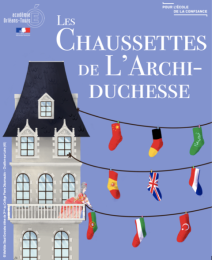 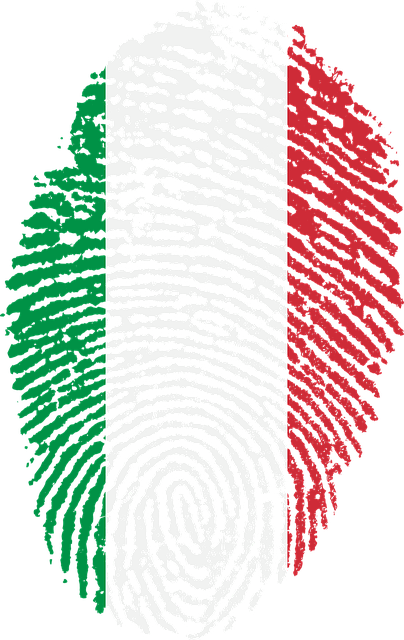 Concours « Les Chaussettes de l’Archiduchesse »
ITALIEN
Évaluateur 1 – 4ème manche – Virelangue  1Concours « Les Chaussettes de l’Archiduchesse »
ITALIEN
Évaluateur 1 – 4ème manche – Virelangue  1Concours « Les Chaussettes de l’Archiduchesse »
ITALIEN
Évaluateur 1 – 4ème manche – Virelangue  1Concours « Les Chaussettes de l’Archiduchesse »
ITALIEN
Évaluateur 1 – 4ème manche – Virelangue  1Concours « Les Chaussettes de l’Archiduchesse »
ITALIEN
Évaluateur 1 – 4ème manche – Virelangue  1Concours « Les Chaussettes de l’Archiduchesse »
ITALIEN
Évaluateur 1 – 4ème manche – Virelangue  1Équipe n°... Équipe n°... Équipe n°... Nom de l’équipe : ..................................................Nom de l’équipe : ..................................................Nom de l’équipe : ..................................................Nom de l’équipe : ..................................................Orrore, orrore, un ramarro verde su un muro marrone!Orrore, orrore, un ramarro verde su un muro marrone!Orrore, orrore, un ramarro verde su un muro marrone!Orrore, orrore, un ramarro verde su un muro marrone!Orrore, orrore, un ramarro verde su un muro marrone!Phonologie.................. / 4Orrore, orrore, un ramarro verde su un muro marrone!Orrore, orrore, un ramarro verde su un muro marrone!Orrore, orrore, un ramarro verde su un muro marrone!Orrore, orrore, un ramarro verde su un muro marrone!Orrore, orrore, un ramarro verde su un muro marrone!Articulation des sons.................. / 4Orrore, orrore, un ramarro verde su un muro marrone!Orrore, orrore, un ramarro verde su un muro marrone!Orrore, orrore, un ramarro verde su un muro marrone!Orrore, orrore, un ramarro verde su un muro marrone!Orrore, orrore, un ramarro verde su un muro marrone!Traits prosodiques.................. / 4Équipe n°...Équipe n°...Équipe n°...Nom de l’équipe : ..................................................Nom de l’équipe : ..................................................Nom de l’équipe : ..................................................Nom de l’équipe : ..................................................Orrore, orrore, un ramarro verde su un muro marrone!Orrore, orrore, un ramarro verde su un muro marrone!Orrore, orrore, un ramarro verde su un muro marrone!Orrore, orrore, un ramarro verde su un muro marrone!Orrore, orrore, un ramarro verde su un muro marrone!Phonologie.................. / 4Orrore, orrore, un ramarro verde su un muro marrone!Orrore, orrore, un ramarro verde su un muro marrone!Orrore, orrore, un ramarro verde su un muro marrone!Orrore, orrore, un ramarro verde su un muro marrone!Orrore, orrore, un ramarro verde su un muro marrone!Articulation des sons.................. / 4Orrore, orrore, un ramarro verde su un muro marrone!Orrore, orrore, un ramarro verde su un muro marrone!Orrore, orrore, un ramarro verde su un muro marrone!Orrore, orrore, un ramarro verde su un muro marrone!Orrore, orrore, un ramarro verde su un muro marrone!Traits prosodiques.................. / 4Équipe n°... Équipe n°... Équipe n°... Nom de l’équipe : ..................................................Nom de l’équipe : ..................................................Nom de l’équipe : ..................................................Nom de l’équipe : ..................................................Orrore, orrore, un ramarro verde su un muro marrone!Orrore, orrore, un ramarro verde su un muro marrone!Orrore, orrore, un ramarro verde su un muro marrone!Orrore, orrore, un ramarro verde su un muro marrone!Orrore, orrore, un ramarro verde su un muro marrone!Phonologie.................. / 4Orrore, orrore, un ramarro verde su un muro marrone!Orrore, orrore, un ramarro verde su un muro marrone!Orrore, orrore, un ramarro verde su un muro marrone!Orrore, orrore, un ramarro verde su un muro marrone!Orrore, orrore, un ramarro verde su un muro marrone!Articulation des sons.................. / 4Orrore, orrore, un ramarro verde su un muro marrone!Orrore, orrore, un ramarro verde su un muro marrone!Orrore, orrore, un ramarro verde su un muro marrone!Orrore, orrore, un ramarro verde su un muro marrone!Orrore, orrore, un ramarro verde su un muro marrone!Traits prosodiques.................. / 4Équipe n°... Équipe n°... Équipe n°... Nom de l’équipe : ..................................................Nom de l’équipe : ..................................................Nom de l’équipe : ..................................................Nom de l’équipe : ..................................................Orrore, orrore, un ramarro verde su un muro marrone!Orrore, orrore, un ramarro verde su un muro marrone!Orrore, orrore, un ramarro verde su un muro marrone!Orrore, orrore, un ramarro verde su un muro marrone!Orrore, orrore, un ramarro verde su un muro marrone!Phonologie.................. / 4Orrore, orrore, un ramarro verde su un muro marrone!Orrore, orrore, un ramarro verde su un muro marrone!Orrore, orrore, un ramarro verde su un muro marrone!Orrore, orrore, un ramarro verde su un muro marrone!Orrore, orrore, un ramarro verde su un muro marrone!Articulation des sons.................. / 4Orrore, orrore, un ramarro verde su un muro marrone!Orrore, orrore, un ramarro verde su un muro marrone!Orrore, orrore, un ramarro verde su un muro marrone!Orrore, orrore, un ramarro verde su un muro marrone!Orrore, orrore, un ramarro verde su un muro marrone!Traits prosodiques.................. / 4Équipe n°... Équipe n°... Équipe n°... Nom de l’équipe : ..................................................Nom de l’équipe : ..................................................Nom de l’équipe : ..................................................Nom de l’équipe : ..................................................Orrore, orrore, un ramarro verde su un muro marrone!Orrore, orrore, un ramarro verde su un muro marrone!Orrore, orrore, un ramarro verde su un muro marrone!Orrore, orrore, un ramarro verde su un muro marrone!Orrore, orrore, un ramarro verde su un muro marrone!Phonologie.................. / 4Orrore, orrore, un ramarro verde su un muro marrone!Orrore, orrore, un ramarro verde su un muro marrone!Orrore, orrore, un ramarro verde su un muro marrone!Orrore, orrore, un ramarro verde su un muro marrone!Orrore, orrore, un ramarro verde su un muro marrone!Articulation des sons.................. / 4Orrore, orrore, un ramarro verde su un muro marrone!Orrore, orrore, un ramarro verde su un muro marrone!Orrore, orrore, un ramarro verde su un muro marrone!Orrore, orrore, un ramarro verde su un muro marrone!Orrore, orrore, un ramarro verde su un muro marrone!Traits prosodiques.................. / 4Équipe n°... Équipe n°... Équipe n°... Nom de l’équipe : ..................................................Nom de l’équipe : ..................................................Nom de l’équipe : ..................................................Nom de l’équipe : ..................................................Orrore, orrore, un ramarro verde su un muro marrone!Orrore, orrore, un ramarro verde su un muro marrone!Orrore, orrore, un ramarro verde su un muro marrone!Orrore, orrore, un ramarro verde su un muro marrone!Orrore, orrore, un ramarro verde su un muro marrone!Phonologie.................. / 4Orrore, orrore, un ramarro verde su un muro marrone!Orrore, orrore, un ramarro verde su un muro marrone!Orrore, orrore, un ramarro verde su un muro marrone!Orrore, orrore, un ramarro verde su un muro marrone!Orrore, orrore, un ramarro verde su un muro marrone!Articulation des sons.................. / 4Orrore, orrore, un ramarro verde su un muro marrone!Orrore, orrore, un ramarro verde su un muro marrone!Orrore, orrore, un ramarro verde su un muro marrone!Orrore, orrore, un ramarro verde su un muro marrone!Orrore, orrore, un ramarro verde su un muro marrone!Traits prosodiques.................. / 4Équipe n°... Équipe n°... Équipe n°... Nom de l’équipe : ..................................................Nom de l’équipe : ..................................................Nom de l’équipe : ..................................................Nom de l’équipe : ..................................................Orrore, orrore, un ramarro verde su un muro marrone!Orrore, orrore, un ramarro verde su un muro marrone!Orrore, orrore, un ramarro verde su un muro marrone!Orrore, orrore, un ramarro verde su un muro marrone!Orrore, orrore, un ramarro verde su un muro marrone!Phonologie.................. / 4Orrore, orrore, un ramarro verde su un muro marrone!Orrore, orrore, un ramarro verde su un muro marrone!Orrore, orrore, un ramarro verde su un muro marrone!Orrore, orrore, un ramarro verde su un muro marrone!Orrore, orrore, un ramarro verde su un muro marrone!Articulation des sons.................. / 4Orrore, orrore, un ramarro verde su un muro marrone!Orrore, orrore, un ramarro verde su un muro marrone!Orrore, orrore, un ramarro verde su un muro marrone!Orrore, orrore, un ramarro verde su un muro marrone!Orrore, orrore, un ramarro verde su un muro marrone!Traits prosodiques.................. / 4Équipe n°... Équipe n°... Équipe n°... Nom de l’équipe : ..................................................Nom de l’équipe : ..................................................Nom de l’équipe : ..................................................Nom de l’équipe : ..................................................Orrore, orrore, un ramarro verde su un muro marrone!Orrore, orrore, un ramarro verde su un muro marrone!Orrore, orrore, un ramarro verde su un muro marrone!Orrore, orrore, un ramarro verde su un muro marrone!Orrore, orrore, un ramarro verde su un muro marrone!Phonologie.................. / 4Orrore, orrore, un ramarro verde su un muro marrone!Orrore, orrore, un ramarro verde su un muro marrone!Orrore, orrore, un ramarro verde su un muro marrone!Orrore, orrore, un ramarro verde su un muro marrone!Orrore, orrore, un ramarro verde su un muro marrone!Articulation des sons.................. / 4Orrore, orrore, un ramarro verde su un muro marrone!Orrore, orrore, un ramarro verde su un muro marrone!Orrore, orrore, un ramarro verde su un muro marrone!Orrore, orrore, un ramarro verde su un muro marrone!Orrore, orrore, un ramarro verde su un muro marrone!Traits prosodiques.................. / 4Concours « Les Chaussettes de l’Archiduchesse »
ITALIEN
Évaluateur 2 – 4ème manche – Virelangue  1Concours « Les Chaussettes de l’Archiduchesse »
ITALIEN
Évaluateur 2 – 4ème manche – Virelangue  1Concours « Les Chaussettes de l’Archiduchesse »
ITALIEN
Évaluateur 2 – 4ème manche – Virelangue  1Concours « Les Chaussettes de l’Archiduchesse »
ITALIEN
Évaluateur 2 – 4ème manche – Virelangue  1Concours « Les Chaussettes de l’Archiduchesse »
ITALIEN
Évaluateur 2 – 4ème manche – Virelangue  1Équipe n°... Équipe n°... Équipe n°... Nom de l’équipe : ..................................................Nom de l’équipe : ..................................................Nom de l’équipe : ..................................................Orrore, orrore, un ramarro verde su un muro marrone!Orrore, orrore, un ramarro verde su un muro marrone!Orrore, orrore, un ramarro verde su un muro marrone!Orrore, orrore, un ramarro verde su un muro marrone!Aisance.................. / 4Orrore, orrore, un ramarro verde su un muro marrone!Orrore, orrore, un ramarro verde su un muro marrone!Orrore, orrore, un ramarro verde su un muro marrone!Orrore, orrore, un ramarro verde su un muro marrone!Volume.................. / 4Équipe n°... Équipe n°... Équipe n°... Nom de l’équipe : ..................................................Nom de l’équipe : ..................................................Nom de l’équipe : ..................................................Orrore, orrore, un ramarro verde su un muro marrone!Orrore, orrore, un ramarro verde su un muro marrone!Orrore, orrore, un ramarro verde su un muro marrone!Orrore, orrore, un ramarro verde su un muro marrone!Aisance.................. / 4Orrore, orrore, un ramarro verde su un muro marrone!Orrore, orrore, un ramarro verde su un muro marrone!Orrore, orrore, un ramarro verde su un muro marrone!Orrore, orrore, un ramarro verde su un muro marrone!Volume.................. / 4Équipe n°... Équipe n°... Équipe n°... Nom de l’équipe : ..................................................Nom de l’équipe : ..................................................Nom de l’équipe : ..................................................Orrore, orrore, un ramarro verde su un muro marrone!Orrore, orrore, un ramarro verde su un muro marrone!Orrore, orrore, un ramarro verde su un muro marrone!Orrore, orrore, un ramarro verde su un muro marrone!Aisance.................. / 4Orrore, orrore, un ramarro verde su un muro marrone!Orrore, orrore, un ramarro verde su un muro marrone!Orrore, orrore, un ramarro verde su un muro marrone!Orrore, orrore, un ramarro verde su un muro marrone!Volume.................. / 4Équipe n°... Équipe n°... Équipe n°... Nom de l’équipe : ..................................................Nom de l’équipe : ..................................................Nom de l’équipe : ..................................................Orrore, orrore, un ramarro verde su un muro marrone!Orrore, orrore, un ramarro verde su un muro marrone!Orrore, orrore, un ramarro verde su un muro marrone!Orrore, orrore, un ramarro verde su un muro marrone!Aisance.................. / 4Orrore, orrore, un ramarro verde su un muro marrone!Orrore, orrore, un ramarro verde su un muro marrone!Orrore, orrore, un ramarro verde su un muro marrone!Orrore, orrore, un ramarro verde su un muro marrone!Volume.................. / 4Équipe n°... Équipe n°... Équipe n°... Nom de l’équipe : ..................................................Nom de l’équipe : ..................................................Nom de l’équipe : ..................................................Orrore, orrore, un ramarro verde su un muro marrone!Orrore, orrore, un ramarro verde su un muro marrone!Orrore, orrore, un ramarro verde su un muro marrone!Orrore, orrore, un ramarro verde su un muro marrone!Aisance.................. / 4Orrore, orrore, un ramarro verde su un muro marrone!Orrore, orrore, un ramarro verde su un muro marrone!Orrore, orrore, un ramarro verde su un muro marrone!Orrore, orrore, un ramarro verde su un muro marrone!Volume.................. / 4Équipe n°...Équipe n°...Équipe n°...Nom de l’équipe : ..................................................Nom de l’équipe : ..................................................Nom de l’équipe : ..................................................Orrore, orrore, un ramarro verde su un muro marrone!Orrore, orrore, un ramarro verde su un muro marrone!Orrore, orrore, un ramarro verde su un muro marrone!Orrore, orrore, un ramarro verde su un muro marrone!Aisance.................. / 4Orrore, orrore, un ramarro verde su un muro marrone!Orrore, orrore, un ramarro verde su un muro marrone!Orrore, orrore, un ramarro verde su un muro marrone!Orrore, orrore, un ramarro verde su un muro marrone!Volume.................. / 4Équipe n°... Équipe n°... Équipe n°... Nom de l’équipe : ..................................................Nom de l’équipe : ..................................................Nom de l’équipe : ..................................................Orrore, orrore, un ramarro verde su un muro marrone!Orrore, orrore, un ramarro verde su un muro marrone!Orrore, orrore, un ramarro verde su un muro marrone!Orrore, orrore, un ramarro verde su un muro marrone!Aisance.................. / 4Orrore, orrore, un ramarro verde su un muro marrone!Orrore, orrore, un ramarro verde su un muro marrone!Orrore, orrore, un ramarro verde su un muro marrone!Orrore, orrore, un ramarro verde su un muro marrone!Volume.................. / 4Équipe n°... Équipe n°... Équipe n°... Nom de l’équipe : ..................................................Nom de l’équipe : ..................................................Nom de l’équipe : ..................................................Orrore, orrore, un ramarro verde su un muro marrone!Orrore, orrore, un ramarro verde su un muro marrone!Orrore, orrore, un ramarro verde su un muro marrone!Orrore, orrore, un ramarro verde su un muro marrone!Aisance.................. / 4Orrore, orrore, un ramarro verde su un muro marrone!Orrore, orrore, un ramarro verde su un muro marrone!Orrore, orrore, un ramarro verde su un muro marrone!Orrore, orrore, un ramarro verde su un muro marrone!Volume.................. / 4Concours « Les Chaussettes de l’Archiduchesse »
ITALIEN
Évaluateur 1 – 4ème manche – Virelangue  2Concours « Les Chaussettes de l’Archiduchesse »
ITALIEN
Évaluateur 1 – 4ème manche – Virelangue  2Concours « Les Chaussettes de l’Archiduchesse »
ITALIEN
Évaluateur 1 – 4ème manche – Virelangue  2Concours « Les Chaussettes de l’Archiduchesse »
ITALIEN
Évaluateur 1 – 4ème manche – Virelangue  2Concours « Les Chaussettes de l’Archiduchesse »
ITALIEN
Évaluateur 1 – 4ème manche – Virelangue  2Concours « Les Chaussettes de l’Archiduchesse »
ITALIEN
Évaluateur 1 – 4ème manche – Virelangue  2Équipe n°... Équipe n°... Équipe n°... Nom de l’équipe : ..................................................Nom de l’équipe : ..................................................Nom de l’équipe : ..................................................Nom de l’équipe : ..................................................Se il coniglio gli agli ti piglia,
levagli gli agli e tagliagli gli artigli.Se il coniglio gli agli ti piglia,
levagli gli agli e tagliagli gli artigli.Se il coniglio gli agli ti piglia,
levagli gli agli e tagliagli gli artigli.Se il coniglio gli agli ti piglia,
levagli gli agli e tagliagli gli artigli.Se il coniglio gli agli ti piglia,
levagli gli agli e tagliagli gli artigli.Phonologie.................. / 4Se il coniglio gli agli ti piglia,
levagli gli agli e tagliagli gli artigli.Se il coniglio gli agli ti piglia,
levagli gli agli e tagliagli gli artigli.Se il coniglio gli agli ti piglia,
levagli gli agli e tagliagli gli artigli.Se il coniglio gli agli ti piglia,
levagli gli agli e tagliagli gli artigli.Se il coniglio gli agli ti piglia,
levagli gli agli e tagliagli gli artigli.Articulation des sons.................. / 4Traits prosodiques.................. / 4Équipe n°...Équipe n°...Équipe n°...Nom de l’équipe : ..................................................Nom de l’équipe : ..................................................Nom de l’équipe : ..................................................Nom de l’équipe : ..................................................Se il coniglio gli agli ti piglia,
levagli gli agli e tagliagli gli artigli.Se il coniglio gli agli ti piglia,
levagli gli agli e tagliagli gli artigli.Se il coniglio gli agli ti piglia,
levagli gli agli e tagliagli gli artigli.Se il coniglio gli agli ti piglia,
levagli gli agli e tagliagli gli artigli.Se il coniglio gli agli ti piglia,
levagli gli agli e tagliagli gli artigli.Phonologie.................. / 4Se il coniglio gli agli ti piglia,
levagli gli agli e tagliagli gli artigli.Se il coniglio gli agli ti piglia,
levagli gli agli e tagliagli gli artigli.Se il coniglio gli agli ti piglia,
levagli gli agli e tagliagli gli artigli.Se il coniglio gli agli ti piglia,
levagli gli agli e tagliagli gli artigli.Se il coniglio gli agli ti piglia,
levagli gli agli e tagliagli gli artigli.Articulation des sons.................. / 4Traits prosodiques.................. / 4Équipe n°... Équipe n°... Équipe n°... Nom de l’équipe : ..................................................Nom de l’équipe : ..................................................Nom de l’équipe : ..................................................Nom de l’équipe : ..................................................Se il coniglio gli agli ti piglia,
levagli gli agli e tagliagli gli artigli.Se il coniglio gli agli ti piglia,
levagli gli agli e tagliagli gli artigli.Se il coniglio gli agli ti piglia,
levagli gli agli e tagliagli gli artigli.Se il coniglio gli agli ti piglia,
levagli gli agli e tagliagli gli artigli.Se il coniglio gli agli ti piglia,
levagli gli agli e tagliagli gli artigli.Phonologie.................. / 4Se il coniglio gli agli ti piglia,
levagli gli agli e tagliagli gli artigli.Se il coniglio gli agli ti piglia,
levagli gli agli e tagliagli gli artigli.Se il coniglio gli agli ti piglia,
levagli gli agli e tagliagli gli artigli.Se il coniglio gli agli ti piglia,
levagli gli agli e tagliagli gli artigli.Se il coniglio gli agli ti piglia,
levagli gli agli e tagliagli gli artigli.Articulation des sons.................. / 4Traits prosodiques.................. / 4Équipe n°... Équipe n°... Équipe n°... Nom de l’équipe : ..................................................Nom de l’équipe : ..................................................Nom de l’équipe : ..................................................Nom de l’équipe : ..................................................Se il coniglio gli agli ti piglia,
levagli gli agli e tagliagli gli artigli.Se il coniglio gli agli ti piglia,
levagli gli agli e tagliagli gli artigli.Se il coniglio gli agli ti piglia,
levagli gli agli e tagliagli gli artigli.Se il coniglio gli agli ti piglia,
levagli gli agli e tagliagli gli artigli.Se il coniglio gli agli ti piglia,
levagli gli agli e tagliagli gli artigli.Phonologie.................. / 4Se il coniglio gli agli ti piglia,
levagli gli agli e tagliagli gli artigli.Se il coniglio gli agli ti piglia,
levagli gli agli e tagliagli gli artigli.Se il coniglio gli agli ti piglia,
levagli gli agli e tagliagli gli artigli.Se il coniglio gli agli ti piglia,
levagli gli agli e tagliagli gli artigli.Se il coniglio gli agli ti piglia,
levagli gli agli e tagliagli gli artigli.Articulation des sons.................. / 4Traits prosodiques.................. / 4Équipe n°... Équipe n°... Équipe n°... Nom de l’équipe : ..................................................Nom de l’équipe : ..................................................Nom de l’équipe : ..................................................Nom de l’équipe : ..................................................Se il coniglio gli agli ti piglia,
levagli gli agli e tagliagli gli artigli.Se il coniglio gli agli ti piglia,
levagli gli agli e tagliagli gli artigli.Se il coniglio gli agli ti piglia,
levagli gli agli e tagliagli gli artigli.Se il coniglio gli agli ti piglia,
levagli gli agli e tagliagli gli artigli.Se il coniglio gli agli ti piglia,
levagli gli agli e tagliagli gli artigli.Phonologie.................. / 4Se il coniglio gli agli ti piglia,
levagli gli agli e tagliagli gli artigli.Se il coniglio gli agli ti piglia,
levagli gli agli e tagliagli gli artigli.Se il coniglio gli agli ti piglia,
levagli gli agli e tagliagli gli artigli.Se il coniglio gli agli ti piglia,
levagli gli agli e tagliagli gli artigli.Se il coniglio gli agli ti piglia,
levagli gli agli e tagliagli gli artigli.Articulation des sons.................. / 4Traits prosodiques.................. / 4Équipe n°... Équipe n°... Équipe n°... Nom de l’équipe : ..................................................Nom de l’équipe : ..................................................Nom de l’équipe : ..................................................Nom de l’équipe : ..................................................Se il coniglio gli agli ti piglia,
levagli gli agli e tagliagli gli artigli.Se il coniglio gli agli ti piglia,
levagli gli agli e tagliagli gli artigli.Se il coniglio gli agli ti piglia,
levagli gli agli e tagliagli gli artigli.Se il coniglio gli agli ti piglia,
levagli gli agli e tagliagli gli artigli.Se il coniglio gli agli ti piglia,
levagli gli agli e tagliagli gli artigli.Phonologie.................. / 4Se il coniglio gli agli ti piglia,
levagli gli agli e tagliagli gli artigli.Se il coniglio gli agli ti piglia,
levagli gli agli e tagliagli gli artigli.Se il coniglio gli agli ti piglia,
levagli gli agli e tagliagli gli artigli.Se il coniglio gli agli ti piglia,
levagli gli agli e tagliagli gli artigli.Se il coniglio gli agli ti piglia,
levagli gli agli e tagliagli gli artigli.Articulation des sons.................. / 4Traits prosodiques.................. / 4Équipe n°... Équipe n°... Équipe n°... Nom de l’équipe : ..................................................Nom de l’équipe : ..................................................Nom de l’équipe : ..................................................Nom de l’équipe : ..................................................Se il coniglio gli agli ti piglia,
levagli gli agli e tagliagli gli artigli.Se il coniglio gli agli ti piglia,
levagli gli agli e tagliagli gli artigli.Se il coniglio gli agli ti piglia,
levagli gli agli e tagliagli gli artigli.Se il coniglio gli agli ti piglia,
levagli gli agli e tagliagli gli artigli.Se il coniglio gli agli ti piglia,
levagli gli agli e tagliagli gli artigli.Phonologie.................. / 4Se il coniglio gli agli ti piglia,
levagli gli agli e tagliagli gli artigli.Se il coniglio gli agli ti piglia,
levagli gli agli e tagliagli gli artigli.Se il coniglio gli agli ti piglia,
levagli gli agli e tagliagli gli artigli.Se il coniglio gli agli ti piglia,
levagli gli agli e tagliagli gli artigli.Se il coniglio gli agli ti piglia,
levagli gli agli e tagliagli gli artigli.Articulation des sons.................. / 4Traits prosodiques.................. / 4Équipe n°... Équipe n°... Équipe n°... Nom de l’équipe : ..................................................Nom de l’équipe : ..................................................Nom de l’équipe : ..................................................Nom de l’équipe : ..................................................Se il coniglio gli agli ti piglia,
levagli gli agli e tagliagli gli artigli.Se il coniglio gli agli ti piglia,
levagli gli agli e tagliagli gli artigli.Se il coniglio gli agli ti piglia,
levagli gli agli e tagliagli gli artigli.Se il coniglio gli agli ti piglia,
levagli gli agli e tagliagli gli artigli.PhonologiePhonologie.................. / 4Se il coniglio gli agli ti piglia,
levagli gli agli e tagliagli gli artigli.Se il coniglio gli agli ti piglia,
levagli gli agli e tagliagli gli artigli.Se il coniglio gli agli ti piglia,
levagli gli agli e tagliagli gli artigli.Se il coniglio gli agli ti piglia,
levagli gli agli e tagliagli gli artigli.Articulation des sonsArticulation des sons.................. / 4Traits prosodiquesTraits prosodiques.................. / 4Concours « Les Chaussettes de l’Archiduchesse »
ITALIEN
Évaluateur 2 – 4ème manche – Virelangue  2Concours « Les Chaussettes de l’Archiduchesse »
ITALIEN
Évaluateur 2 – 4ème manche – Virelangue  2Concours « Les Chaussettes de l’Archiduchesse »
ITALIEN
Évaluateur 2 – 4ème manche – Virelangue  2Concours « Les Chaussettes de l’Archiduchesse »
ITALIEN
Évaluateur 2 – 4ème manche – Virelangue  2Concours « Les Chaussettes de l’Archiduchesse »
ITALIEN
Évaluateur 2 – 4ème manche – Virelangue  2Équipe n°... Équipe n°... Équipe n°... Nom de l’équipe : ..................................................Nom de l’équipe : ..................................................Nom de l’équipe : ..................................................Se il coniglio gli agli ti piglia,
levagli gli agli e tagliagli gli artigli.Se il coniglio gli agli ti piglia,
levagli gli agli e tagliagli gli artigli.Se il coniglio gli agli ti piglia,
levagli gli agli e tagliagli gli artigli.Se il coniglio gli agli ti piglia,
levagli gli agli e tagliagli gli artigli.Aisance.................. / 4Se il coniglio gli agli ti piglia,
levagli gli agli e tagliagli gli artigli.Se il coniglio gli agli ti piglia,
levagli gli agli e tagliagli gli artigli.Se il coniglio gli agli ti piglia,
levagli gli agli e tagliagli gli artigli.Se il coniglio gli agli ti piglia,
levagli gli agli e tagliagli gli artigli.Volume.................. / 4Équipe n°... Équipe n°... Équipe n°... Nom de l’équipe : ..................................................Nom de l’équipe : ..................................................Nom de l’équipe : ..................................................Se il coniglio gli agli ti piglia,
levagli gli agli e tagliagli gli artigli.Se il coniglio gli agli ti piglia,
levagli gli agli e tagliagli gli artigli.Se il coniglio gli agli ti piglia,
levagli gli agli e tagliagli gli artigli.Se il coniglio gli agli ti piglia,
levagli gli agli e tagliagli gli artigli.Aisance.................. / 4Se il coniglio gli agli ti piglia,
levagli gli agli e tagliagli gli artigli.Se il coniglio gli agli ti piglia,
levagli gli agli e tagliagli gli artigli.Se il coniglio gli agli ti piglia,
levagli gli agli e tagliagli gli artigli.Se il coniglio gli agli ti piglia,
levagli gli agli e tagliagli gli artigli.Volume.................. / 4Équipe n°... Équipe n°... Équipe n°... Nom de l’équipe : ..................................................Nom de l’équipe : ..................................................Nom de l’équipe : ..................................................Se il coniglio gli agli ti piglia,
levagli gli agli e tagliagli gli artigli.Se il coniglio gli agli ti piglia,
levagli gli agli e tagliagli gli artigli.Se il coniglio gli agli ti piglia,
levagli gli agli e tagliagli gli artigli.Se il coniglio gli agli ti piglia,
levagli gli agli e tagliagli gli artigli.Aisance.................. / 4Se il coniglio gli agli ti piglia,
levagli gli agli e tagliagli gli artigli.Se il coniglio gli agli ti piglia,
levagli gli agli e tagliagli gli artigli.Se il coniglio gli agli ti piglia,
levagli gli agli e tagliagli gli artigli.Se il coniglio gli agli ti piglia,
levagli gli agli e tagliagli gli artigli.Volume.................. / 4Équipe n°... Équipe n°... Équipe n°... Nom de l’équipe : ..................................................Nom de l’équipe : ..................................................Nom de l’équipe : ..................................................Se il coniglio gli agli ti piglia,
levagli gli agli e tagliagli gli artigli.Se il coniglio gli agli ti piglia,
levagli gli agli e tagliagli gli artigli.Se il coniglio gli agli ti piglia,
levagli gli agli e tagliagli gli artigli.Se il coniglio gli agli ti piglia,
levagli gli agli e tagliagli gli artigli.Aisance.................. / 4Se il coniglio gli agli ti piglia,
levagli gli agli e tagliagli gli artigli.Se il coniglio gli agli ti piglia,
levagli gli agli e tagliagli gli artigli.Se il coniglio gli agli ti piglia,
levagli gli agli e tagliagli gli artigli.Se il coniglio gli agli ti piglia,
levagli gli agli e tagliagli gli artigli.Volume.................. / 4Équipe n°... Équipe n°... Équipe n°... Nom de l’équipe : ..................................................Nom de l’équipe : ..................................................Nom de l’équipe : ..................................................Se il coniglio gli agli ti piglia,
levagli gli agli e tagliagli gli artigli.Se il coniglio gli agli ti piglia,
levagli gli agli e tagliagli gli artigli.Se il coniglio gli agli ti piglia,
levagli gli agli e tagliagli gli artigli.Se il coniglio gli agli ti piglia,
levagli gli agli e tagliagli gli artigli.Aisance.................. / 4Se il coniglio gli agli ti piglia,
levagli gli agli e tagliagli gli artigli.Se il coniglio gli agli ti piglia,
levagli gli agli e tagliagli gli artigli.Se il coniglio gli agli ti piglia,
levagli gli agli e tagliagli gli artigli.Se il coniglio gli agli ti piglia,
levagli gli agli e tagliagli gli artigli.Volume.................. / 4Équipe n°...Équipe n°...Équipe n°...Nom de l’équipe : ..................................................Nom de l’équipe : ..................................................Nom de l’équipe : ..................................................Se il coniglio gli agli ti piglia,
levagli gli agli e tagliagli gli artigli.Se il coniglio gli agli ti piglia,
levagli gli agli e tagliagli gli artigli.Se il coniglio gli agli ti piglia,
levagli gli agli e tagliagli gli artigli.Se il coniglio gli agli ti piglia,
levagli gli agli e tagliagli gli artigli.Aisance.................. / 4Se il coniglio gli agli ti piglia,
levagli gli agli e tagliagli gli artigli.Se il coniglio gli agli ti piglia,
levagli gli agli e tagliagli gli artigli.Se il coniglio gli agli ti piglia,
levagli gli agli e tagliagli gli artigli.Se il coniglio gli agli ti piglia,
levagli gli agli e tagliagli gli artigli.Volume.................. / 4Équipe n°... Équipe n°... Équipe n°... Nom de l’équipe : ..................................................Nom de l’équipe : ..................................................Nom de l’équipe : ..................................................Se il coniglio gli agli ti piglia,
levagli gli agli e tagliagli gli artigli.Se il coniglio gli agli ti piglia,
levagli gli agli e tagliagli gli artigli.Se il coniglio gli agli ti piglia,
levagli gli agli e tagliagli gli artigli.Se il coniglio gli agli ti piglia,
levagli gli agli e tagliagli gli artigli.Aisance.................. / 4Se il coniglio gli agli ti piglia,
levagli gli agli e tagliagli gli artigli.Se il coniglio gli agli ti piglia,
levagli gli agli e tagliagli gli artigli.Se il coniglio gli agli ti piglia,
levagli gli agli e tagliagli gli artigli.Se il coniglio gli agli ti piglia,
levagli gli agli e tagliagli gli artigli.Volume.................. / 4Équipe n°... Équipe n°... Équipe n°... Nom de l’équipe : ..................................................Nom de l’équipe : ..................................................Nom de l’équipe : ..................................................Se il coniglio gli agli ti piglia,
levagli gli agli e tagliagli gli artigli.Se il coniglio gli agli ti piglia,
levagli gli agli e tagliagli gli artigli.Se il coniglio gli agli ti piglia,
levagli gli agli e tagliagli gli artigli.Se il coniglio gli agli ti piglia,
levagli gli agli e tagliagli gli artigli.Aisance.................. / 4Se il coniglio gli agli ti piglia,
levagli gli agli e tagliagli gli artigli.Se il coniglio gli agli ti piglia,
levagli gli agli e tagliagli gli artigli.Se il coniglio gli agli ti piglia,
levagli gli agli e tagliagli gli artigli.Se il coniglio gli agli ti piglia,
levagli gli agli e tagliagli gli artigli.Volume.................. / 4Concours « Les Chaussettes de l’Archiduchesse »
ITALIEN
Évaluateur 1 – 4ème manche – Virelangue  3Concours « Les Chaussettes de l’Archiduchesse »
ITALIEN
Évaluateur 1 – 4ème manche – Virelangue  3Concours « Les Chaussettes de l’Archiduchesse »
ITALIEN
Évaluateur 1 – 4ème manche – Virelangue  3Concours « Les Chaussettes de l’Archiduchesse »
ITALIEN
Évaluateur 1 – 4ème manche – Virelangue  3Concours « Les Chaussettes de l’Archiduchesse »
ITALIEN
Évaluateur 1 – 4ème manche – Virelangue  3Concours « Les Chaussettes de l’Archiduchesse »
ITALIEN
Évaluateur 1 – 4ème manche – Virelangue  3Concours « Les Chaussettes de l’Archiduchesse »
ITALIEN
Évaluateur 1 – 4ème manche – Virelangue  3Concours « Les Chaussettes de l’Archiduchesse »
ITALIEN
Évaluateur 1 – 4ème manche – Virelangue  3Concours « Les Chaussettes de l’Archiduchesse »
ITALIEN
Évaluateur 1 – 4ème manche – Virelangue  3Équipe n°... Équipe n°... Équipe n°... Équipe n°... Équipe n°... Nom de l’équipe : ..................................................Nom de l’équipe : ..................................................Nom de l’équipe : ..................................................Nom de l’équipe : ..................................................Nom de l’équipe : ..................................................Nom de l’équipe : ..................................................Sul mare ci sono nove navi nuove una delle nove non vuole navigareSul mare ci sono nove navi nuove una delle nove non vuole navigareSul mare ci sono nove navi nuove una delle nove non vuole navigareSul mare ci sono nove navi nuove una delle nove non vuole navigareSul mare ci sono nove navi nuove una delle nove non vuole navigareSul mare ci sono nove navi nuove una delle nove non vuole navigareSul mare ci sono nove navi nuove una delle nove non vuole navigarePhonologiePhonologie.................. / 4.................. / 4Sul mare ci sono nove navi nuove una delle nove non vuole navigareSul mare ci sono nove navi nuove una delle nove non vuole navigareSul mare ci sono nove navi nuove una delle nove non vuole navigareSul mare ci sono nove navi nuove una delle nove non vuole navigareSul mare ci sono nove navi nuove una delle nove non vuole navigareSul mare ci sono nove navi nuove una delle nove non vuole navigareSul mare ci sono nove navi nuove una delle nove non vuole navigareArticulation des sonsArticulation des sons.................. / 4.................. / 4Sul mare ci sono nove navi nuove una delle nove non vuole navigareSul mare ci sono nove navi nuove una delle nove non vuole navigareSul mare ci sono nove navi nuove una delle nove non vuole navigareSul mare ci sono nove navi nuove una delle nove non vuole navigareSul mare ci sono nove navi nuove una delle nove non vuole navigareSul mare ci sono nove navi nuove una delle nove non vuole navigareSul mare ci sono nove navi nuove una delle nove non vuole navigareTraits prosodiquesTraits prosodiques.................. / 4.................. / 4Équipe n°...Équipe n°...Équipe n°...Équipe n°...Équipe n°...Nom de l’équipe : ..................................................Nom de l’équipe : ..................................................Nom de l’équipe : ..................................................Nom de l’équipe : ..................................................Nom de l’équipe : ..................................................Nom de l’équipe : ..................................................Sul mare ci sono nove navi nuove una delle nove non vuole navigareSul mare ci sono nove navi nuove una delle nove non vuole navigareSul mare ci sono nove navi nuove una delle nove non vuole navigareSul mare ci sono nove navi nuove una delle nove non vuole navigareSul mare ci sono nove navi nuove una delle nove non vuole navigareSul mare ci sono nove navi nuove una delle nove non vuole navigareSul mare ci sono nove navi nuove una delle nove non vuole navigarePhonologiePhonologie.................. / 4.................. / 4Sul mare ci sono nove navi nuove una delle nove non vuole navigareSul mare ci sono nove navi nuove una delle nove non vuole navigareSul mare ci sono nove navi nuove una delle nove non vuole navigareSul mare ci sono nove navi nuove una delle nove non vuole navigareSul mare ci sono nove navi nuove una delle nove non vuole navigareSul mare ci sono nove navi nuove una delle nove non vuole navigareSul mare ci sono nove navi nuove una delle nove non vuole navigareArticulation des sonsArticulation des sons.................. / 4.................. / 4Sul mare ci sono nove navi nuove una delle nove non vuole navigareSul mare ci sono nove navi nuove una delle nove non vuole navigareSul mare ci sono nove navi nuove una delle nove non vuole navigareSul mare ci sono nove navi nuove una delle nove non vuole navigareSul mare ci sono nove navi nuove una delle nove non vuole navigareSul mare ci sono nove navi nuove una delle nove non vuole navigareSul mare ci sono nove navi nuove una delle nove non vuole navigareTraits prosodiquesTraits prosodiques.................. / 4.................. / 4Équipe n°... Équipe n°... Équipe n°... Équipe n°... Équipe n°... Nom de l’équipe : ..................................................Nom de l’équipe : ..................................................Nom de l’équipe : ..................................................Nom de l’équipe : ..................................................Nom de l’équipe : ..................................................Nom de l’équipe : ..................................................Sul mare ci sono nove navi nuove una delle nove non vuole navigareSul mare ci sono nove navi nuove una delle nove non vuole navigareSul mare ci sono nove navi nuove una delle nove non vuole navigareSul mare ci sono nove navi nuove una delle nove non vuole navigareSul mare ci sono nove navi nuove una delle nove non vuole navigareSul mare ci sono nove navi nuove una delle nove non vuole navigareSul mare ci sono nove navi nuove una delle nove non vuole navigarePhonologiePhonologie.................. / 4.................. / 4Sul mare ci sono nove navi nuove una delle nove non vuole navigareSul mare ci sono nove navi nuove una delle nove non vuole navigareSul mare ci sono nove navi nuove una delle nove non vuole navigareSul mare ci sono nove navi nuove una delle nove non vuole navigareSul mare ci sono nove navi nuove una delle nove non vuole navigareSul mare ci sono nove navi nuove una delle nove non vuole navigareSul mare ci sono nove navi nuove una delle nove non vuole navigareArticulation des sonsArticulation des sons.................. / 4.................. / 4Traits prosodiquesTraits prosodiques.................. / 4.................. / 4Équipe n°... Équipe n°... Équipe n°... Équipe n°... Équipe n°... Nom de l’équipe : ..................................................Nom de l’équipe : ..................................................Nom de l’équipe : ..................................................Nom de l’équipe : ..................................................Nom de l’équipe : ..................................................Nom de l’équipe : ..................................................Sul mare ci sono nove navi nuove una delle nove non vuole navigareSul mare ci sono nove navi nuove una delle nove non vuole navigareSul mare ci sono nove navi nuove una delle nove non vuole navigareSul mare ci sono nove navi nuove una delle nove non vuole navigareSul mare ci sono nove navi nuove una delle nove non vuole navigareSul mare ci sono nove navi nuove una delle nove non vuole navigareSul mare ci sono nove navi nuove una delle nove non vuole navigarePhonologiePhonologie.................. / 4.................. / 4Sul mare ci sono nove navi nuove una delle nove non vuole navigareSul mare ci sono nove navi nuove una delle nove non vuole navigareSul mare ci sono nove navi nuove una delle nove non vuole navigareSul mare ci sono nove navi nuove una delle nove non vuole navigareSul mare ci sono nove navi nuove una delle nove non vuole navigareSul mare ci sono nove navi nuove una delle nove non vuole navigareSul mare ci sono nove navi nuove una delle nove non vuole navigareArticulation des sonsArticulation des sons.................. / 4.................. / 4Traits prosodiquesTraits prosodiques.................. / 4.................. / 4Équipe n°... Équipe n°... Équipe n°... Équipe n°... Équipe n°... Nom de l’équipe : ..................................................Nom de l’équipe : ..................................................Nom de l’équipe : ..................................................Nom de l’équipe : ..................................................Nom de l’équipe : ..................................................Nom de l’équipe : ..................................................Sul mare ci sono nove navi nuove una delle nove non vuole navigareSul mare ci sono nove navi nuove una delle nove non vuole navigareSul mare ci sono nove navi nuove una delle nove non vuole navigareSul mare ci sono nove navi nuove una delle nove non vuole navigareSul mare ci sono nove navi nuove una delle nove non vuole navigareSul mare ci sono nove navi nuove una delle nove non vuole navigareSul mare ci sono nove navi nuove una delle nove non vuole navigarePhonologiePhonologie.................. / 4.................. / 4Sul mare ci sono nove navi nuove una delle nove non vuole navigareSul mare ci sono nove navi nuove una delle nove non vuole navigareSul mare ci sono nove navi nuove una delle nove non vuole navigareSul mare ci sono nove navi nuove una delle nove non vuole navigareSul mare ci sono nove navi nuove una delle nove non vuole navigareSul mare ci sono nove navi nuove una delle nove non vuole navigareSul mare ci sono nove navi nuove una delle nove non vuole navigareArticulation des sonsArticulation des sons.................. / 4.................. / 4Traits prosodiquesTraits prosodiques.................. / 4.................. / 4Équipe n°... Équipe n°... Équipe n°... Équipe n°... Équipe n°... Nom de l’équipe : ..................................................Nom de l’équipe : ..................................................Nom de l’équipe : ..................................................Nom de l’équipe : ..................................................Nom de l’équipe : ..................................................Nom de l’équipe : ..................................................Sul mare ci sono nove navi nuove una delle nove non vuole navigareSul mare ci sono nove navi nuove una delle nove non vuole navigareSul mare ci sono nove navi nuove una delle nove non vuole navigareSul mare ci sono nove navi nuove una delle nove non vuole navigareSul mare ci sono nove navi nuove una delle nove non vuole navigareSul mare ci sono nove navi nuove una delle nove non vuole navigareSul mare ci sono nove navi nuove una delle nove non vuole navigarePhonologiePhonologie.................. / 4.................. / 4Sul mare ci sono nove navi nuove una delle nove non vuole navigareSul mare ci sono nove navi nuove una delle nove non vuole navigareSul mare ci sono nove navi nuove una delle nove non vuole navigareSul mare ci sono nove navi nuove una delle nove non vuole navigareSul mare ci sono nove navi nuove una delle nove non vuole navigareSul mare ci sono nove navi nuove una delle nove non vuole navigareSul mare ci sono nove navi nuove una delle nove non vuole navigareArticulation des sonsArticulation des sons.................. / 4.................. / 4Traits prosodiquesTraits prosodiques.................. / 4.................. / 4Équipe n°... Équipe n°... Équipe n°... Équipe n°... Équipe n°... Nom de l’équipe : ..................................................Nom de l’équipe : ..................................................Nom de l’équipe : ..................................................Nom de l’équipe : ..................................................Nom de l’équipe : ..................................................Nom de l’équipe : ..................................................Sul mare ci sono nove navi nuove una delle nove non vuole navigareSul mare ci sono nove navi nuove una delle nove non vuole navigareSul mare ci sono nove navi nuove una delle nove non vuole navigareSul mare ci sono nove navi nuove una delle nove non vuole navigareSul mare ci sono nove navi nuove una delle nove non vuole navigareSul mare ci sono nove navi nuove una delle nove non vuole navigareSul mare ci sono nove navi nuove una delle nove non vuole navigarePhonologiePhonologie.................. / 4.................. / 4Sul mare ci sono nove navi nuove una delle nove non vuole navigareSul mare ci sono nove navi nuove una delle nove non vuole navigareSul mare ci sono nove navi nuove una delle nove non vuole navigareSul mare ci sono nove navi nuove una delle nove non vuole navigareSul mare ci sono nove navi nuove una delle nove non vuole navigareSul mare ci sono nove navi nuove una delle nove non vuole navigareSul mare ci sono nove navi nuove una delle nove non vuole navigareArticulation des sonsArticulation des sons.................. / 4.................. / 4Traits prosodiquesTraits prosodiques.................. / 4.................. / 4Équipe n°... Équipe n°... Équipe n°... Équipe n°... Équipe n°... Nom de l’équipe : ..................................................Nom de l’équipe : ..................................................Nom de l’équipe : ..................................................Nom de l’équipe : ..................................................Nom de l’équipe : ..................................................Nom de l’équipe : ..................................................Sul mare ci sono nove navi nuove una delle nove non vuole navigareSul mare ci sono nove navi nuove una delle nove non vuole navigareSul mare ci sono nove navi nuove una delle nove non vuole navigareSul mare ci sono nove navi nuove una delle nove non vuole navigareSul mare ci sono nove navi nuove una delle nove non vuole navigareSul mare ci sono nove navi nuove una delle nove non vuole navigareSul mare ci sono nove navi nuove una delle nove non vuole navigarePhonologiePhonologie.................. / 4.................. / 4Sul mare ci sono nove navi nuove una delle nove non vuole navigareSul mare ci sono nove navi nuove una delle nove non vuole navigareSul mare ci sono nove navi nuove una delle nove non vuole navigareSul mare ci sono nove navi nuove una delle nove non vuole navigareSul mare ci sono nove navi nuove una delle nove non vuole navigareSul mare ci sono nove navi nuove una delle nove non vuole navigareSul mare ci sono nove navi nuove una delle nove non vuole navigareArticulation des sonsArticulation des sons.................. / 4.................. / 4Traits prosodiquesTraits prosodiques.................. / 4.................. / 4Concours « Les Chaussettes de l’Archiduchesse »
ITALIEN
Évaluateur 2 – 4ème manche – Virelangue  3Concours « Les Chaussettes de l’Archiduchesse »
ITALIEN
Évaluateur 2 – 4ème manche – Virelangue  3Concours « Les Chaussettes de l’Archiduchesse »
ITALIEN
Évaluateur 2 – 4ème manche – Virelangue  3Concours « Les Chaussettes de l’Archiduchesse »
ITALIEN
Évaluateur 2 – 4ème manche – Virelangue  3Concours « Les Chaussettes de l’Archiduchesse »
ITALIEN
Évaluateur 2 – 4ème manche – Virelangue  3Concours « Les Chaussettes de l’Archiduchesse »
ITALIEN
Évaluateur 2 – 4ème manche – Virelangue  3Concours « Les Chaussettes de l’Archiduchesse »
ITALIEN
Évaluateur 2 – 4ème manche – Virelangue  3Concours « Les Chaussettes de l’Archiduchesse »
ITALIEN
Évaluateur 2 – 4ème manche – Virelangue  3Concours « Les Chaussettes de l’Archiduchesse »
ITALIEN
Évaluateur 2 – 4ème manche – Virelangue  3Concours « Les Chaussettes de l’Archiduchesse »
ITALIEN
Évaluateur 2 – 4ème manche – Virelangue  3Équipe n°... Équipe n°... Équipe n°... Équipe n°... Équipe n°... Équipe n°... Nom de l’équipe : ..................................................Nom de l’équipe : ..................................................Nom de l’équipe : ..................................................Nom de l’équipe : ..................................................Nom de l’équipe : ..................................................Nom de l’équipe : ..................................................Nom de l’équipe : ..................................................Sul mare ci sono nove navi nuove una delle nove non vuole navigareSul mare ci sono nove navi nuove una delle nove non vuole navigareSul mare ci sono nove navi nuove una delle nove non vuole navigareSul mare ci sono nove navi nuove una delle nove non vuole navigareSul mare ci sono nove navi nuove una delle nove non vuole navigareSul mare ci sono nove navi nuove una delle nove non vuole navigareSul mare ci sono nove navi nuove una delle nove non vuole navigareSul mare ci sono nove navi nuove una delle nove non vuole navigareAisanceAisance.................. / 4.................. / 4.................. / 4Sul mare ci sono nove navi nuove una delle nove non vuole navigareSul mare ci sono nove navi nuove una delle nove non vuole navigareSul mare ci sono nove navi nuove una delle nove non vuole navigareSul mare ci sono nove navi nuove una delle nove non vuole navigareSul mare ci sono nove navi nuove una delle nove non vuole navigareSul mare ci sono nove navi nuove una delle nove non vuole navigareSul mare ci sono nove navi nuove una delle nove non vuole navigareSul mare ci sono nove navi nuove una delle nove non vuole navigareVolumeVolume.................. / 4.................. / 4.................. / 4Équipe n°... Équipe n°... Équipe n°... Équipe n°... Équipe n°... Équipe n°... Nom de l’équipe : ..................................................Nom de l’équipe : ..................................................Nom de l’équipe : ..................................................Nom de l’équipe : ..................................................Nom de l’équipe : ..................................................Nom de l’équipe : ..................................................Nom de l’équipe : ..................................................Sul mare ci sono nove navi nuove una delle nove non vuole navigareSul mare ci sono nove navi nuove una delle nove non vuole navigareSul mare ci sono nove navi nuove una delle nove non vuole navigareSul mare ci sono nove navi nuove una delle nove non vuole navigareSul mare ci sono nove navi nuove una delle nove non vuole navigareSul mare ci sono nove navi nuove una delle nove non vuole navigareSul mare ci sono nove navi nuove una delle nove non vuole navigareSul mare ci sono nove navi nuove una delle nove non vuole navigareAisanceAisance.................. / 4.................. / 4.................. / 4Sul mare ci sono nove navi nuove una delle nove non vuole navigareSul mare ci sono nove navi nuove una delle nove non vuole navigareSul mare ci sono nove navi nuove una delle nove non vuole navigareSul mare ci sono nove navi nuove una delle nove non vuole navigareSul mare ci sono nove navi nuove una delle nove non vuole navigareSul mare ci sono nove navi nuove una delle nove non vuole navigareSul mare ci sono nove navi nuove una delle nove non vuole navigareSul mare ci sono nove navi nuove una delle nove non vuole navigareVolumeVolume.................. / 4.................. / 4.................. / 4Équipe n°... Équipe n°... Équipe n°... Équipe n°... Équipe n°... Équipe n°... Nom de l’équipe : ..................................................Nom de l’équipe : ..................................................Nom de l’équipe : ..................................................Nom de l’équipe : ..................................................Nom de l’équipe : ..................................................Nom de l’équipe : ..................................................Nom de l’équipe : ..................................................Sul mare ci sono nove navi nuove una delle nove non vuole navigareSul mare ci sono nove navi nuove una delle nove non vuole navigareSul mare ci sono nove navi nuove una delle nove non vuole navigareSul mare ci sono nove navi nuove una delle nove non vuole navigareSul mare ci sono nove navi nuove una delle nove non vuole navigareSul mare ci sono nove navi nuove una delle nove non vuole navigareSul mare ci sono nove navi nuove una delle nove non vuole navigareSul mare ci sono nove navi nuove una delle nove non vuole navigareAisanceAisance.................. / 4.................. / 4.................. / 4Sul mare ci sono nove navi nuove una delle nove non vuole navigareSul mare ci sono nove navi nuove una delle nove non vuole navigareSul mare ci sono nove navi nuove una delle nove non vuole navigareSul mare ci sono nove navi nuove una delle nove non vuole navigareSul mare ci sono nove navi nuove una delle nove non vuole navigareSul mare ci sono nove navi nuove una delle nove non vuole navigareSul mare ci sono nove navi nuove una delle nove non vuole navigareSul mare ci sono nove navi nuove una delle nove non vuole navigareVolumeVolume.................. / 4.................. / 4.................. / 4Équipe n°... Équipe n°... Équipe n°... Équipe n°... Équipe n°... Équipe n°... Nom de l’équipe : ..................................................Nom de l’équipe : ..................................................Nom de l’équipe : ..................................................Nom de l’équipe : ..................................................Nom de l’équipe : ..................................................Nom de l’équipe : ..................................................Nom de l’équipe : ..................................................Sul mare ci sono nove navi nuove una delle nove non vuole navigareSul mare ci sono nove navi nuove una delle nove non vuole navigareSul mare ci sono nove navi nuove una delle nove non vuole navigareSul mare ci sono nove navi nuove una delle nove non vuole navigareSul mare ci sono nove navi nuove una delle nove non vuole navigareSul mare ci sono nove navi nuove una delle nove non vuole navigareSul mare ci sono nove navi nuove una delle nove non vuole navigareSul mare ci sono nove navi nuove una delle nove non vuole navigareAisanceAisance.................. / 4.................. / 4.................. / 4Sul mare ci sono nove navi nuove una delle nove non vuole navigareSul mare ci sono nove navi nuove una delle nove non vuole navigareSul mare ci sono nove navi nuove una delle nove non vuole navigareSul mare ci sono nove navi nuove una delle nove non vuole navigareSul mare ci sono nove navi nuove una delle nove non vuole navigareSul mare ci sono nove navi nuove una delle nove non vuole navigareSul mare ci sono nove navi nuove una delle nove non vuole navigareSul mare ci sono nove navi nuove una delle nove non vuole navigareVolumeVolume.................. / 4.................. / 4.................. / 4Équipe n°... Équipe n°... Équipe n°... Équipe n°... Équipe n°... Équipe n°... Nom de l’équipe : ..................................................Nom de l’équipe : ..................................................Nom de l’équipe : ..................................................Nom de l’équipe : ..................................................Nom de l’équipe : ..................................................Nom de l’équipe : ..................................................Nom de l’équipe : ..................................................Sul mare ci sono nove navi nuove una delle nove non vuole navigareSul mare ci sono nove navi nuove una delle nove non vuole navigareSul mare ci sono nove navi nuove una delle nove non vuole navigareSul mare ci sono nove navi nuove una delle nove non vuole navigareSul mare ci sono nove navi nuove una delle nove non vuole navigareSul mare ci sono nove navi nuove una delle nove non vuole navigareSul mare ci sono nove navi nuove una delle nove non vuole navigareSul mare ci sono nove navi nuove una delle nove non vuole navigareAisanceAisance.................. / 4.................. / 4.................. / 4Sul mare ci sono nove navi nuove una delle nove non vuole navigareSul mare ci sono nove navi nuove una delle nove non vuole navigareSul mare ci sono nove navi nuove una delle nove non vuole navigareSul mare ci sono nove navi nuove una delle nove non vuole navigareSul mare ci sono nove navi nuove una delle nove non vuole navigareSul mare ci sono nove navi nuove una delle nove non vuole navigareSul mare ci sono nove navi nuove una delle nove non vuole navigareSul mare ci sono nove navi nuove una delle nove non vuole navigareVolumeVolume.................. / 4.................. / 4.................. / 4Équipe n°...Équipe n°...Équipe n°...Équipe n°...Équipe n°...Équipe n°...Nom de l’équipe : ..................................................Nom de l’équipe : ..................................................Nom de l’équipe : ..................................................Nom de l’équipe : ..................................................Nom de l’équipe : ..................................................Nom de l’équipe : ..................................................Nom de l’équipe : ..................................................Sul mare ci sono nove navi nuove una delle nove non vuole navigareSul mare ci sono nove navi nuove una delle nove non vuole navigareSul mare ci sono nove navi nuove una delle nove non vuole navigareSul mare ci sono nove navi nuove una delle nove non vuole navigareSul mare ci sono nove navi nuove una delle nove non vuole navigareSul mare ci sono nove navi nuove una delle nove non vuole navigareSul mare ci sono nove navi nuove una delle nove non vuole navigareSul mare ci sono nove navi nuove una delle nove non vuole navigareAisanceAisance.................. / 4.................. / 4.................. / 4Sul mare ci sono nove navi nuove una delle nove non vuole navigareSul mare ci sono nove navi nuove una delle nove non vuole navigareSul mare ci sono nove navi nuove una delle nove non vuole navigareSul mare ci sono nove navi nuove una delle nove non vuole navigareSul mare ci sono nove navi nuove una delle nove non vuole navigareSul mare ci sono nove navi nuove una delle nove non vuole navigareSul mare ci sono nove navi nuove una delle nove non vuole navigareSul mare ci sono nove navi nuove una delle nove non vuole navigareVolumeVolume.................. / 4.................. / 4.................. / 4Équipe n°... Équipe n°... Équipe n°... Équipe n°... Équipe n°... Équipe n°... Nom de l’équipe : ..................................................Nom de l’équipe : ..................................................Nom de l’équipe : ..................................................Nom de l’équipe : ..................................................Nom de l’équipe : ..................................................Nom de l’équipe : ..................................................Nom de l’équipe : ..................................................Sul mare ci sono nove navi nuove una delle nove non vuole navigareSul mare ci sono nove navi nuove una delle nove non vuole navigareSul mare ci sono nove navi nuove una delle nove non vuole navigareSul mare ci sono nove navi nuove una delle nove non vuole navigareSul mare ci sono nove navi nuove una delle nove non vuole navigareSul mare ci sono nove navi nuove una delle nove non vuole navigareSul mare ci sono nove navi nuove una delle nove non vuole navigareSul mare ci sono nove navi nuove una delle nove non vuole navigareAisanceAisance.................. / 4.................. / 4.................. / 4Sul mare ci sono nove navi nuove una delle nove non vuole navigareSul mare ci sono nove navi nuove una delle nove non vuole navigareSul mare ci sono nove navi nuove una delle nove non vuole navigareSul mare ci sono nove navi nuove una delle nove non vuole navigareSul mare ci sono nove navi nuove una delle nove non vuole navigareSul mare ci sono nove navi nuove una delle nove non vuole navigareSul mare ci sono nove navi nuove una delle nove non vuole navigareSul mare ci sono nove navi nuove una delle nove non vuole navigareVolumeVolume.................. / 4.................. / 4.................. / 4Équipe n°... Équipe n°... Équipe n°... Équipe n°... Équipe n°... Équipe n°... Nom de l’équipe : ..................................................Nom de l’équipe : ..................................................Nom de l’équipe : ..................................................Nom de l’équipe : ..................................................Nom de l’équipe : ..................................................Nom de l’équipe : ..................................................Nom de l’équipe : ..................................................Sul mare ci sono nove navi nuove una delle nove non vuole navigareSul mare ci sono nove navi nuove una delle nove non vuole navigareSul mare ci sono nove navi nuove una delle nove non vuole navigareSul mare ci sono nove navi nuove una delle nove non vuole navigareSul mare ci sono nove navi nuove una delle nove non vuole navigareSul mare ci sono nove navi nuove una delle nove non vuole navigareSul mare ci sono nove navi nuove una delle nove non vuole navigareSul mare ci sono nove navi nuove una delle nove non vuole navigareAisanceAisance.................. / 4.................. / 4.................. / 4Sul mare ci sono nove navi nuove una delle nove non vuole navigareSul mare ci sono nove navi nuove una delle nove non vuole navigareSul mare ci sono nove navi nuove una delle nove non vuole navigareSul mare ci sono nove navi nuove una delle nove non vuole navigareSul mare ci sono nove navi nuove una delle nove non vuole navigareSul mare ci sono nove navi nuove una delle nove non vuole navigareSul mare ci sono nove navi nuove una delle nove non vuole navigareSul mare ci sono nove navi nuove una delle nove non vuole navigareVolumeVolume.................. / 4.................. / 4.................. / 4Concours « Les Chaussettes de l’Archiduchesse »
ITALIEN
Évaluateur 1 – 5ème manche – Virelangue  1Concours « Les Chaussettes de l’Archiduchesse »
ITALIEN
Évaluateur 1 – 5ème manche – Virelangue  1Concours « Les Chaussettes de l’Archiduchesse »
ITALIEN
Évaluateur 1 – 5ème manche – Virelangue  1Concours « Les Chaussettes de l’Archiduchesse »
ITALIEN
Évaluateur 1 – 5ème manche – Virelangue  1Concours « Les Chaussettes de l’Archiduchesse »
ITALIEN
Évaluateur 1 – 5ème manche – Virelangue  1Équipe n°... Équipe n°... Équipe n°... Nom de l’équipe : ..................................................Nom de l’équipe : ..................................................Nom de l’équipe : ..................................................Il Papa pesa e pesta il pepe a Pisa e Pisa
pesa e pesta il pepe al Papa. Il Papa pesa e pesta il pepe a Pisa e Pisa
pesa e pesta il pepe al Papa. Il Papa pesa e pesta il pepe a Pisa e Pisa
pesa e pesta il pepe al Papa. Il Papa pesa e pesta il pepe a Pisa e Pisa
pesa e pesta il pepe al Papa. Phonologie.................. / 4Il Papa pesa e pesta il pepe a Pisa e Pisa
pesa e pesta il pepe al Papa. Il Papa pesa e pesta il pepe a Pisa e Pisa
pesa e pesta il pepe al Papa. Il Papa pesa e pesta il pepe a Pisa e Pisa
pesa e pesta il pepe al Papa. Il Papa pesa e pesta il pepe a Pisa e Pisa
pesa e pesta il pepe al Papa. Articulation des sons.................. / 4Il Papa pesa e pesta il pepe a Pisa e Pisa
pesa e pesta il pepe al Papa. Il Papa pesa e pesta il pepe a Pisa e Pisa
pesa e pesta il pepe al Papa. Il Papa pesa e pesta il pepe a Pisa e Pisa
pesa e pesta il pepe al Papa. Il Papa pesa e pesta il pepe a Pisa e Pisa
pesa e pesta il pepe al Papa. Traits prosodiques.................. / 4Équipe n°...Équipe n°...Équipe n°...Nom de l’équipe : ..................................................Nom de l’équipe : ..................................................Nom de l’équipe : ..................................................Il Papa pesa e pesta il pepe a Pisa e Pisa
pesa e pesta il pepe al Papa. Il Papa pesa e pesta il pepe a Pisa e Pisa
pesa e pesta il pepe al Papa. Il Papa pesa e pesta il pepe a Pisa e Pisa
pesa e pesta il pepe al Papa. Il Papa pesa e pesta il pepe a Pisa e Pisa
pesa e pesta il pepe al Papa. Phonologie.................. / 4Il Papa pesa e pesta il pepe a Pisa e Pisa
pesa e pesta il pepe al Papa. Il Papa pesa e pesta il pepe a Pisa e Pisa
pesa e pesta il pepe al Papa. Il Papa pesa e pesta il pepe a Pisa e Pisa
pesa e pesta il pepe al Papa. Il Papa pesa e pesta il pepe a Pisa e Pisa
pesa e pesta il pepe al Papa. Articulation des sons.................. / 4Il Papa pesa e pesta il pepe a Pisa e Pisa
pesa e pesta il pepe al Papa. Il Papa pesa e pesta il pepe a Pisa e Pisa
pesa e pesta il pepe al Papa. Il Papa pesa e pesta il pepe a Pisa e Pisa
pesa e pesta il pepe al Papa. Il Papa pesa e pesta il pepe a Pisa e Pisa
pesa e pesta il pepe al Papa. Traits prosodiques.................. / 4Équipe n°... Équipe n°... Équipe n°... Nom de l’équipe : ..................................................Nom de l’équipe : ..................................................Nom de l’équipe : ..................................................Il Papa pesa e pesta il pepe a Pisa e Pisa
pesa e pesta il pepe al Papa. Il Papa pesa e pesta il pepe a Pisa e Pisa
pesa e pesta il pepe al Papa. Il Papa pesa e pesta il pepe a Pisa e Pisa
pesa e pesta il pepe al Papa. Il Papa pesa e pesta il pepe a Pisa e Pisa
pesa e pesta il pepe al Papa. Phonologie.................. / 4Il Papa pesa e pesta il pepe a Pisa e Pisa
pesa e pesta il pepe al Papa. Il Papa pesa e pesta il pepe a Pisa e Pisa
pesa e pesta il pepe al Papa. Il Papa pesa e pesta il pepe a Pisa e Pisa
pesa e pesta il pepe al Papa. Il Papa pesa e pesta il pepe a Pisa e Pisa
pesa e pesta il pepe al Papa. Articulation des sons.................. / 4Il Papa pesa e pesta il pepe a Pisa e Pisa
pesa e pesta il pepe al Papa. Il Papa pesa e pesta il pepe a Pisa e Pisa
pesa e pesta il pepe al Papa. Il Papa pesa e pesta il pepe a Pisa e Pisa
pesa e pesta il pepe al Papa. Il Papa pesa e pesta il pepe a Pisa e Pisa
pesa e pesta il pepe al Papa. Traits prosodiques.................. / 4Équipe n°... Équipe n°... Équipe n°... Nom de l’équipe : ..................................................Nom de l’équipe : ..................................................Nom de l’équipe : ..................................................Il Papa pesa e pesta il pepe a Pisa e Pisa
pesa e pesta il pepe al Papa. Il Papa pesa e pesta il pepe a Pisa e Pisa
pesa e pesta il pepe al Papa. Il Papa pesa e pesta il pepe a Pisa e Pisa
pesa e pesta il pepe al Papa. Il Papa pesa e pesta il pepe a Pisa e Pisa
pesa e pesta il pepe al Papa. Phonologie.................. / 4Il Papa pesa e pesta il pepe a Pisa e Pisa
pesa e pesta il pepe al Papa. Il Papa pesa e pesta il pepe a Pisa e Pisa
pesa e pesta il pepe al Papa. Il Papa pesa e pesta il pepe a Pisa e Pisa
pesa e pesta il pepe al Papa. Il Papa pesa e pesta il pepe a Pisa e Pisa
pesa e pesta il pepe al Papa. Articulation des sons.................. / 4Il Papa pesa e pesta il pepe a Pisa e Pisa
pesa e pesta il pepe al Papa. Il Papa pesa e pesta il pepe a Pisa e Pisa
pesa e pesta il pepe al Papa. Il Papa pesa e pesta il pepe a Pisa e Pisa
pesa e pesta il pepe al Papa. Il Papa pesa e pesta il pepe a Pisa e Pisa
pesa e pesta il pepe al Papa. Traits prosodiques.................. / 4Équipe n°... Équipe n°... Équipe n°... Nom de l’équipe : ..................................................Nom de l’équipe : ..................................................Nom de l’équipe : ..................................................Il Papa pesa e pesta il pepe a Pisa e Pisa
pesa e pesta il pepe al Papa. Il Papa pesa e pesta il pepe a Pisa e Pisa
pesa e pesta il pepe al Papa. Il Papa pesa e pesta il pepe a Pisa e Pisa
pesa e pesta il pepe al Papa. Il Papa pesa e pesta il pepe a Pisa e Pisa
pesa e pesta il pepe al Papa. Phonologie.................. / 4Il Papa pesa e pesta il pepe a Pisa e Pisa
pesa e pesta il pepe al Papa. Il Papa pesa e pesta il pepe a Pisa e Pisa
pesa e pesta il pepe al Papa. Il Papa pesa e pesta il pepe a Pisa e Pisa
pesa e pesta il pepe al Papa. Il Papa pesa e pesta il pepe a Pisa e Pisa
pesa e pesta il pepe al Papa. Articulation des sons.................. / 4Il Papa pesa e pesta il pepe a Pisa e Pisa
pesa e pesta il pepe al Papa. Il Papa pesa e pesta il pepe a Pisa e Pisa
pesa e pesta il pepe al Papa. Il Papa pesa e pesta il pepe a Pisa e Pisa
pesa e pesta il pepe al Papa. Il Papa pesa e pesta il pepe a Pisa e Pisa
pesa e pesta il pepe al Papa. Traits prosodiques.................. / 4Équipe n°... Équipe n°... Équipe n°... Nom de l’équipe : ..................................................Nom de l’équipe : ..................................................Nom de l’équipe : ..................................................Il Papa pesa e pesta il pepe a Pisa e Pisa
pesa e pesta il pepe al Papa. Il Papa pesa e pesta il pepe a Pisa e Pisa
pesa e pesta il pepe al Papa. Il Papa pesa e pesta il pepe a Pisa e Pisa
pesa e pesta il pepe al Papa. Il Papa pesa e pesta il pepe a Pisa e Pisa
pesa e pesta il pepe al Papa. Phonologie.................. / 4Il Papa pesa e pesta il pepe a Pisa e Pisa
pesa e pesta il pepe al Papa. Il Papa pesa e pesta il pepe a Pisa e Pisa
pesa e pesta il pepe al Papa. Il Papa pesa e pesta il pepe a Pisa e Pisa
pesa e pesta il pepe al Papa. Il Papa pesa e pesta il pepe a Pisa e Pisa
pesa e pesta il pepe al Papa. Articulation des sons.................. / 4Il Papa pesa e pesta il pepe a Pisa e Pisa
pesa e pesta il pepe al Papa. Il Papa pesa e pesta il pepe a Pisa e Pisa
pesa e pesta il pepe al Papa. Il Papa pesa e pesta il pepe a Pisa e Pisa
pesa e pesta il pepe al Papa. Il Papa pesa e pesta il pepe a Pisa e Pisa
pesa e pesta il pepe al Papa. Traits prosodiques.................. / 4Équipe n°... Équipe n°... Équipe n°... Nom de l’équipe : ..................................................Nom de l’équipe : ..................................................Nom de l’équipe : ..................................................Il Papa pesa e pesta il pepe a Pisa e Pisa
pesa e pesta il pepe al Papa. Il Papa pesa e pesta il pepe a Pisa e Pisa
pesa e pesta il pepe al Papa. Il Papa pesa e pesta il pepe a Pisa e Pisa
pesa e pesta il pepe al Papa. Il Papa pesa e pesta il pepe a Pisa e Pisa
pesa e pesta il pepe al Papa. Phonologie.................. / 4Il Papa pesa e pesta il pepe a Pisa e Pisa
pesa e pesta il pepe al Papa. Il Papa pesa e pesta il pepe a Pisa e Pisa
pesa e pesta il pepe al Papa. Il Papa pesa e pesta il pepe a Pisa e Pisa
pesa e pesta il pepe al Papa. Il Papa pesa e pesta il pepe a Pisa e Pisa
pesa e pesta il pepe al Papa. Articulation des sons.................. / 4Il Papa pesa e pesta il pepe a Pisa e Pisa
pesa e pesta il pepe al Papa. Il Papa pesa e pesta il pepe a Pisa e Pisa
pesa e pesta il pepe al Papa. Il Papa pesa e pesta il pepe a Pisa e Pisa
pesa e pesta il pepe al Papa. Il Papa pesa e pesta il pepe a Pisa e Pisa
pesa e pesta il pepe al Papa. Traits prosodiques.................. / 4Équipe n°... Équipe n°... Équipe n°... Nom de l’équipe : ..................................................Nom de l’équipe : ..................................................Nom de l’équipe : ..................................................Il Papa pesa e pesta il pepe a Pisa e Pisa
pesa e pesta il pepe al Papa. Il Papa pesa e pesta il pepe a Pisa e Pisa
pesa e pesta il pepe al Papa. Il Papa pesa e pesta il pepe a Pisa e Pisa
pesa e pesta il pepe al Papa. Il Papa pesa e pesta il pepe a Pisa e Pisa
pesa e pesta il pepe al Papa. Phonologie.................. / 4Il Papa pesa e pesta il pepe a Pisa e Pisa
pesa e pesta il pepe al Papa. Il Papa pesa e pesta il pepe a Pisa e Pisa
pesa e pesta il pepe al Papa. Il Papa pesa e pesta il pepe a Pisa e Pisa
pesa e pesta il pepe al Papa. Il Papa pesa e pesta il pepe a Pisa e Pisa
pesa e pesta il pepe al Papa. Articulation des sons.................. / 4Il Papa pesa e pesta il pepe a Pisa e Pisa
pesa e pesta il pepe al Papa. Il Papa pesa e pesta il pepe a Pisa e Pisa
pesa e pesta il pepe al Papa. Il Papa pesa e pesta il pepe a Pisa e Pisa
pesa e pesta il pepe al Papa. Il Papa pesa e pesta il pepe a Pisa e Pisa
pesa e pesta il pepe al Papa. Traits prosodiques.................. / 4Concours « Les Chaussettes de l’Archiduchesse »
ITALIEN
Évaluateur 2 – 5ème manche – Virelangue  1Concours « Les Chaussettes de l’Archiduchesse »
ITALIEN
Évaluateur 2 – 5ème manche – Virelangue  1Concours « Les Chaussettes de l’Archiduchesse »
ITALIEN
Évaluateur 2 – 5ème manche – Virelangue  1Concours « Les Chaussettes de l’Archiduchesse »
ITALIEN
Évaluateur 2 – 5ème manche – Virelangue  1Concours « Les Chaussettes de l’Archiduchesse »
ITALIEN
Évaluateur 2 – 5ème manche – Virelangue  1Concours « Les Chaussettes de l’Archiduchesse »
ITALIEN
Évaluateur 2 – 5ème manche – Virelangue  1Équipe n°... Équipe n°... Équipe n°... Nom de l’équipe : ..................................................Nom de l’équipe : ..................................................Nom de l’équipe : ..................................................Nom de l’équipe : ..................................................Il Papa pesa e pesta il pepe a Pisa e Pisa
pesa e pesta il pepe al Papa. Il Papa pesa e pesta il pepe a Pisa e Pisa
pesa e pesta il pepe al Papa. Il Papa pesa e pesta il pepe a Pisa e Pisa
pesa e pesta il pepe al Papa. Il Papa pesa e pesta il pepe a Pisa e Pisa
pesa e pesta il pepe al Papa. AisanceAisance.................. / 4Il Papa pesa e pesta il pepe a Pisa e Pisa
pesa e pesta il pepe al Papa. Il Papa pesa e pesta il pepe a Pisa e Pisa
pesa e pesta il pepe al Papa. Il Papa pesa e pesta il pepe a Pisa e Pisa
pesa e pesta il pepe al Papa. Il Papa pesa e pesta il pepe a Pisa e Pisa
pesa e pesta il pepe al Papa. VolumeVolume.................. / 4Équipe n°... Équipe n°... Équipe n°... Nom de l’équipe : ..................................................Nom de l’équipe : ..................................................Nom de l’équipe : ..................................................Nom de l’équipe : ..................................................Il Papa pesa e pesta il pepe a Pisa e Pisa
pesa e pesta il pepe al Papa. Il Papa pesa e pesta il pepe a Pisa e Pisa
pesa e pesta il pepe al Papa. Il Papa pesa e pesta il pepe a Pisa e Pisa
pesa e pesta il pepe al Papa. Il Papa pesa e pesta il pepe a Pisa e Pisa
pesa e pesta il pepe al Papa. Il Papa pesa e pesta il pepe a Pisa e Pisa
pesa e pesta il pepe al Papa. Aisance.................. / 4Il Papa pesa e pesta il pepe a Pisa e Pisa
pesa e pesta il pepe al Papa. Il Papa pesa e pesta il pepe a Pisa e Pisa
pesa e pesta il pepe al Papa. Il Papa pesa e pesta il pepe a Pisa e Pisa
pesa e pesta il pepe al Papa. Il Papa pesa e pesta il pepe a Pisa e Pisa
pesa e pesta il pepe al Papa. Il Papa pesa e pesta il pepe a Pisa e Pisa
pesa e pesta il pepe al Papa. Volume.................. / 4Équipe n°... Équipe n°... Équipe n°... Nom de l’équipe : ..................................................Nom de l’équipe : ..................................................Nom de l’équipe : ..................................................Nom de l’équipe : ..................................................Il Papa pesa e pesta il pepe a Pisa e Pisa
pesa e pesta il pepe al Papa. Il Papa pesa e pesta il pepe a Pisa e Pisa
pesa e pesta il pepe al Papa. Il Papa pesa e pesta il pepe a Pisa e Pisa
pesa e pesta il pepe al Papa. Il Papa pesa e pesta il pepe a Pisa e Pisa
pesa e pesta il pepe al Papa. Il Papa pesa e pesta il pepe a Pisa e Pisa
pesa e pesta il pepe al Papa. Aisance.................. / 4Il Papa pesa e pesta il pepe a Pisa e Pisa
pesa e pesta il pepe al Papa. Il Papa pesa e pesta il pepe a Pisa e Pisa
pesa e pesta il pepe al Papa. Il Papa pesa e pesta il pepe a Pisa e Pisa
pesa e pesta il pepe al Papa. Il Papa pesa e pesta il pepe a Pisa e Pisa
pesa e pesta il pepe al Papa. Il Papa pesa e pesta il pepe a Pisa e Pisa
pesa e pesta il pepe al Papa. Volume.................. / 4Équipe n°... Équipe n°... Équipe n°... Nom de l’équipe : ..................................................Nom de l’équipe : ..................................................Nom de l’équipe : ..................................................Nom de l’équipe : ..................................................Il Papa pesa e pesta il pepe a Pisa e Pisa
pesa e pesta il pepe al Papa. Il Papa pesa e pesta il pepe a Pisa e Pisa
pesa e pesta il pepe al Papa. Il Papa pesa e pesta il pepe a Pisa e Pisa
pesa e pesta il pepe al Papa. Il Papa pesa e pesta il pepe a Pisa e Pisa
pesa e pesta il pepe al Papa. Il Papa pesa e pesta il pepe a Pisa e Pisa
pesa e pesta il pepe al Papa. Aisance.................. / 4Il Papa pesa e pesta il pepe a Pisa e Pisa
pesa e pesta il pepe al Papa. Il Papa pesa e pesta il pepe a Pisa e Pisa
pesa e pesta il pepe al Papa. Il Papa pesa e pesta il pepe a Pisa e Pisa
pesa e pesta il pepe al Papa. Il Papa pesa e pesta il pepe a Pisa e Pisa
pesa e pesta il pepe al Papa. Il Papa pesa e pesta il pepe a Pisa e Pisa
pesa e pesta il pepe al Papa. Volume.................. / 4Équipe n°... Équipe n°... Équipe n°... Nom de l’équipe : ..................................................Nom de l’équipe : ..................................................Nom de l’équipe : ..................................................Nom de l’équipe : ..................................................Il Papa pesa e pesta il pepe a Pisa e Pisa
pesa e pesta il pepe al Papa. Il Papa pesa e pesta il pepe a Pisa e Pisa
pesa e pesta il pepe al Papa. Il Papa pesa e pesta il pepe a Pisa e Pisa
pesa e pesta il pepe al Papa. Il Papa pesa e pesta il pepe a Pisa e Pisa
pesa e pesta il pepe al Papa. Il Papa pesa e pesta il pepe a Pisa e Pisa
pesa e pesta il pepe al Papa. Aisance.................. / 4Il Papa pesa e pesta il pepe a Pisa e Pisa
pesa e pesta il pepe al Papa. Il Papa pesa e pesta il pepe a Pisa e Pisa
pesa e pesta il pepe al Papa. Il Papa pesa e pesta il pepe a Pisa e Pisa
pesa e pesta il pepe al Papa. Il Papa pesa e pesta il pepe a Pisa e Pisa
pesa e pesta il pepe al Papa. Il Papa pesa e pesta il pepe a Pisa e Pisa
pesa e pesta il pepe al Papa. Volume.................. / 4Équipe n°...Équipe n°...Équipe n°...Nom de l’équipe : ..................................................Nom de l’équipe : ..................................................Nom de l’équipe : ..................................................Nom de l’équipe : ..................................................Il Papa pesa e pesta il pepe a Pisa e Pisa
pesa e pesta il pepe al Papa. Il Papa pesa e pesta il pepe a Pisa e Pisa
pesa e pesta il pepe al Papa. Il Papa pesa e pesta il pepe a Pisa e Pisa
pesa e pesta il pepe al Papa. Il Papa pesa e pesta il pepe a Pisa e Pisa
pesa e pesta il pepe al Papa. Il Papa pesa e pesta il pepe a Pisa e Pisa
pesa e pesta il pepe al Papa. Aisance.................. / 4Il Papa pesa e pesta il pepe a Pisa e Pisa
pesa e pesta il pepe al Papa. Il Papa pesa e pesta il pepe a Pisa e Pisa
pesa e pesta il pepe al Papa. Il Papa pesa e pesta il pepe a Pisa e Pisa
pesa e pesta il pepe al Papa. Il Papa pesa e pesta il pepe a Pisa e Pisa
pesa e pesta il pepe al Papa. Il Papa pesa e pesta il pepe a Pisa e Pisa
pesa e pesta il pepe al Papa. Volume.................. / 4Équipe n°... Équipe n°... Équipe n°... Nom de l’équipe : ..................................................Nom de l’équipe : ..................................................Nom de l’équipe : ..................................................Nom de l’équipe : ..................................................Il Papa pesa e pesta il pepe a Pisa e Pisa
pesa e pesta il pepe al Papa. Il Papa pesa e pesta il pepe a Pisa e Pisa
pesa e pesta il pepe al Papa. Il Papa pesa e pesta il pepe a Pisa e Pisa
pesa e pesta il pepe al Papa. Il Papa pesa e pesta il pepe a Pisa e Pisa
pesa e pesta il pepe al Papa. Il Papa pesa e pesta il pepe a Pisa e Pisa
pesa e pesta il pepe al Papa. Aisance.................. / 4Il Papa pesa e pesta il pepe a Pisa e Pisa
pesa e pesta il pepe al Papa. Il Papa pesa e pesta il pepe a Pisa e Pisa
pesa e pesta il pepe al Papa. Il Papa pesa e pesta il pepe a Pisa e Pisa
pesa e pesta il pepe al Papa. Il Papa pesa e pesta il pepe a Pisa e Pisa
pesa e pesta il pepe al Papa. Il Papa pesa e pesta il pepe a Pisa e Pisa
pesa e pesta il pepe al Papa. Volume.................. / 4Équipe n°... Équipe n°... Équipe n°... Nom de l’équipe : ..................................................Nom de l’équipe : ..................................................Nom de l’équipe : ..................................................Nom de l’équipe : ..................................................Il Papa pesa e pesta il pepe a Pisa e Pisa
pesa e pesta il pepe al Papa. Il Papa pesa e pesta il pepe a Pisa e Pisa
pesa e pesta il pepe al Papa. Il Papa pesa e pesta il pepe a Pisa e Pisa
pesa e pesta il pepe al Papa. Il Papa pesa e pesta il pepe a Pisa e Pisa
pesa e pesta il pepe al Papa. Il Papa pesa e pesta il pepe a Pisa e Pisa
pesa e pesta il pepe al Papa. Aisance.................. / 4Il Papa pesa e pesta il pepe a Pisa e Pisa
pesa e pesta il pepe al Papa. Il Papa pesa e pesta il pepe a Pisa e Pisa
pesa e pesta il pepe al Papa. Il Papa pesa e pesta il pepe a Pisa e Pisa
pesa e pesta il pepe al Papa. Il Papa pesa e pesta il pepe a Pisa e Pisa
pesa e pesta il pepe al Papa. Il Papa pesa e pesta il pepe a Pisa e Pisa
pesa e pesta il pepe al Papa. Volume.................. / 4Concours « Les Chaussettes de l’Archiduchesse »
ITALIEN
Évaluateur 1 – 5ème manche – Virelangue  2Concours « Les Chaussettes de l’Archiduchesse »
ITALIEN
Évaluateur 1 – 5ème manche – Virelangue  2Concours « Les Chaussettes de l’Archiduchesse »
ITALIEN
Évaluateur 1 – 5ème manche – Virelangue  2Concours « Les Chaussettes de l’Archiduchesse »
ITALIEN
Évaluateur 1 – 5ème manche – Virelangue  2Concours « Les Chaussettes de l’Archiduchesse »
ITALIEN
Évaluateur 1 – 5ème manche – Virelangue  2Concours « Les Chaussettes de l’Archiduchesse »
ITALIEN
Évaluateur 1 – 5ème manche – Virelangue  2Équipe n°... Équipe n°... Équipe n°... Nom de l’équipe : ..................................................Nom de l’équipe : ..................................................Nom de l’équipe : ..................................................Nom de l’équipe : ..................................................Ciò che è, è; ciò che non è, non è;ciò che è, non è ciò che non è; ciò che non è, non è ciò che è. Ciò che è, è; ciò che non è, non è;ciò che è, non è ciò che non è; ciò che non è, non è ciò che è. Ciò che è, è; ciò che non è, non è;ciò che è, non è ciò che non è; ciò che non è, non è ciò che è. Ciò che è, è; ciò che non è, non è;ciò che è, non è ciò che non è; ciò che non è, non è ciò che è. Ciò che è, è; ciò che non è, non è;ciò che è, non è ciò che non è; ciò che non è, non è ciò che è. Phonologie.................. / 4Ciò che è, è; ciò che non è, non è;ciò che è, non è ciò che non è; ciò che non è, non è ciò che è. Ciò che è, è; ciò che non è, non è;ciò che è, non è ciò che non è; ciò che non è, non è ciò che è. Ciò che è, è; ciò che non è, non è;ciò che è, non è ciò che non è; ciò che non è, non è ciò che è. Ciò che è, è; ciò che non è, non è;ciò che è, non è ciò che non è; ciò che non è, non è ciò che è. Ciò che è, è; ciò che non è, non è;ciò che è, non è ciò che non è; ciò che non è, non è ciò che è. Articulation des sons.................. / 4Ciò che è, è; ciò che non è, non è;ciò che è, non è ciò che non è; ciò che non è, non è ciò che è. Ciò che è, è; ciò che non è, non è;ciò che è, non è ciò che non è; ciò che non è, non è ciò che è. Ciò che è, è; ciò che non è, non è;ciò che è, non è ciò che non è; ciò che non è, non è ciò che è. Ciò che è, è; ciò che non è, non è;ciò che è, non è ciò che non è; ciò che non è, non è ciò che è. Ciò che è, è; ciò che non è, non è;ciò che è, non è ciò che non è; ciò che non è, non è ciò che è. Traits prosodiques.................. / 4Équipe n°...Équipe n°...Équipe n°...Nom de l’équipe : ..................................................Nom de l’équipe : ..................................................Nom de l’équipe : ..................................................Nom de l’équipe : ..................................................Ciò che è, è; ciò che non è, non è;ciò che è, non è ciò che non è; ciò che non è, non è ciò che è. Ciò che è, è; ciò che non è, non è;ciò che è, non è ciò che non è; ciò che non è, non è ciò che è. Ciò che è, è; ciò che non è, non è;ciò che è, non è ciò che non è; ciò che non è, non è ciò che è. Ciò che è, è; ciò che non è, non è;ciò che è, non è ciò che non è; ciò che non è, non è ciò che è. Ciò che è, è; ciò che non è, non è;ciò che è, non è ciò che non è; ciò che non è, non è ciò che è. Phonologie.................. / 4Ciò che è, è; ciò che non è, non è;ciò che è, non è ciò che non è; ciò che non è, non è ciò che è. Ciò che è, è; ciò che non è, non è;ciò che è, non è ciò che non è; ciò che non è, non è ciò che è. Ciò che è, è; ciò che non è, non è;ciò che è, non è ciò che non è; ciò che non è, non è ciò che è. Ciò che è, è; ciò che non è, non è;ciò che è, non è ciò che non è; ciò che non è, non è ciò che è. Ciò che è, è; ciò che non è, non è;ciò che è, non è ciò che non è; ciò che non è, non è ciò che è. Articulation des sons.................. / 4Ciò che è, è; ciò che non è, non è;ciò che è, non è ciò che non è; ciò che non è, non è ciò che è. Ciò che è, è; ciò che non è, non è;ciò che è, non è ciò che non è; ciò che non è, non è ciò che è. Ciò che è, è; ciò che non è, non è;ciò che è, non è ciò che non è; ciò che non è, non è ciò che è. Ciò che è, è; ciò che non è, non è;ciò che è, non è ciò che non è; ciò che non è, non è ciò che è. Ciò che è, è; ciò che non è, non è;ciò che è, non è ciò che non è; ciò che non è, non è ciò che è. Traits prosodiques.................. / 4Équipe n°... Équipe n°... Équipe n°... Nom de l’équipe : ..................................................Nom de l’équipe : ..................................................Nom de l’équipe : ..................................................Nom de l’équipe : ..................................................Ciò che è, è; ciò che non è, non è;ciò che è, non è ciò che non è; ciò che non è, non è ciò che è. Ciò che è, è; ciò che non è, non è;ciò che è, non è ciò che non è; ciò che non è, non è ciò che è. Ciò che è, è; ciò che non è, non è;ciò che è, non è ciò che non è; ciò che non è, non è ciò che è. Ciò che è, è; ciò che non è, non è;ciò che è, non è ciò che non è; ciò che non è, non è ciò che è. Ciò che è, è; ciò che non è, non è;ciò che è, non è ciò che non è; ciò che non è, non è ciò che è. Phonologie.................. / 4Ciò che è, è; ciò che non è, non è;ciò che è, non è ciò che non è; ciò che non è, non è ciò che è. Ciò che è, è; ciò che non è, non è;ciò che è, non è ciò che non è; ciò che non è, non è ciò che è. Ciò che è, è; ciò che non è, non è;ciò che è, non è ciò che non è; ciò che non è, non è ciò che è. Ciò che è, è; ciò che non è, non è;ciò che è, non è ciò che non è; ciò che non è, non è ciò che è. Ciò che è, è; ciò che non è, non è;ciò che è, non è ciò che non è; ciò che non è, non è ciò che è. Articulation des sons.................. / 4Ciò che è, è; ciò che non è, non è;ciò che è, non è ciò che non è; ciò che non è, non è ciò che è. Ciò che è, è; ciò che non è, non è;ciò che è, non è ciò che non è; ciò che non è, non è ciò che è. Ciò che è, è; ciò che non è, non è;ciò che è, non è ciò che non è; ciò che non è, non è ciò che è. Ciò che è, è; ciò che non è, non è;ciò che è, non è ciò che non è; ciò che non è, non è ciò che è. Ciò che è, è; ciò che non è, non è;ciò che è, non è ciò che non è; ciò che non è, non è ciò che è. Traits prosodiques.................. / 4Équipe n°... Équipe n°... Équipe n°... Nom de l’équipe : ..................................................Nom de l’équipe : ..................................................Nom de l’équipe : ..................................................Nom de l’équipe : ..................................................Ciò che è, è; ciò che non è, non è;ciò che è, non è ciò che non è; ciò che non è, non è ciò che è. Ciò che è, è; ciò che non è, non è;ciò che è, non è ciò che non è; ciò che non è, non è ciò che è. Ciò che è, è; ciò che non è, non è;ciò che è, non è ciò che non è; ciò che non è, non è ciò che è. Ciò che è, è; ciò che non è, non è;ciò che è, non è ciò che non è; ciò che non è, non è ciò che è. Ciò che è, è; ciò che non è, non è;ciò che è, non è ciò che non è; ciò che non è, non è ciò che è. Phonologie.................. / 4Ciò che è, è; ciò che non è, non è;ciò che è, non è ciò che non è; ciò che non è, non è ciò che è. Ciò che è, è; ciò che non è, non è;ciò che è, non è ciò che non è; ciò che non è, non è ciò che è. Ciò che è, è; ciò che non è, non è;ciò che è, non è ciò che non è; ciò che non è, non è ciò che è. Ciò che è, è; ciò che non è, non è;ciò che è, non è ciò che non è; ciò che non è, non è ciò che è. Ciò che è, è; ciò che non è, non è;ciò che è, non è ciò che non è; ciò che non è, non è ciò che è. Articulation des sons.................. / 4Ciò che è, è; ciò che non è, non è;ciò che è, non è ciò che non è; ciò che non è, non è ciò che è. Ciò che è, è; ciò che non è, non è;ciò che è, non è ciò che non è; ciò che non è, non è ciò che è. Ciò che è, è; ciò che non è, non è;ciò che è, non è ciò che non è; ciò che non è, non è ciò che è. Ciò che è, è; ciò che non è, non è;ciò che è, non è ciò che non è; ciò che non è, non è ciò che è. Ciò che è, è; ciò che non è, non è;ciò che è, non è ciò che non è; ciò che non è, non è ciò che è. Traits prosodiques.................. / 4Équipe n°... Équipe n°... Équipe n°... Nom de l’équipe : ..................................................Nom de l’équipe : ..................................................Nom de l’équipe : ..................................................Nom de l’équipe : ..................................................Ciò che è, è; ciò che non è, non è;ciò che è, non è ciò che non è; ciò che non è, non è ciò che è. Ciò che è, è; ciò che non è, non è;ciò che è, non è ciò che non è; ciò che non è, non è ciò che è. Ciò che è, è; ciò che non è, non è;ciò che è, non è ciò che non è; ciò che non è, non è ciò che è. Ciò che è, è; ciò che non è, non è;ciò che è, non è ciò che non è; ciò che non è, non è ciò che è. Ciò che è, è; ciò che non è, non è;ciò che è, non è ciò che non è; ciò che non è, non è ciò che è. Phonologie.................. / 4Ciò che è, è; ciò che non è, non è;ciò che è, non è ciò che non è; ciò che non è, non è ciò che è. Ciò che è, è; ciò che non è, non è;ciò che è, non è ciò che non è; ciò che non è, non è ciò che è. Ciò che è, è; ciò che non è, non è;ciò che è, non è ciò che non è; ciò che non è, non è ciò che è. Ciò che è, è; ciò che non è, non è;ciò che è, non è ciò che non è; ciò che non è, non è ciò che è. Ciò che è, è; ciò che non è, non è;ciò che è, non è ciò che non è; ciò che non è, non è ciò che è. Articulation des sons.................. / 4Ciò che è, è; ciò che non è, non è;ciò che è, non è ciò che non è; ciò che non è, non è ciò che è. Ciò che è, è; ciò che non è, non è;ciò che è, non è ciò che non è; ciò che non è, non è ciò che è. Ciò che è, è; ciò che non è, non è;ciò che è, non è ciò che non è; ciò che non è, non è ciò che è. Ciò che è, è; ciò che non è, non è;ciò che è, non è ciò che non è; ciò che non è, non è ciò che è. Ciò che è, è; ciò che non è, non è;ciò che è, non è ciò che non è; ciò che non è, non è ciò che è. Traits prosodiques.................. / 4Équipe n°... Équipe n°... Équipe n°... Nom de l’équipe : ..................................................Nom de l’équipe : ..................................................Nom de l’équipe : ..................................................Nom de l’équipe : ..................................................Ciò che è, è; ciò che non è, non è;ciò che è, non è ciò che non è; ciò che non è, non è ciò che è. Ciò che è, è; ciò che non è, non è;ciò che è, non è ciò che non è; ciò che non è, non è ciò che è. Ciò che è, è; ciò che non è, non è;ciò che è, non è ciò che non è; ciò che non è, non è ciò che è. Ciò che è, è; ciò che non è, non è;ciò che è, non è ciò che non è; ciò che non è, non è ciò che è. Ciò che è, è; ciò che non è, non è;ciò che è, non è ciò che non è; ciò che non è, non è ciò che è. Phonologie.................. / 4Ciò che è, è; ciò che non è, non è;ciò che è, non è ciò che non è; ciò che non è, non è ciò che è. Ciò che è, è; ciò che non è, non è;ciò che è, non è ciò che non è; ciò che non è, non è ciò che è. Ciò che è, è; ciò che non è, non è;ciò che è, non è ciò che non è; ciò che non è, non è ciò che è. Ciò che è, è; ciò che non è, non è;ciò che è, non è ciò che non è; ciò che non è, non è ciò che è. Ciò che è, è; ciò che non è, non è;ciò che è, non è ciò che non è; ciò che non è, non è ciò che è. Articulation des sons.................. / 4Ciò che è, è; ciò che non è, non è;ciò che è, non è ciò che non è; ciò che non è, non è ciò che è. Ciò che è, è; ciò che non è, non è;ciò che è, non è ciò che non è; ciò che non è, non è ciò che è. Ciò che è, è; ciò che non è, non è;ciò che è, non è ciò che non è; ciò che non è, non è ciò che è. Ciò che è, è; ciò che non è, non è;ciò che è, non è ciò che non è; ciò che non è, non è ciò che è. Ciò che è, è; ciò che non è, non è;ciò che è, non è ciò che non è; ciò che non è, non è ciò che è. Traits prosodiques.................. / 4Équipe n°... Équipe n°... Équipe n°... Nom de l’équipe : ..................................................Nom de l’équipe : ..................................................Nom de l’équipe : ..................................................Nom de l’équipe : ..................................................Ciò che è, è; ciò che non è, non è;ciò che è, non è ciò che non è; ciò che non è, non è ciò che è. Ciò che è, è; ciò che non è, non è;ciò che è, non è ciò che non è; ciò che non è, non è ciò che è. Ciò che è, è; ciò che non è, non è;ciò che è, non è ciò che non è; ciò che non è, non è ciò che è. Ciò che è, è; ciò che non è, non è;ciò che è, non è ciò che non è; ciò che non è, non è ciò che è. Ciò che è, è; ciò che non è, non è;ciò che è, non è ciò che non è; ciò che non è, non è ciò che è. Phonologie.................. / 4Ciò che è, è; ciò che non è, non è;ciò che è, non è ciò che non è; ciò che non è, non è ciò che è. Ciò che è, è; ciò che non è, non è;ciò che è, non è ciò che non è; ciò che non è, non è ciò che è. Ciò che è, è; ciò che non è, non è;ciò che è, non è ciò che non è; ciò che non è, non è ciò che è. Ciò che è, è; ciò che non è, non è;ciò che è, non è ciò che non è; ciò che non è, non è ciò che è. Ciò che è, è; ciò che non è, non è;ciò che è, non è ciò che non è; ciò che non è, non è ciò che è. Articulation des sons.................. / 4Ciò che è, è; ciò che non è, non è;ciò che è, non è ciò che non è; ciò che non è, non è ciò che è. Ciò che è, è; ciò che non è, non è;ciò che è, non è ciò che non è; ciò che non è, non è ciò che è. Ciò che è, è; ciò che non è, non è;ciò che è, non è ciò che non è; ciò che non è, non è ciò che è. Ciò che è, è; ciò che non è, non è;ciò che è, non è ciò che non è; ciò che non è, non è ciò che è. Ciò che è, è; ciò che non è, non è;ciò che è, non è ciò che non è; ciò che non è, non è ciò che è. Traits prosodiques.................. / 4Équipe n°... Équipe n°... Équipe n°... Nom de l’équipe : ..................................................Nom de l’équipe : ..................................................Nom de l’équipe : ..................................................Nom de l’équipe : ..................................................Ciò che è, è; ciò che non è, non è;ciò che è, non è ciò che non è; ciò che non è, non è ciò che è. Ciò che è, è; ciò che non è, non è;ciò che è, non è ciò che non è; ciò che non è, non è ciò che è. Ciò che è, è; ciò che non è, non è;ciò che è, non è ciò che non è; ciò che non è, non è ciò che è. Ciò che è, è; ciò che non è, non è;ciò che è, non è ciò che non è; ciò che non è, non è ciò che è. PhonologiePhonologie.................. / 4Ciò che è, è; ciò che non è, non è;ciò che è, non è ciò che non è; ciò che non è, non è ciò che è. Ciò che è, è; ciò che non è, non è;ciò che è, non è ciò che non è; ciò che non è, non è ciò che è. Ciò che è, è; ciò che non è, non è;ciò che è, non è ciò che non è; ciò che non è, non è ciò che è. Ciò che è, è; ciò che non è, non è;ciò che è, non è ciò che non è; ciò che non è, non è ciò che è. Articulation des sonsArticulation des sons.................. / 4Ciò che è, è; ciò che non è, non è;ciò che è, non è ciò che non è; ciò che non è, non è ciò che è. Ciò che è, è; ciò che non è, non è;ciò che è, non è ciò che non è; ciò che non è, non è ciò che è. Ciò che è, è; ciò che non è, non è;ciò che è, non è ciò che non è; ciò che non è, non è ciò che è. Ciò che è, è; ciò che non è, non è;ciò che è, non è ciò che non è; ciò che non è, non è ciò che è. Traits prosodiquesTraits prosodiques.................. / 4Concours « Les Chaussettes de l’Archiduchesse »
ITALIEN
Évaluateur 2 – 5ème manche – Virelangue  2Concours « Les Chaussettes de l’Archiduchesse »
ITALIEN
Évaluateur 2 – 5ème manche – Virelangue  2Concours « Les Chaussettes de l’Archiduchesse »
ITALIEN
Évaluateur 2 – 5ème manche – Virelangue  2Concours « Les Chaussettes de l’Archiduchesse »
ITALIEN
Évaluateur 2 – 5ème manche – Virelangue  2Concours « Les Chaussettes de l’Archiduchesse »
ITALIEN
Évaluateur 2 – 5ème manche – Virelangue  2Équipe n°... Équipe n°... Équipe n°... Nom de l’équipe : ..................................................Nom de l’équipe : ..................................................Nom de l’équipe : ..................................................Ciò che è, è; ciò che non è, non è;ciò che è, non è ciò che non è; ciò che non è, non è ciò che è. Ciò che è, è; ciò che non è, non è;ciò che è, non è ciò che non è; ciò che non è, non è ciò che è. Ciò che è, è; ciò che non è, non è;ciò che è, non è ciò che non è; ciò che non è, non è ciò che è. Ciò che è, è; ciò che non è, non è;ciò che è, non è ciò che non è; ciò che non è, non è ciò che è. Aisance.................. / 4Ciò che è, è; ciò che non è, non è;ciò che è, non è ciò che non è; ciò che non è, non è ciò che è. Ciò che è, è; ciò che non è, non è;ciò che è, non è ciò che non è; ciò che non è, non è ciò che è. Ciò che è, è; ciò che non è, non è;ciò che è, non è ciò che non è; ciò che non è, non è ciò che è. Ciò che è, è; ciò che non è, non è;ciò che è, non è ciò che non è; ciò che non è, non è ciò che è. Volume.................. / 4Équipe n°... Équipe n°... Équipe n°... Nom de l’équipe : ..................................................Nom de l’équipe : ..................................................Nom de l’équipe : ..................................................Ciò che è, è; ciò che non è, non è;ciò che è, non è ciò che non è; ciò che non è, non è ciò che è. Ciò che è, è; ciò che non è, non è;ciò che è, non è ciò che non è; ciò che non è, non è ciò che è. Ciò che è, è; ciò che non è, non è;ciò che è, non è ciò che non è; ciò che non è, non è ciò che è. Ciò che è, è; ciò che non è, non è;ciò che è, non è ciò che non è; ciò che non è, non è ciò che è. Aisance.................. / 4Ciò che è, è; ciò che non è, non è;ciò che è, non è ciò che non è; ciò che non è, non è ciò che è. Ciò che è, è; ciò che non è, non è;ciò che è, non è ciò che non è; ciò che non è, non è ciò che è. Ciò che è, è; ciò che non è, non è;ciò che è, non è ciò che non è; ciò che non è, non è ciò che è. Ciò che è, è; ciò che non è, non è;ciò che è, non è ciò che non è; ciò che non è, non è ciò che è. Volume.................. / 4Équipe n°... Équipe n°... Équipe n°... Nom de l’équipe : ..................................................Nom de l’équipe : ..................................................Nom de l’équipe : ..................................................Ciò che è, è; ciò che non è, non è;ciò che è, non è ciò che non è; ciò che non è, non è ciò che è. Ciò che è, è; ciò che non è, non è;ciò che è, non è ciò che non è; ciò che non è, non è ciò che è. Ciò che è, è; ciò che non è, non è;ciò che è, non è ciò che non è; ciò che non è, non è ciò che è. Ciò che è, è; ciò che non è, non è;ciò che è, non è ciò che non è; ciò che non è, non è ciò che è. Aisance.................. / 4Ciò che è, è; ciò che non è, non è;ciò che è, non è ciò che non è; ciò che non è, non è ciò che è. Ciò che è, è; ciò che non è, non è;ciò che è, non è ciò che non è; ciò che non è, non è ciò che è. Ciò che è, è; ciò che non è, non è;ciò che è, non è ciò che non è; ciò che non è, non è ciò che è. Ciò che è, è; ciò che non è, non è;ciò che è, non è ciò che non è; ciò che non è, non è ciò che è. Volume.................. / 4Équipe n°... Équipe n°... Équipe n°... Nom de l’équipe : ..................................................Nom de l’équipe : ..................................................Nom de l’équipe : ..................................................Ciò che è, è; ciò che non è, non è;ciò che è, non è ciò che non è; ciò che non è, non è ciò che è. Ciò che è, è; ciò che non è, non è;ciò che è, non è ciò che non è; ciò che non è, non è ciò che è. Ciò che è, è; ciò che non è, non è;ciò che è, non è ciò che non è; ciò che non è, non è ciò che è. Ciò che è, è; ciò che non è, non è;ciò che è, non è ciò che non è; ciò che non è, non è ciò che è. Aisance.................. / 4Ciò che è, è; ciò che non è, non è;ciò che è, non è ciò che non è; ciò che non è, non è ciò che è. Ciò che è, è; ciò che non è, non è;ciò che è, non è ciò che non è; ciò che non è, non è ciò che è. Ciò che è, è; ciò che non è, non è;ciò che è, non è ciò che non è; ciò che non è, non è ciò che è. Ciò che è, è; ciò che non è, non è;ciò che è, non è ciò che non è; ciò che non è, non è ciò che è. Volume.................. / 4Équipe n°... Équipe n°... Équipe n°... Nom de l’équipe : ..................................................Nom de l’équipe : ..................................................Nom de l’équipe : ..................................................Ciò che è, è; ciò che non è, non è;ciò che è, non è ciò che non è; ciò che non è, non è ciò che è. Ciò che è, è; ciò che non è, non è;ciò che è, non è ciò che non è; ciò che non è, non è ciò che è. Ciò che è, è; ciò che non è, non è;ciò che è, non è ciò che non è; ciò che non è, non è ciò che è. Ciò che è, è; ciò che non è, non è;ciò che è, non è ciò che non è; ciò che non è, non è ciò che è. Aisance.................. / 4Ciò che è, è; ciò che non è, non è;ciò che è, non è ciò che non è; ciò che non è, non è ciò che è. Ciò che è, è; ciò che non è, non è;ciò che è, non è ciò che non è; ciò che non è, non è ciò che è. Ciò che è, è; ciò che non è, non è;ciò che è, non è ciò che non è; ciò che non è, non è ciò che è. Ciò che è, è; ciò che non è, non è;ciò che è, non è ciò che non è; ciò che non è, non è ciò che è. Volume.................. / 4Équipe n°...Équipe n°...Équipe n°...Nom de l’équipe : ..................................................Nom de l’équipe : ..................................................Nom de l’équipe : ..................................................Ciò che è, è; ciò che non è, non è;ciò che è, non è ciò che non è; ciò che non è, non è ciò che è. Ciò che è, è; ciò che non è, non è;ciò che è, non è ciò che non è; ciò che non è, non è ciò che è. Ciò che è, è; ciò che non è, non è;ciò che è, non è ciò che non è; ciò che non è, non è ciò che è. Ciò che è, è; ciò che non è, non è;ciò che è, non è ciò che non è; ciò che non è, non è ciò che è. Aisance.................. / 4Ciò che è, è; ciò che non è, non è;ciò che è, non è ciò che non è; ciò che non è, non è ciò che è. Ciò che è, è; ciò che non è, non è;ciò che è, non è ciò che non è; ciò che non è, non è ciò che è. Ciò che è, è; ciò che non è, non è;ciò che è, non è ciò che non è; ciò che non è, non è ciò che è. Ciò che è, è; ciò che non è, non è;ciò che è, non è ciò che non è; ciò che non è, non è ciò che è. Volume.................. / 4Équipe n°... Équipe n°... Équipe n°... Nom de l’équipe : ..................................................Nom de l’équipe : ..................................................Nom de l’équipe : ..................................................Ciò che è, è; ciò che non è, non è;ciò che è, non è ciò che non è; ciò che non è, non è ciò che è. Ciò che è, è; ciò che non è, non è;ciò che è, non è ciò che non è; ciò che non è, non è ciò che è. Ciò che è, è; ciò che non è, non è;ciò che è, non è ciò che non è; ciò che non è, non è ciò che è. Ciò che è, è; ciò che non è, non è;ciò che è, non è ciò che non è; ciò che non è, non è ciò che è. Aisance.................. / 4Ciò che è, è; ciò che non è, non è;ciò che è, non è ciò che non è; ciò che non è, non è ciò che è. Ciò che è, è; ciò che non è, non è;ciò che è, non è ciò che non è; ciò che non è, non è ciò che è. Ciò che è, è; ciò che non è, non è;ciò che è, non è ciò che non è; ciò che non è, non è ciò che è. Ciò che è, è; ciò che non è, non è;ciò che è, non è ciò che non è; ciò che non è, non è ciò che è. Volume.................. / 4Équipe n°... Équipe n°... Équipe n°... Nom de l’équipe : ..................................................Nom de l’équipe : ..................................................Nom de l’équipe : ..................................................Ciò che è, è; ciò che non è, non è;ciò che è, non è ciò che non è; ciò che non è, non è ciò che è. Ciò che è, è; ciò che non è, non è;ciò che è, non è ciò che non è; ciò che non è, non è ciò che è. Ciò che è, è; ciò che non è, non è;ciò che è, non è ciò che non è; ciò che non è, non è ciò che è. Ciò che è, è; ciò che non è, non è;ciò che è, non è ciò che non è; ciò che non è, non è ciò che è. Aisance.................. / 4Ciò che è, è; ciò che non è, non è;ciò che è, non è ciò che non è; ciò che non è, non è ciò che è. Ciò che è, è; ciò che non è, non è;ciò che è, non è ciò che non è; ciò che non è, non è ciò che è. Ciò che è, è; ciò che non è, non è;ciò che è, non è ciò che non è; ciò che non è, non è ciò che è. Ciò che è, è; ciò che non è, non è;ciò che è, non è ciò che non è; ciò che non è, non è ciò che è. Volume.................. / 4Concours « Les Chaussettes de l’Archiduchesse »
ITALIEN
Évaluateur 1 – 5ème manche – Virelangue  3Concours « Les Chaussettes de l’Archiduchesse »
ITALIEN
Évaluateur 1 – 5ème manche – Virelangue  3Concours « Les Chaussettes de l’Archiduchesse »
ITALIEN
Évaluateur 1 – 5ème manche – Virelangue  3Concours « Les Chaussettes de l’Archiduchesse »
ITALIEN
Évaluateur 1 – 5ème manche – Virelangue  3Concours « Les Chaussettes de l’Archiduchesse »
ITALIEN
Évaluateur 1 – 5ème manche – Virelangue  3Concours « Les Chaussettes de l’Archiduchesse »
ITALIEN
Évaluateur 1 – 5ème manche – Virelangue  3Équipe n°... Équipe n°... Équipe n°... Nom de l’équipe : ..................................................Nom de l’équipe : ..................................................Nom de l’équipe : ..................................................Nom de l’équipe : ..................................................Dietro a quel palazzo c'é un povero cane pazzo.
Date un pezzo di pane a quel povero pazzo cane.Dietro a quel palazzo c'é un povero cane pazzo.
Date un pezzo di pane a quel povero pazzo cane.Dietro a quel palazzo c'é un povero cane pazzo.
Date un pezzo di pane a quel povero pazzo cane.Dietro a quel palazzo c'é un povero cane pazzo.
Date un pezzo di pane a quel povero pazzo cane.Dietro a quel palazzo c'é un povero cane pazzo.
Date un pezzo di pane a quel povero pazzo cane.Phonologie.................. / 4Dietro a quel palazzo c'é un povero cane pazzo.
Date un pezzo di pane a quel povero pazzo cane.Dietro a quel palazzo c'é un povero cane pazzo.
Date un pezzo di pane a quel povero pazzo cane.Dietro a quel palazzo c'é un povero cane pazzo.
Date un pezzo di pane a quel povero pazzo cane.Dietro a quel palazzo c'é un povero cane pazzo.
Date un pezzo di pane a quel povero pazzo cane.Dietro a quel palazzo c'é un povero cane pazzo.
Date un pezzo di pane a quel povero pazzo cane.Articulation des sons.................. / 4Dietro a quel palazzo c'é un povero cane pazzo.
Date un pezzo di pane a quel povero pazzo cane.Dietro a quel palazzo c'é un povero cane pazzo.
Date un pezzo di pane a quel povero pazzo cane.Dietro a quel palazzo c'é un povero cane pazzo.
Date un pezzo di pane a quel povero pazzo cane.Dietro a quel palazzo c'é un povero cane pazzo.
Date un pezzo di pane a quel povero pazzo cane.Dietro a quel palazzo c'é un povero cane pazzo.
Date un pezzo di pane a quel povero pazzo cane.Traits prosodiques.................. / 4Équipe n°...Équipe n°...Équipe n°...Nom de l’équipe : ..................................................Nom de l’équipe : ..................................................Nom de l’équipe : ..................................................Nom de l’équipe : ..................................................Dietro a quel palazzo c'é un povero cane pazzo.
Date un pezzo di pane a quel povero pazzo cane.Dietro a quel palazzo c'é un povero cane pazzo.
Date un pezzo di pane a quel povero pazzo cane.Dietro a quel palazzo c'é un povero cane pazzo.
Date un pezzo di pane a quel povero pazzo cane.Dietro a quel palazzo c'é un povero cane pazzo.
Date un pezzo di pane a quel povero pazzo cane.Dietro a quel palazzo c'é un povero cane pazzo.
Date un pezzo di pane a quel povero pazzo cane.Phonologie.................. / 4Dietro a quel palazzo c'é un povero cane pazzo.
Date un pezzo di pane a quel povero pazzo cane.Dietro a quel palazzo c'é un povero cane pazzo.
Date un pezzo di pane a quel povero pazzo cane.Dietro a quel palazzo c'é un povero cane pazzo.
Date un pezzo di pane a quel povero pazzo cane.Dietro a quel palazzo c'é un povero cane pazzo.
Date un pezzo di pane a quel povero pazzo cane.Dietro a quel palazzo c'é un povero cane pazzo.
Date un pezzo di pane a quel povero pazzo cane.Articulation des sons.................. / 4Dietro a quel palazzo c'é un povero cane pazzo.
Date un pezzo di pane a quel povero pazzo cane.Dietro a quel palazzo c'é un povero cane pazzo.
Date un pezzo di pane a quel povero pazzo cane.Dietro a quel palazzo c'é un povero cane pazzo.
Date un pezzo di pane a quel povero pazzo cane.Dietro a quel palazzo c'é un povero cane pazzo.
Date un pezzo di pane a quel povero pazzo cane.Dietro a quel palazzo c'é un povero cane pazzo.
Date un pezzo di pane a quel povero pazzo cane.Traits prosodiques.................. / 4Équipe n°... Équipe n°... Équipe n°... Nom de l’équipe : ..................................................Nom de l’équipe : ..................................................Nom de l’équipe : ..................................................Nom de l’équipe : ..................................................Dietro a quel palazzo c'é un povero cane pazzo.
Date un pezzo di pane a quel povero pazzo cane.Dietro a quel palazzo c'é un povero cane pazzo.
Date un pezzo di pane a quel povero pazzo cane.Dietro a quel palazzo c'é un povero cane pazzo.
Date un pezzo di pane a quel povero pazzo cane.Dietro a quel palazzo c'é un povero cane pazzo.
Date un pezzo di pane a quel povero pazzo cane.Dietro a quel palazzo c'é un povero cane pazzo.
Date un pezzo di pane a quel povero pazzo cane.Phonologie.................. / 4Dietro a quel palazzo c'é un povero cane pazzo.
Date un pezzo di pane a quel povero pazzo cane.Dietro a quel palazzo c'é un povero cane pazzo.
Date un pezzo di pane a quel povero pazzo cane.Dietro a quel palazzo c'é un povero cane pazzo.
Date un pezzo di pane a quel povero pazzo cane.Dietro a quel palazzo c'é un povero cane pazzo.
Date un pezzo di pane a quel povero pazzo cane.Dietro a quel palazzo c'é un povero cane pazzo.
Date un pezzo di pane a quel povero pazzo cane.Articulation des sons.................. / 4Dietro a quel palazzo c'é un povero cane pazzo.
Date un pezzo di pane a quel povero pazzo cane.Dietro a quel palazzo c'é un povero cane pazzo.
Date un pezzo di pane a quel povero pazzo cane.Dietro a quel palazzo c'é un povero cane pazzo.
Date un pezzo di pane a quel povero pazzo cane.Dietro a quel palazzo c'é un povero cane pazzo.
Date un pezzo di pane a quel povero pazzo cane.Dietro a quel palazzo c'é un povero cane pazzo.
Date un pezzo di pane a quel povero pazzo cane.Traits prosodiques.................. / 4Équipe n°... Équipe n°... Équipe n°... Nom de l’équipe : ..................................................Nom de l’équipe : ..................................................Nom de l’équipe : ..................................................Nom de l’équipe : ..................................................Dietro a quel palazzo c'é un povero cane pazzo.
Date un pezzo di pane a quel povero pazzo cane.Dietro a quel palazzo c'é un povero cane pazzo.
Date un pezzo di pane a quel povero pazzo cane.Dietro a quel palazzo c'é un povero cane pazzo.
Date un pezzo di pane a quel povero pazzo cane.Dietro a quel palazzo c'é un povero cane pazzo.
Date un pezzo di pane a quel povero pazzo cane.Dietro a quel palazzo c'é un povero cane pazzo.
Date un pezzo di pane a quel povero pazzo cane.Phonologie.................. / 4Dietro a quel palazzo c'é un povero cane pazzo.
Date un pezzo di pane a quel povero pazzo cane.Dietro a quel palazzo c'é un povero cane pazzo.
Date un pezzo di pane a quel povero pazzo cane.Dietro a quel palazzo c'é un povero cane pazzo.
Date un pezzo di pane a quel povero pazzo cane.Dietro a quel palazzo c'é un povero cane pazzo.
Date un pezzo di pane a quel povero pazzo cane.Dietro a quel palazzo c'é un povero cane pazzo.
Date un pezzo di pane a quel povero pazzo cane.Articulation des sons.................. / 4Dietro a quel palazzo c'é un povero cane pazzo.
Date un pezzo di pane a quel povero pazzo cane.Dietro a quel palazzo c'é un povero cane pazzo.
Date un pezzo di pane a quel povero pazzo cane.Dietro a quel palazzo c'é un povero cane pazzo.
Date un pezzo di pane a quel povero pazzo cane.Dietro a quel palazzo c'é un povero cane pazzo.
Date un pezzo di pane a quel povero pazzo cane.Dietro a quel palazzo c'é un povero cane pazzo.
Date un pezzo di pane a quel povero pazzo cane.Traits prosodiques.................. / 4Équipe n°... Équipe n°... Équipe n°... Nom de l’équipe : ..................................................Nom de l’équipe : ..................................................Nom de l’équipe : ..................................................Nom de l’équipe : ..................................................Dietro a quel palazzo c'é un povero cane pazzo.
Date un pezzo di pane a quel povero pazzo cane.Dietro a quel palazzo c'é un povero cane pazzo.
Date un pezzo di pane a quel povero pazzo cane.Dietro a quel palazzo c'é un povero cane pazzo.
Date un pezzo di pane a quel povero pazzo cane.Dietro a quel palazzo c'é un povero cane pazzo.
Date un pezzo di pane a quel povero pazzo cane.Dietro a quel palazzo c'é un povero cane pazzo.
Date un pezzo di pane a quel povero pazzo cane.Phonologie.................. / 4Dietro a quel palazzo c'é un povero cane pazzo.
Date un pezzo di pane a quel povero pazzo cane.Dietro a quel palazzo c'é un povero cane pazzo.
Date un pezzo di pane a quel povero pazzo cane.Dietro a quel palazzo c'é un povero cane pazzo.
Date un pezzo di pane a quel povero pazzo cane.Dietro a quel palazzo c'é un povero cane pazzo.
Date un pezzo di pane a quel povero pazzo cane.Dietro a quel palazzo c'é un povero cane pazzo.
Date un pezzo di pane a quel povero pazzo cane.Articulation des sons.................. / 4Dietro a quel palazzo c'é un povero cane pazzo.
Date un pezzo di pane a quel povero pazzo cane.Dietro a quel palazzo c'é un povero cane pazzo.
Date un pezzo di pane a quel povero pazzo cane.Dietro a quel palazzo c'é un povero cane pazzo.
Date un pezzo di pane a quel povero pazzo cane.Dietro a quel palazzo c'é un povero cane pazzo.
Date un pezzo di pane a quel povero pazzo cane.Dietro a quel palazzo c'é un povero cane pazzo.
Date un pezzo di pane a quel povero pazzo cane.Traits prosodiques.................. / 4Équipe n°... Équipe n°... Équipe n°... Nom de l’équipe : ..................................................Nom de l’équipe : ..................................................Nom de l’équipe : ..................................................Nom de l’équipe : ..................................................Dietro a quel palazzo c'é un povero cane pazzo.
Date un pezzo di pane a quel povero pazzo cane.Dietro a quel palazzo c'é un povero cane pazzo.
Date un pezzo di pane a quel povero pazzo cane.Dietro a quel palazzo c'é un povero cane pazzo.
Date un pezzo di pane a quel povero pazzo cane.Dietro a quel palazzo c'é un povero cane pazzo.
Date un pezzo di pane a quel povero pazzo cane.Dietro a quel palazzo c'é un povero cane pazzo.
Date un pezzo di pane a quel povero pazzo cane.Phonologie.................. / 4Dietro a quel palazzo c'é un povero cane pazzo.
Date un pezzo di pane a quel povero pazzo cane.Dietro a quel palazzo c'é un povero cane pazzo.
Date un pezzo di pane a quel povero pazzo cane.Dietro a quel palazzo c'é un povero cane pazzo.
Date un pezzo di pane a quel povero pazzo cane.Dietro a quel palazzo c'é un povero cane pazzo.
Date un pezzo di pane a quel povero pazzo cane.Dietro a quel palazzo c'é un povero cane pazzo.
Date un pezzo di pane a quel povero pazzo cane.Articulation des sons.................. / 4Dietro a quel palazzo c'é un povero cane pazzo.
Date un pezzo di pane a quel povero pazzo cane.Dietro a quel palazzo c'é un povero cane pazzo.
Date un pezzo di pane a quel povero pazzo cane.Dietro a quel palazzo c'é un povero cane pazzo.
Date un pezzo di pane a quel povero pazzo cane.Dietro a quel palazzo c'é un povero cane pazzo.
Date un pezzo di pane a quel povero pazzo cane.Dietro a quel palazzo c'é un povero cane pazzo.
Date un pezzo di pane a quel povero pazzo cane.Traits prosodiques.................. / 4Équipe n°... Équipe n°... Équipe n°... Nom de l’équipe : ..................................................Nom de l’équipe : ..................................................Nom de l’équipe : ..................................................Nom de l’équipe : ..................................................Dietro a quel palazzo c'é un povero cane pazzo.
Date un pezzo di pane a quel povero pazzo cane.Dietro a quel palazzo c'é un povero cane pazzo.
Date un pezzo di pane a quel povero pazzo cane.Dietro a quel palazzo c'é un povero cane pazzo.
Date un pezzo di pane a quel povero pazzo cane.Dietro a quel palazzo c'é un povero cane pazzo.
Date un pezzo di pane a quel povero pazzo cane.Dietro a quel palazzo c'é un povero cane pazzo.
Date un pezzo di pane a quel povero pazzo cane.Phonologie.................. / 4Dietro a quel palazzo c'é un povero cane pazzo.
Date un pezzo di pane a quel povero pazzo cane.Dietro a quel palazzo c'é un povero cane pazzo.
Date un pezzo di pane a quel povero pazzo cane.Dietro a quel palazzo c'é un povero cane pazzo.
Date un pezzo di pane a quel povero pazzo cane.Dietro a quel palazzo c'é un povero cane pazzo.
Date un pezzo di pane a quel povero pazzo cane.Dietro a quel palazzo c'é un povero cane pazzo.
Date un pezzo di pane a quel povero pazzo cane.Articulation des sons.................. / 4Dietro a quel palazzo c'é un povero cane pazzo.
Date un pezzo di pane a quel povero pazzo cane.Dietro a quel palazzo c'é un povero cane pazzo.
Date un pezzo di pane a quel povero pazzo cane.Dietro a quel palazzo c'é un povero cane pazzo.
Date un pezzo di pane a quel povero pazzo cane.Dietro a quel palazzo c'é un povero cane pazzo.
Date un pezzo di pane a quel povero pazzo cane.Dietro a quel palazzo c'é un povero cane pazzo.
Date un pezzo di pane a quel povero pazzo cane.Traits prosodiques.................. / 4Équipe n°... Équipe n°... Équipe n°... Nom de l’équipe : ..................................................Nom de l’équipe : ..................................................Nom de l’équipe : ..................................................Nom de l’équipe : ..................................................Dietro a quel palazzo c'é un povero cane pazzo.
Date un pezzo di pane a quel povero pazzo cane.Dietro a quel palazzo c'é un povero cane pazzo.
Date un pezzo di pane a quel povero pazzo cane.Dietro a quel palazzo c'é un povero cane pazzo.
Date un pezzo di pane a quel povero pazzo cane.Dietro a quel palazzo c'é un povero cane pazzo.
Date un pezzo di pane a quel povero pazzo cane.PhonologiePhonologie.................. / 4Dietro a quel palazzo c'é un povero cane pazzo.
Date un pezzo di pane a quel povero pazzo cane.Dietro a quel palazzo c'é un povero cane pazzo.
Date un pezzo di pane a quel povero pazzo cane.Dietro a quel palazzo c'é un povero cane pazzo.
Date un pezzo di pane a quel povero pazzo cane.Dietro a quel palazzo c'é un povero cane pazzo.
Date un pezzo di pane a quel povero pazzo cane.Articulation des sonsArticulation des sons.................. / 4Dietro a quel palazzo c'é un povero cane pazzo.
Date un pezzo di pane a quel povero pazzo cane.Dietro a quel palazzo c'é un povero cane pazzo.
Date un pezzo di pane a quel povero pazzo cane.Dietro a quel palazzo c'é un povero cane pazzo.
Date un pezzo di pane a quel povero pazzo cane.Dietro a quel palazzo c'é un povero cane pazzo.
Date un pezzo di pane a quel povero pazzo cane.Traits prosodiquesTraits prosodiques.................. / 4Concours « Les Chaussettes de l’Archiduchesse »
ITALIEN
Évaluateur 2 – 5ème manche – Virelangue  3Concours « Les Chaussettes de l’Archiduchesse »
ITALIEN
Évaluateur 2 – 5ème manche – Virelangue  3Concours « Les Chaussettes de l’Archiduchesse »
ITALIEN
Évaluateur 2 – 5ème manche – Virelangue  3Concours « Les Chaussettes de l’Archiduchesse »
ITALIEN
Évaluateur 2 – 5ème manche – Virelangue  3Concours « Les Chaussettes de l’Archiduchesse »
ITALIEN
Évaluateur 2 – 5ème manche – Virelangue  3Équipe n°... Équipe n°... Équipe n°... Nom de l’équipe : ..................................................Nom de l’équipe : ..................................................Nom de l’équipe : ..................................................Dietro a quel palazzo c'é un povero cane pazzo.
Date un pezzo di pane a quel povero pazzo cane.Dietro a quel palazzo c'é un povero cane pazzo.
Date un pezzo di pane a quel povero pazzo cane.Dietro a quel palazzo c'é un povero cane pazzo.
Date un pezzo di pane a quel povero pazzo cane.Dietro a quel palazzo c'é un povero cane pazzo.
Date un pezzo di pane a quel povero pazzo cane.Aisance.................. / 4Dietro a quel palazzo c'é un povero cane pazzo.
Date un pezzo di pane a quel povero pazzo cane.Dietro a quel palazzo c'é un povero cane pazzo.
Date un pezzo di pane a quel povero pazzo cane.Dietro a quel palazzo c'é un povero cane pazzo.
Date un pezzo di pane a quel povero pazzo cane.Dietro a quel palazzo c'é un povero cane pazzo.
Date un pezzo di pane a quel povero pazzo cane.Volume.................. / 4Équipe n°... Équipe n°... Équipe n°... Nom de l’équipe : ..................................................Nom de l’équipe : ..................................................Nom de l’équipe : ..................................................Dietro a quel palazzo c'é un povero cane pazzo.
Date un pezzo di pane a quel povero pazzo cane.Dietro a quel palazzo c'é un povero cane pazzo.
Date un pezzo di pane a quel povero pazzo cane.Dietro a quel palazzo c'é un povero cane pazzo.
Date un pezzo di pane a quel povero pazzo cane.Dietro a quel palazzo c'é un povero cane pazzo.
Date un pezzo di pane a quel povero pazzo cane.Aisance.................. / 4Dietro a quel palazzo c'é un povero cane pazzo.
Date un pezzo di pane a quel povero pazzo cane.Dietro a quel palazzo c'é un povero cane pazzo.
Date un pezzo di pane a quel povero pazzo cane.Dietro a quel palazzo c'é un povero cane pazzo.
Date un pezzo di pane a quel povero pazzo cane.Dietro a quel palazzo c'é un povero cane pazzo.
Date un pezzo di pane a quel povero pazzo cane.Volume.................. / 4Équipe n°... Équipe n°... Équipe n°... Nom de l’équipe : ..................................................Nom de l’équipe : ..................................................Nom de l’équipe : ..................................................Dietro a quel palazzo c'é un povero cane pazzo.
Date un pezzo di pane a quel povero pazzo cane.Dietro a quel palazzo c'é un povero cane pazzo.
Date un pezzo di pane a quel povero pazzo cane.Dietro a quel palazzo c'é un povero cane pazzo.
Date un pezzo di pane a quel povero pazzo cane.Dietro a quel palazzo c'é un povero cane pazzo.
Date un pezzo di pane a quel povero pazzo cane.Aisance.................. / 4Dietro a quel palazzo c'é un povero cane pazzo.
Date un pezzo di pane a quel povero pazzo cane.Dietro a quel palazzo c'é un povero cane pazzo.
Date un pezzo di pane a quel povero pazzo cane.Dietro a quel palazzo c'é un povero cane pazzo.
Date un pezzo di pane a quel povero pazzo cane.Dietro a quel palazzo c'é un povero cane pazzo.
Date un pezzo di pane a quel povero pazzo cane.Volume.................. / 4Équipe n°... Équipe n°... Équipe n°... Nom de l’équipe : ..................................................Nom de l’équipe : ..................................................Nom de l’équipe : ..................................................Dietro a quel palazzo c'é un povero cane pazzo.
Date un pezzo di pane a quel povero pazzo cane.Dietro a quel palazzo c'é un povero cane pazzo.
Date un pezzo di pane a quel povero pazzo cane.Dietro a quel palazzo c'é un povero cane pazzo.
Date un pezzo di pane a quel povero pazzo cane.Dietro a quel palazzo c'é un povero cane pazzo.
Date un pezzo di pane a quel povero pazzo cane.Aisance.................. / 4Dietro a quel palazzo c'é un povero cane pazzo.
Date un pezzo di pane a quel povero pazzo cane.Dietro a quel palazzo c'é un povero cane pazzo.
Date un pezzo di pane a quel povero pazzo cane.Dietro a quel palazzo c'é un povero cane pazzo.
Date un pezzo di pane a quel povero pazzo cane.Dietro a quel palazzo c'é un povero cane pazzo.
Date un pezzo di pane a quel povero pazzo cane.Volume.................. / 4Équipe n°... Équipe n°... Équipe n°... Nom de l’équipe : ..................................................Nom de l’équipe : ..................................................Nom de l’équipe : ..................................................Dietro a quel palazzo c'é un povero cane pazzo.
Date un pezzo di pane a quel povero pazzo cane.Dietro a quel palazzo c'é un povero cane pazzo.
Date un pezzo di pane a quel povero pazzo cane.Dietro a quel palazzo c'é un povero cane pazzo.
Date un pezzo di pane a quel povero pazzo cane.Dietro a quel palazzo c'é un povero cane pazzo.
Date un pezzo di pane a quel povero pazzo cane.Aisance.................. / 4Dietro a quel palazzo c'é un povero cane pazzo.
Date un pezzo di pane a quel povero pazzo cane.Dietro a quel palazzo c'é un povero cane pazzo.
Date un pezzo di pane a quel povero pazzo cane.Dietro a quel palazzo c'é un povero cane pazzo.
Date un pezzo di pane a quel povero pazzo cane.Dietro a quel palazzo c'é un povero cane pazzo.
Date un pezzo di pane a quel povero pazzo cane.Volume.................. / 4Équipe n°...Équipe n°...Équipe n°...Nom de l’équipe : ..................................................Nom de l’équipe : ..................................................Nom de l’équipe : ..................................................Dietro a quel palazzo c'é un povero cane pazzo.
Date un pezzo di pane a quel povero pazzo cane.Dietro a quel palazzo c'é un povero cane pazzo.
Date un pezzo di pane a quel povero pazzo cane.Dietro a quel palazzo c'é un povero cane pazzo.
Date un pezzo di pane a quel povero pazzo cane.Dietro a quel palazzo c'é un povero cane pazzo.
Date un pezzo di pane a quel povero pazzo cane.Aisance.................. / 4Dietro a quel palazzo c'é un povero cane pazzo.
Date un pezzo di pane a quel povero pazzo cane.Dietro a quel palazzo c'é un povero cane pazzo.
Date un pezzo di pane a quel povero pazzo cane.Dietro a quel palazzo c'é un povero cane pazzo.
Date un pezzo di pane a quel povero pazzo cane.Dietro a quel palazzo c'é un povero cane pazzo.
Date un pezzo di pane a quel povero pazzo cane.Volume.................. / 4Équipe n°... Équipe n°... Équipe n°... Nom de l’équipe : ..................................................Nom de l’équipe : ..................................................Nom de l’équipe : ..................................................Dietro a quel palazzo c'é un povero cane pazzo.
Date un pezzo di pane a quel povero pazzo cane.Dietro a quel palazzo c'é un povero cane pazzo.
Date un pezzo di pane a quel povero pazzo cane.Dietro a quel palazzo c'é un povero cane pazzo.
Date un pezzo di pane a quel povero pazzo cane.Dietro a quel palazzo c'é un povero cane pazzo.
Date un pezzo di pane a quel povero pazzo cane.Aisance.................. / 4Dietro a quel palazzo c'é un povero cane pazzo.
Date un pezzo di pane a quel povero pazzo cane.Dietro a quel palazzo c'é un povero cane pazzo.
Date un pezzo di pane a quel povero pazzo cane.Dietro a quel palazzo c'é un povero cane pazzo.
Date un pezzo di pane a quel povero pazzo cane.Dietro a quel palazzo c'é un povero cane pazzo.
Date un pezzo di pane a quel povero pazzo cane.Volume.................. / 4Équipe n°... Équipe n°... Équipe n°... Nom de l’équipe : ..................................................Nom de l’équipe : ..................................................Nom de l’équipe : ..................................................Dietro a quel palazzo c'é un povero cane pazzo.
Date un pezzo di pane a quel povero pazzo cane.Dietro a quel palazzo c'é un povero cane pazzo.
Date un pezzo di pane a quel povero pazzo cane.Dietro a quel palazzo c'é un povero cane pazzo.
Date un pezzo di pane a quel povero pazzo cane.Dietro a quel palazzo c'é un povero cane pazzo.
Date un pezzo di pane a quel povero pazzo cane.Aisance.................. / 4Dietro a quel palazzo c'é un povero cane pazzo.
Date un pezzo di pane a quel povero pazzo cane.Dietro a quel palazzo c'é un povero cane pazzo.
Date un pezzo di pane a quel povero pazzo cane.Dietro a quel palazzo c'é un povero cane pazzo.
Date un pezzo di pane a quel povero pazzo cane.Dietro a quel palazzo c'é un povero cane pazzo.
Date un pezzo di pane a quel povero pazzo cane.Volume.................. / 4Concours « Les Chaussettes de l’Archiduchesse »
ITALIEN
Évaluateur 1 – Virelangue supplémetaireConcours « Les Chaussettes de l’Archiduchesse »
ITALIEN
Évaluateur 1 – Virelangue supplémetaireConcours « Les Chaussettes de l’Archiduchesse »
ITALIEN
Évaluateur 1 – Virelangue supplémetaireConcours « Les Chaussettes de l’Archiduchesse »
ITALIEN
Évaluateur 1 – Virelangue supplémetaireConcours « Les Chaussettes de l’Archiduchesse »
ITALIEN
Évaluateur 1 – Virelangue supplémetaireConcours « Les Chaussettes de l’Archiduchesse »
ITALIEN
Évaluateur 1 – Virelangue supplémetaireÉquipe n°... Équipe n°... Équipe n°... Nom de l’équipe : ..................................................Nom de l’équipe : ..................................................Nom de l’équipe : ..................................................Nom de l’équipe : ..................................................Sotto le frasche del capanno quattro gatti grossi stanno;
sotto quattro grossi sassi quattro gatti grossi e grassi.Sotto le frasche del capanno quattro gatti grossi stanno;
sotto quattro grossi sassi quattro gatti grossi e grassi.Sotto le frasche del capanno quattro gatti grossi stanno;
sotto quattro grossi sassi quattro gatti grossi e grassi.Sotto le frasche del capanno quattro gatti grossi stanno;
sotto quattro grossi sassi quattro gatti grossi e grassi.Sotto le frasche del capanno quattro gatti grossi stanno;
sotto quattro grossi sassi quattro gatti grossi e grassi.Phonologie.................. / 4Sotto le frasche del capanno quattro gatti grossi stanno;
sotto quattro grossi sassi quattro gatti grossi e grassi.Sotto le frasche del capanno quattro gatti grossi stanno;
sotto quattro grossi sassi quattro gatti grossi e grassi.Sotto le frasche del capanno quattro gatti grossi stanno;
sotto quattro grossi sassi quattro gatti grossi e grassi.Sotto le frasche del capanno quattro gatti grossi stanno;
sotto quattro grossi sassi quattro gatti grossi e grassi.Sotto le frasche del capanno quattro gatti grossi stanno;
sotto quattro grossi sassi quattro gatti grossi e grassi.Articulation des sons.................. / 4Sotto le frasche del capanno quattro gatti grossi stanno;
sotto quattro grossi sassi quattro gatti grossi e grassi.Sotto le frasche del capanno quattro gatti grossi stanno;
sotto quattro grossi sassi quattro gatti grossi e grassi.Sotto le frasche del capanno quattro gatti grossi stanno;
sotto quattro grossi sassi quattro gatti grossi e grassi.Sotto le frasche del capanno quattro gatti grossi stanno;
sotto quattro grossi sassi quattro gatti grossi e grassi.Sotto le frasche del capanno quattro gatti grossi stanno;
sotto quattro grossi sassi quattro gatti grossi e grassi.Traits prosodiques.................. / 4Équipe n°...Équipe n°...Équipe n°...Nom de l’équipe : ..................................................Nom de l’équipe : ..................................................Nom de l’équipe : ..................................................Nom de l’équipe : ..................................................Sotto le frasche del capanno quattro gatti grossi stanno;
sotto quattro grossi sassi quattro gatti grossi e grassi.Sotto le frasche del capanno quattro gatti grossi stanno;
sotto quattro grossi sassi quattro gatti grossi e grassi.Sotto le frasche del capanno quattro gatti grossi stanno;
sotto quattro grossi sassi quattro gatti grossi e grassi.Sotto le frasche del capanno quattro gatti grossi stanno;
sotto quattro grossi sassi quattro gatti grossi e grassi.Sotto le frasche del capanno quattro gatti grossi stanno;
sotto quattro grossi sassi quattro gatti grossi e grassi.Phonologie.................. / 4Sotto le frasche del capanno quattro gatti grossi stanno;
sotto quattro grossi sassi quattro gatti grossi e grassi.Sotto le frasche del capanno quattro gatti grossi stanno;
sotto quattro grossi sassi quattro gatti grossi e grassi.Sotto le frasche del capanno quattro gatti grossi stanno;
sotto quattro grossi sassi quattro gatti grossi e grassi.Sotto le frasche del capanno quattro gatti grossi stanno;
sotto quattro grossi sassi quattro gatti grossi e grassi.Sotto le frasche del capanno quattro gatti grossi stanno;
sotto quattro grossi sassi quattro gatti grossi e grassi.Articulation des sons.................. / 4Sotto le frasche del capanno quattro gatti grossi stanno;
sotto quattro grossi sassi quattro gatti grossi e grassi.Sotto le frasche del capanno quattro gatti grossi stanno;
sotto quattro grossi sassi quattro gatti grossi e grassi.Sotto le frasche del capanno quattro gatti grossi stanno;
sotto quattro grossi sassi quattro gatti grossi e grassi.Sotto le frasche del capanno quattro gatti grossi stanno;
sotto quattro grossi sassi quattro gatti grossi e grassi.Sotto le frasche del capanno quattro gatti grossi stanno;
sotto quattro grossi sassi quattro gatti grossi e grassi.Traits prosodiques.................. / 4Équipe n°... Équipe n°... Équipe n°... Nom de l’équipe : ..................................................Nom de l’équipe : ..................................................Nom de l’équipe : ..................................................Nom de l’équipe : ..................................................Sotto le frasche del capanno quattro gatti grossi stanno;
sotto quattro grossi sassi quattro gatti grossi e grassi.Sotto le frasche del capanno quattro gatti grossi stanno;
sotto quattro grossi sassi quattro gatti grossi e grassi.Sotto le frasche del capanno quattro gatti grossi stanno;
sotto quattro grossi sassi quattro gatti grossi e grassi.Sotto le frasche del capanno quattro gatti grossi stanno;
sotto quattro grossi sassi quattro gatti grossi e grassi.Sotto le frasche del capanno quattro gatti grossi stanno;
sotto quattro grossi sassi quattro gatti grossi e grassi.Phonologie.................. / 4Sotto le frasche del capanno quattro gatti grossi stanno;
sotto quattro grossi sassi quattro gatti grossi e grassi.Sotto le frasche del capanno quattro gatti grossi stanno;
sotto quattro grossi sassi quattro gatti grossi e grassi.Sotto le frasche del capanno quattro gatti grossi stanno;
sotto quattro grossi sassi quattro gatti grossi e grassi.Sotto le frasche del capanno quattro gatti grossi stanno;
sotto quattro grossi sassi quattro gatti grossi e grassi.Sotto le frasche del capanno quattro gatti grossi stanno;
sotto quattro grossi sassi quattro gatti grossi e grassi.Articulation des sons.................. / 4Sotto le frasche del capanno quattro gatti grossi stanno;
sotto quattro grossi sassi quattro gatti grossi e grassi.Sotto le frasche del capanno quattro gatti grossi stanno;
sotto quattro grossi sassi quattro gatti grossi e grassi.Sotto le frasche del capanno quattro gatti grossi stanno;
sotto quattro grossi sassi quattro gatti grossi e grassi.Sotto le frasche del capanno quattro gatti grossi stanno;
sotto quattro grossi sassi quattro gatti grossi e grassi.Sotto le frasche del capanno quattro gatti grossi stanno;
sotto quattro grossi sassi quattro gatti grossi e grassi.Traits prosodiques.................. / 4Équipe n°... Équipe n°... Équipe n°... Nom de l’équipe : ..................................................Nom de l’équipe : ..................................................Nom de l’équipe : ..................................................Nom de l’équipe : ..................................................Sotto le frasche del capanno quattro gatti grossi stanno;
sotto quattro grossi sassi quattro gatti grossi e grassi.Sotto le frasche del capanno quattro gatti grossi stanno;
sotto quattro grossi sassi quattro gatti grossi e grassi.Sotto le frasche del capanno quattro gatti grossi stanno;
sotto quattro grossi sassi quattro gatti grossi e grassi.Sotto le frasche del capanno quattro gatti grossi stanno;
sotto quattro grossi sassi quattro gatti grossi e grassi.Sotto le frasche del capanno quattro gatti grossi stanno;
sotto quattro grossi sassi quattro gatti grossi e grassi.Phonologie.................. / 4Sotto le frasche del capanno quattro gatti grossi stanno;
sotto quattro grossi sassi quattro gatti grossi e grassi.Sotto le frasche del capanno quattro gatti grossi stanno;
sotto quattro grossi sassi quattro gatti grossi e grassi.Sotto le frasche del capanno quattro gatti grossi stanno;
sotto quattro grossi sassi quattro gatti grossi e grassi.Sotto le frasche del capanno quattro gatti grossi stanno;
sotto quattro grossi sassi quattro gatti grossi e grassi.Sotto le frasche del capanno quattro gatti grossi stanno;
sotto quattro grossi sassi quattro gatti grossi e grassi.Articulation des sons.................. / 4Sotto le frasche del capanno quattro gatti grossi stanno;
sotto quattro grossi sassi quattro gatti grossi e grassi.Sotto le frasche del capanno quattro gatti grossi stanno;
sotto quattro grossi sassi quattro gatti grossi e grassi.Sotto le frasche del capanno quattro gatti grossi stanno;
sotto quattro grossi sassi quattro gatti grossi e grassi.Sotto le frasche del capanno quattro gatti grossi stanno;
sotto quattro grossi sassi quattro gatti grossi e grassi.Sotto le frasche del capanno quattro gatti grossi stanno;
sotto quattro grossi sassi quattro gatti grossi e grassi.Traits prosodiques.................. / 4Équipe n°... Équipe n°... Équipe n°... Nom de l’équipe : ..................................................Nom de l’équipe : ..................................................Nom de l’équipe : ..................................................Nom de l’équipe : ..................................................Sotto le frasche del capanno quattro gatti grossi stanno;
sotto quattro grossi sassi quattro gatti grossi e grassi.Sotto le frasche del capanno quattro gatti grossi stanno;
sotto quattro grossi sassi quattro gatti grossi e grassi.Sotto le frasche del capanno quattro gatti grossi stanno;
sotto quattro grossi sassi quattro gatti grossi e grassi.Sotto le frasche del capanno quattro gatti grossi stanno;
sotto quattro grossi sassi quattro gatti grossi e grassi.Sotto le frasche del capanno quattro gatti grossi stanno;
sotto quattro grossi sassi quattro gatti grossi e grassi.Phonologie.................. / 4Sotto le frasche del capanno quattro gatti grossi stanno;
sotto quattro grossi sassi quattro gatti grossi e grassi.Sotto le frasche del capanno quattro gatti grossi stanno;
sotto quattro grossi sassi quattro gatti grossi e grassi.Sotto le frasche del capanno quattro gatti grossi stanno;
sotto quattro grossi sassi quattro gatti grossi e grassi.Sotto le frasche del capanno quattro gatti grossi stanno;
sotto quattro grossi sassi quattro gatti grossi e grassi.Sotto le frasche del capanno quattro gatti grossi stanno;
sotto quattro grossi sassi quattro gatti grossi e grassi.Articulation des sons.................. / 4Sotto le frasche del capanno quattro gatti grossi stanno;
sotto quattro grossi sassi quattro gatti grossi e grassi.Sotto le frasche del capanno quattro gatti grossi stanno;
sotto quattro grossi sassi quattro gatti grossi e grassi.Sotto le frasche del capanno quattro gatti grossi stanno;
sotto quattro grossi sassi quattro gatti grossi e grassi.Sotto le frasche del capanno quattro gatti grossi stanno;
sotto quattro grossi sassi quattro gatti grossi e grassi.Sotto le frasche del capanno quattro gatti grossi stanno;
sotto quattro grossi sassi quattro gatti grossi e grassi.Traits prosodiques.................. / 4Équipe n°... Équipe n°... Équipe n°... Nom de l’équipe : ..................................................Nom de l’équipe : ..................................................Nom de l’équipe : ..................................................Nom de l’équipe : ..................................................Sotto le frasche del capanno quattro gatti grossi stanno;
sotto quattro grossi sassi quattro gatti grossi e grassi.Sotto le frasche del capanno quattro gatti grossi stanno;
sotto quattro grossi sassi quattro gatti grossi e grassi.Sotto le frasche del capanno quattro gatti grossi stanno;
sotto quattro grossi sassi quattro gatti grossi e grassi.Sotto le frasche del capanno quattro gatti grossi stanno;
sotto quattro grossi sassi quattro gatti grossi e grassi.Sotto le frasche del capanno quattro gatti grossi stanno;
sotto quattro grossi sassi quattro gatti grossi e grassi.Phonologie.................. / 4Sotto le frasche del capanno quattro gatti grossi stanno;
sotto quattro grossi sassi quattro gatti grossi e grassi.Sotto le frasche del capanno quattro gatti grossi stanno;
sotto quattro grossi sassi quattro gatti grossi e grassi.Sotto le frasche del capanno quattro gatti grossi stanno;
sotto quattro grossi sassi quattro gatti grossi e grassi.Sotto le frasche del capanno quattro gatti grossi stanno;
sotto quattro grossi sassi quattro gatti grossi e grassi.Sotto le frasche del capanno quattro gatti grossi stanno;
sotto quattro grossi sassi quattro gatti grossi e grassi.Articulation des sons.................. / 4Sotto le frasche del capanno quattro gatti grossi stanno;
sotto quattro grossi sassi quattro gatti grossi e grassi.Sotto le frasche del capanno quattro gatti grossi stanno;
sotto quattro grossi sassi quattro gatti grossi e grassi.Sotto le frasche del capanno quattro gatti grossi stanno;
sotto quattro grossi sassi quattro gatti grossi e grassi.Sotto le frasche del capanno quattro gatti grossi stanno;
sotto quattro grossi sassi quattro gatti grossi e grassi.Sotto le frasche del capanno quattro gatti grossi stanno;
sotto quattro grossi sassi quattro gatti grossi e grassi.Traits prosodiques.................. / 4Équipe n°... Équipe n°... Équipe n°... Nom de l’équipe : ..................................................Nom de l’équipe : ..................................................Nom de l’équipe : ..................................................Nom de l’équipe : ..................................................Sotto le frasche del capanno quattro gatti grossi stanno;
sotto quattro grossi sassi quattro gatti grossi e grassi.Sotto le frasche del capanno quattro gatti grossi stanno;
sotto quattro grossi sassi quattro gatti grossi e grassi.Sotto le frasche del capanno quattro gatti grossi stanno;
sotto quattro grossi sassi quattro gatti grossi e grassi.Sotto le frasche del capanno quattro gatti grossi stanno;
sotto quattro grossi sassi quattro gatti grossi e grassi.Sotto le frasche del capanno quattro gatti grossi stanno;
sotto quattro grossi sassi quattro gatti grossi e grassi.Phonologie.................. / 4Sotto le frasche del capanno quattro gatti grossi stanno;
sotto quattro grossi sassi quattro gatti grossi e grassi.Sotto le frasche del capanno quattro gatti grossi stanno;
sotto quattro grossi sassi quattro gatti grossi e grassi.Sotto le frasche del capanno quattro gatti grossi stanno;
sotto quattro grossi sassi quattro gatti grossi e grassi.Sotto le frasche del capanno quattro gatti grossi stanno;
sotto quattro grossi sassi quattro gatti grossi e grassi.Sotto le frasche del capanno quattro gatti grossi stanno;
sotto quattro grossi sassi quattro gatti grossi e grassi.Articulation des sons.................. / 4Sotto le frasche del capanno quattro gatti grossi stanno;
sotto quattro grossi sassi quattro gatti grossi e grassi.Sotto le frasche del capanno quattro gatti grossi stanno;
sotto quattro grossi sassi quattro gatti grossi e grassi.Sotto le frasche del capanno quattro gatti grossi stanno;
sotto quattro grossi sassi quattro gatti grossi e grassi.Sotto le frasche del capanno quattro gatti grossi stanno;
sotto quattro grossi sassi quattro gatti grossi e grassi.Sotto le frasche del capanno quattro gatti grossi stanno;
sotto quattro grossi sassi quattro gatti grossi e grassi.Traits prosodiques.................. / 4Équipe n°... Équipe n°... Équipe n°... Nom de l’équipe : ..................................................Nom de l’équipe : ..................................................Nom de l’équipe : ..................................................Nom de l’équipe : ..................................................Sotto le frasche del capanno quattro gatti grossi stanno;
sotto quattro grossi sassi quattro gatti grossi e grassi.Sotto le frasche del capanno quattro gatti grossi stanno;
sotto quattro grossi sassi quattro gatti grossi e grassi.Sotto le frasche del capanno quattro gatti grossi stanno;
sotto quattro grossi sassi quattro gatti grossi e grassi.Sotto le frasche del capanno quattro gatti grossi stanno;
sotto quattro grossi sassi quattro gatti grossi e grassi.PhonologiePhonologie.................. / 4Sotto le frasche del capanno quattro gatti grossi stanno;
sotto quattro grossi sassi quattro gatti grossi e grassi.Sotto le frasche del capanno quattro gatti grossi stanno;
sotto quattro grossi sassi quattro gatti grossi e grassi.Sotto le frasche del capanno quattro gatti grossi stanno;
sotto quattro grossi sassi quattro gatti grossi e grassi.Sotto le frasche del capanno quattro gatti grossi stanno;
sotto quattro grossi sassi quattro gatti grossi e grassi.Articulation des sonsArticulation des sons.................. / 4Sotto le frasche del capanno quattro gatti grossi stanno;
sotto quattro grossi sassi quattro gatti grossi e grassi.Sotto le frasche del capanno quattro gatti grossi stanno;
sotto quattro grossi sassi quattro gatti grossi e grassi.Sotto le frasche del capanno quattro gatti grossi stanno;
sotto quattro grossi sassi quattro gatti grossi e grassi.Sotto le frasche del capanno quattro gatti grossi stanno;
sotto quattro grossi sassi quattro gatti grossi e grassi.Traits prosodiquesTraits prosodiques.................. / 4Concours « Les Chaussettes de l’Archiduchesse »
ITALIEN
Évaluateur 2 – Virelangue supplémetaireConcours « Les Chaussettes de l’Archiduchesse »
ITALIEN
Évaluateur 2 – Virelangue supplémetaireConcours « Les Chaussettes de l’Archiduchesse »
ITALIEN
Évaluateur 2 – Virelangue supplémetaireConcours « Les Chaussettes de l’Archiduchesse »
ITALIEN
Évaluateur 2 – Virelangue supplémetaireConcours « Les Chaussettes de l’Archiduchesse »
ITALIEN
Évaluateur 2 – Virelangue supplémetaireÉquipe n°... Équipe n°... Équipe n°... Nom de l’équipe : ..................................................Nom de l’équipe : ..................................................Nom de l’équipe : ..................................................Sotto le frasche del capanno quattro gatti grossi stanno;
sotto quattro grossi sassi quattro gatti grossi e grassi.Sotto le frasche del capanno quattro gatti grossi stanno;
sotto quattro grossi sassi quattro gatti grossi e grassi.Sotto le frasche del capanno quattro gatti grossi stanno;
sotto quattro grossi sassi quattro gatti grossi e grassi.Sotto le frasche del capanno quattro gatti grossi stanno;
sotto quattro grossi sassi quattro gatti grossi e grassi.Aisance.................. / 4Sotto le frasche del capanno quattro gatti grossi stanno;
sotto quattro grossi sassi quattro gatti grossi e grassi.Sotto le frasche del capanno quattro gatti grossi stanno;
sotto quattro grossi sassi quattro gatti grossi e grassi.Sotto le frasche del capanno quattro gatti grossi stanno;
sotto quattro grossi sassi quattro gatti grossi e grassi.Sotto le frasche del capanno quattro gatti grossi stanno;
sotto quattro grossi sassi quattro gatti grossi e grassi.Volume.................. / 4Équipe n°... Équipe n°... Équipe n°... Nom de l’équipe : ..................................................Nom de l’équipe : ..................................................Nom de l’équipe : ..................................................Sotto le frasche del capanno quattro gatti grossi stanno;
sotto quattro grossi sassi quattro gatti grossi e grassi.Sotto le frasche del capanno quattro gatti grossi stanno;
sotto quattro grossi sassi quattro gatti grossi e grassi.Sotto le frasche del capanno quattro gatti grossi stanno;
sotto quattro grossi sassi quattro gatti grossi e grassi.Sotto le frasche del capanno quattro gatti grossi stanno;
sotto quattro grossi sassi quattro gatti grossi e grassi.Aisance.................. / 4Sotto le frasche del capanno quattro gatti grossi stanno;
sotto quattro grossi sassi quattro gatti grossi e grassi.Sotto le frasche del capanno quattro gatti grossi stanno;
sotto quattro grossi sassi quattro gatti grossi e grassi.Sotto le frasche del capanno quattro gatti grossi stanno;
sotto quattro grossi sassi quattro gatti grossi e grassi.Sotto le frasche del capanno quattro gatti grossi stanno;
sotto quattro grossi sassi quattro gatti grossi e grassi.Volume.................. / 4Équipe n°... Équipe n°... Équipe n°... Nom de l’équipe : ..................................................Nom de l’équipe : ..................................................Nom de l’équipe : ..................................................Sotto le frasche del capanno quattro gatti grossi stanno;
sotto quattro grossi sassi quattro gatti grossi e grassi.Sotto le frasche del capanno quattro gatti grossi stanno;
sotto quattro grossi sassi quattro gatti grossi e grassi.Sotto le frasche del capanno quattro gatti grossi stanno;
sotto quattro grossi sassi quattro gatti grossi e grassi.Sotto le frasche del capanno quattro gatti grossi stanno;
sotto quattro grossi sassi quattro gatti grossi e grassi.Aisance.................. / 4Sotto le frasche del capanno quattro gatti grossi stanno;
sotto quattro grossi sassi quattro gatti grossi e grassi.Sotto le frasche del capanno quattro gatti grossi stanno;
sotto quattro grossi sassi quattro gatti grossi e grassi.Sotto le frasche del capanno quattro gatti grossi stanno;
sotto quattro grossi sassi quattro gatti grossi e grassi.Sotto le frasche del capanno quattro gatti grossi stanno;
sotto quattro grossi sassi quattro gatti grossi e grassi.Volume.................. / 4Équipe n°... Équipe n°... Équipe n°... Nom de l’équipe : ..................................................Nom de l’équipe : ..................................................Nom de l’équipe : ..................................................Sotto le frasche del capanno quattro gatti grossi stanno;
sotto quattro grossi sassi quattro gatti grossi e grassi.Sotto le frasche del capanno quattro gatti grossi stanno;
sotto quattro grossi sassi quattro gatti grossi e grassi.Sotto le frasche del capanno quattro gatti grossi stanno;
sotto quattro grossi sassi quattro gatti grossi e grassi.Sotto le frasche del capanno quattro gatti grossi stanno;
sotto quattro grossi sassi quattro gatti grossi e grassi.Aisance.................. / 4Sotto le frasche del capanno quattro gatti grossi stanno;
sotto quattro grossi sassi quattro gatti grossi e grassi.Sotto le frasche del capanno quattro gatti grossi stanno;
sotto quattro grossi sassi quattro gatti grossi e grassi.Sotto le frasche del capanno quattro gatti grossi stanno;
sotto quattro grossi sassi quattro gatti grossi e grassi.Sotto le frasche del capanno quattro gatti grossi stanno;
sotto quattro grossi sassi quattro gatti grossi e grassi.Volume.................. / 4Équipe n°... Équipe n°... Équipe n°... Nom de l’équipe : ..................................................Nom de l’équipe : ..................................................Nom de l’équipe : ..................................................Sotto le frasche del capanno quattro gatti grossi stanno;
sotto quattro grossi sassi quattro gatti grossi e grassi.Sotto le frasche del capanno quattro gatti grossi stanno;
sotto quattro grossi sassi quattro gatti grossi e grassi.Sotto le frasche del capanno quattro gatti grossi stanno;
sotto quattro grossi sassi quattro gatti grossi e grassi.Sotto le frasche del capanno quattro gatti grossi stanno;
sotto quattro grossi sassi quattro gatti grossi e grassi.Aisance.................. / 4Sotto le frasche del capanno quattro gatti grossi stanno;
sotto quattro grossi sassi quattro gatti grossi e grassi.Sotto le frasche del capanno quattro gatti grossi stanno;
sotto quattro grossi sassi quattro gatti grossi e grassi.Sotto le frasche del capanno quattro gatti grossi stanno;
sotto quattro grossi sassi quattro gatti grossi e grassi.Sotto le frasche del capanno quattro gatti grossi stanno;
sotto quattro grossi sassi quattro gatti grossi e grassi.Volume.................. / 4Équipe n°...Équipe n°...Équipe n°...Nom de l’équipe : ..................................................Nom de l’équipe : ..................................................Nom de l’équipe : ..................................................Sotto le frasche del capanno quattro gatti grossi stanno;
sotto quattro grossi sassi quattro gatti grossi e grassi.Sotto le frasche del capanno quattro gatti grossi stanno;
sotto quattro grossi sassi quattro gatti grossi e grassi.Sotto le frasche del capanno quattro gatti grossi stanno;
sotto quattro grossi sassi quattro gatti grossi e grassi.Sotto le frasche del capanno quattro gatti grossi stanno;
sotto quattro grossi sassi quattro gatti grossi e grassi.Aisance.................. / 4Sotto le frasche del capanno quattro gatti grossi stanno;
sotto quattro grossi sassi quattro gatti grossi e grassi.Sotto le frasche del capanno quattro gatti grossi stanno;
sotto quattro grossi sassi quattro gatti grossi e grassi.Sotto le frasche del capanno quattro gatti grossi stanno;
sotto quattro grossi sassi quattro gatti grossi e grassi.Sotto le frasche del capanno quattro gatti grossi stanno;
sotto quattro grossi sassi quattro gatti grossi e grassi.Volume.................. / 4Équipe n°... Équipe n°... Équipe n°... Nom de l’équipe : ..................................................Nom de l’équipe : ..................................................Nom de l’équipe : ..................................................Sotto le frasche del capanno quattro gatti grossi stanno;
sotto quattro grossi sassi quattro gatti grossi e grassi.Sotto le frasche del capanno quattro gatti grossi stanno;
sotto quattro grossi sassi quattro gatti grossi e grassi.Sotto le frasche del capanno quattro gatti grossi stanno;
sotto quattro grossi sassi quattro gatti grossi e grassi.Sotto le frasche del capanno quattro gatti grossi stanno;
sotto quattro grossi sassi quattro gatti grossi e grassi.Aisance.................. / 4Sotto le frasche del capanno quattro gatti grossi stanno;
sotto quattro grossi sassi quattro gatti grossi e grassi.Sotto le frasche del capanno quattro gatti grossi stanno;
sotto quattro grossi sassi quattro gatti grossi e grassi.Sotto le frasche del capanno quattro gatti grossi stanno;
sotto quattro grossi sassi quattro gatti grossi e grassi.Sotto le frasche del capanno quattro gatti grossi stanno;
sotto quattro grossi sassi quattro gatti grossi e grassi.Volume.................. / 4Équipe n°... Équipe n°... Équipe n°... Nom de l’équipe : ..................................................Nom de l’équipe : ..................................................Nom de l’équipe : ..................................................Sotto le frasche del capanno quattro gatti grossi stanno;
sotto quattro grossi sassi quattro gatti grossi e grassi.Sotto le frasche del capanno quattro gatti grossi stanno;
sotto quattro grossi sassi quattro gatti grossi e grassi.Sotto le frasche del capanno quattro gatti grossi stanno;
sotto quattro grossi sassi quattro gatti grossi e grassi.Sotto le frasche del capanno quattro gatti grossi stanno;
sotto quattro grossi sassi quattro gatti grossi e grassi.Aisance.................. / 4Sotto le frasche del capanno quattro gatti grossi stanno;
sotto quattro grossi sassi quattro gatti grossi e grassi.Sotto le frasche del capanno quattro gatti grossi stanno;
sotto quattro grossi sassi quattro gatti grossi e grassi.Sotto le frasche del capanno quattro gatti grossi stanno;
sotto quattro grossi sassi quattro gatti grossi e grassi.Sotto le frasche del capanno quattro gatti grossi stanno;
sotto quattro grossi sassi quattro gatti grossi e grassi.Volume.................. / 4Concours « Les Chaussettes de l’Archiduchesse »
ITALIEN
Évaluateur 1 – Virelangue supplémetaireConcours « Les Chaussettes de l’Archiduchesse »
ITALIEN
Évaluateur 1 – Virelangue supplémetaireConcours « Les Chaussettes de l’Archiduchesse »
ITALIEN
Évaluateur 1 – Virelangue supplémetaireConcours « Les Chaussettes de l’Archiduchesse »
ITALIEN
Évaluateur 1 – Virelangue supplémetaireConcours « Les Chaussettes de l’Archiduchesse »
ITALIEN
Évaluateur 1 – Virelangue supplémetaireConcours « Les Chaussettes de l’Archiduchesse »
ITALIEN
Évaluateur 1 – Virelangue supplémetaireÉquipe n°... Équipe n°... Équipe n°... Nom de l’équipe : ..................................................Nom de l’équipe : ..................................................Nom de l’équipe : ..................................................Nom de l’équipe : ..................................................Trentatré trentini entrarono in Trento,tutti e trentatré trotterellando.Trentatré trentini entrarono in Trento,tutti e trentatré trotterellando.Trentatré trentini entrarono in Trento,tutti e trentatré trotterellando.Trentatré trentini entrarono in Trento,tutti e trentatré trotterellando.Trentatré trentini entrarono in Trento,tutti e trentatré trotterellando.Phonologie.................. / 4Trentatré trentini entrarono in Trento,tutti e trentatré trotterellando.Trentatré trentini entrarono in Trento,tutti e trentatré trotterellando.Trentatré trentini entrarono in Trento,tutti e trentatré trotterellando.Trentatré trentini entrarono in Trento,tutti e trentatré trotterellando.Trentatré trentini entrarono in Trento,tutti e trentatré trotterellando.Articulation des sons.................. / 4Trentatré trentini entrarono in Trento,tutti e trentatré trotterellando.Trentatré trentini entrarono in Trento,tutti e trentatré trotterellando.Trentatré trentini entrarono in Trento,tutti e trentatré trotterellando.Trentatré trentini entrarono in Trento,tutti e trentatré trotterellando.Trentatré trentini entrarono in Trento,tutti e trentatré trotterellando.Traits prosodiques.................. / 4Équipe n°...Équipe n°...Équipe n°...Nom de l’équipe : ..................................................Nom de l’équipe : ..................................................Nom de l’équipe : ..................................................Nom de l’équipe : ..................................................Trentatré trentini entrarono in Trento,tutti e trentatré trotterellando.Trentatré trentini entrarono in Trento,tutti e trentatré trotterellando.Trentatré trentini entrarono in Trento,tutti e trentatré trotterellando.Trentatré trentini entrarono in Trento,tutti e trentatré trotterellando.Trentatré trentini entrarono in Trento,tutti e trentatré trotterellando.Phonologie.................. / 4Trentatré trentini entrarono in Trento,tutti e trentatré trotterellando.Trentatré trentini entrarono in Trento,tutti e trentatré trotterellando.Trentatré trentini entrarono in Trento,tutti e trentatré trotterellando.Trentatré trentini entrarono in Trento,tutti e trentatré trotterellando.Trentatré trentini entrarono in Trento,tutti e trentatré trotterellando.Articulation des sons.................. / 4Trentatré trentini entrarono in Trento,tutti e trentatré trotterellando.Trentatré trentini entrarono in Trento,tutti e trentatré trotterellando.Trentatré trentini entrarono in Trento,tutti e trentatré trotterellando.Trentatré trentini entrarono in Trento,tutti e trentatré trotterellando.Trentatré trentini entrarono in Trento,tutti e trentatré trotterellando.Traits prosodiques.................. / 4Équipe n°... Équipe n°... Équipe n°... Nom de l’équipe : ..................................................Nom de l’équipe : ..................................................Nom de l’équipe : ..................................................Nom de l’équipe : ..................................................Trentatré trentini entrarono in Trento,tutti e trentatré trotterellando.Trentatré trentini entrarono in Trento,tutti e trentatré trotterellando.Trentatré trentini entrarono in Trento,tutti e trentatré trotterellando.Trentatré trentini entrarono in Trento,tutti e trentatré trotterellando.Trentatré trentini entrarono in Trento,tutti e trentatré trotterellando.Phonologie.................. / 4Trentatré trentini entrarono in Trento,tutti e trentatré trotterellando.Trentatré trentini entrarono in Trento,tutti e trentatré trotterellando.Trentatré trentini entrarono in Trento,tutti e trentatré trotterellando.Trentatré trentini entrarono in Trento,tutti e trentatré trotterellando.Trentatré trentini entrarono in Trento,tutti e trentatré trotterellando.Articulation des sons.................. / 4Trentatré trentini entrarono in Trento,tutti e trentatré trotterellando.Trentatré trentini entrarono in Trento,tutti e trentatré trotterellando.Trentatré trentini entrarono in Trento,tutti e trentatré trotterellando.Trentatré trentini entrarono in Trento,tutti e trentatré trotterellando.Trentatré trentini entrarono in Trento,tutti e trentatré trotterellando.Traits prosodiques.................. / 4Équipe n°... Équipe n°... Équipe n°... Nom de l’équipe : ..................................................Nom de l’équipe : ..................................................Nom de l’équipe : ..................................................Nom de l’équipe : ..................................................Trentatré trentini entrarono in Trento,tutti e trentatré trotterellando.Trentatré trentini entrarono in Trento,tutti e trentatré trotterellando.Trentatré trentini entrarono in Trento,tutti e trentatré trotterellando.Trentatré trentini entrarono in Trento,tutti e trentatré trotterellando.Trentatré trentini entrarono in Trento,tutti e trentatré trotterellando.Phonologie.................. / 4Trentatré trentini entrarono in Trento,tutti e trentatré trotterellando.Trentatré trentini entrarono in Trento,tutti e trentatré trotterellando.Trentatré trentini entrarono in Trento,tutti e trentatré trotterellando.Trentatré trentini entrarono in Trento,tutti e trentatré trotterellando.Trentatré trentini entrarono in Trento,tutti e trentatré trotterellando.Articulation des sons.................. / 4Trentatré trentini entrarono in Trento,tutti e trentatré trotterellando.Trentatré trentini entrarono in Trento,tutti e trentatré trotterellando.Trentatré trentini entrarono in Trento,tutti e trentatré trotterellando.Trentatré trentini entrarono in Trento,tutti e trentatré trotterellando.Trentatré trentini entrarono in Trento,tutti e trentatré trotterellando.Traits prosodiques.................. / 4Équipe n°... Équipe n°... Équipe n°... Nom de l’équipe : ..................................................Nom de l’équipe : ..................................................Nom de l’équipe : ..................................................Nom de l’équipe : ..................................................Trentatré trentini entrarono in Trento,tutti e trentatré trotterellando.Trentatré trentini entrarono in Trento,tutti e trentatré trotterellando.Trentatré trentini entrarono in Trento,tutti e trentatré trotterellando.Trentatré trentini entrarono in Trento,tutti e trentatré trotterellando.Trentatré trentini entrarono in Trento,tutti e trentatré trotterellando.Phonologie.................. / 4Trentatré trentini entrarono in Trento,tutti e trentatré trotterellando.Trentatré trentini entrarono in Trento,tutti e trentatré trotterellando.Trentatré trentini entrarono in Trento,tutti e trentatré trotterellando.Trentatré trentini entrarono in Trento,tutti e trentatré trotterellando.Trentatré trentini entrarono in Trento,tutti e trentatré trotterellando.Articulation des sons.................. / 4Trentatré trentini entrarono in Trento,tutti e trentatré trotterellando.Trentatré trentini entrarono in Trento,tutti e trentatré trotterellando.Trentatré trentini entrarono in Trento,tutti e trentatré trotterellando.Trentatré trentini entrarono in Trento,tutti e trentatré trotterellando.Trentatré trentini entrarono in Trento,tutti e trentatré trotterellando.Traits prosodiques.................. / 4Équipe n°... Équipe n°... Équipe n°... Nom de l’équipe : ..................................................Nom de l’équipe : ..................................................Nom de l’équipe : ..................................................Nom de l’équipe : ..................................................Trentatré trentini entrarono in Trento,tutti e trentatré trotterellando.Trentatré trentini entrarono in Trento,tutti e trentatré trotterellando.Trentatré trentini entrarono in Trento,tutti e trentatré trotterellando.Trentatré trentini entrarono in Trento,tutti e trentatré trotterellando.Trentatré trentini entrarono in Trento,tutti e trentatré trotterellando.Phonologie.................. / 4Trentatré trentini entrarono in Trento,tutti e trentatré trotterellando.Trentatré trentini entrarono in Trento,tutti e trentatré trotterellando.Trentatré trentini entrarono in Trento,tutti e trentatré trotterellando.Trentatré trentini entrarono in Trento,tutti e trentatré trotterellando.Trentatré trentini entrarono in Trento,tutti e trentatré trotterellando.Articulation des sons.................. / 4Trentatré trentini entrarono in Trento,tutti e trentatré trotterellando.Trentatré trentini entrarono in Trento,tutti e trentatré trotterellando.Trentatré trentini entrarono in Trento,tutti e trentatré trotterellando.Trentatré trentini entrarono in Trento,tutti e trentatré trotterellando.Trentatré trentini entrarono in Trento,tutti e trentatré trotterellando.Traits prosodiques.................. / 4Équipe n°... Équipe n°... Équipe n°... Nom de l’équipe : ..................................................Nom de l’équipe : ..................................................Nom de l’équipe : ..................................................Nom de l’équipe : ..................................................Trentatré trentini entrarono in Trento,tutti e trentatré trotterellando.Trentatré trentini entrarono in Trento,tutti e trentatré trotterellando.Trentatré trentini entrarono in Trento,tutti e trentatré trotterellando.Trentatré trentini entrarono in Trento,tutti e trentatré trotterellando.Trentatré trentini entrarono in Trento,tutti e trentatré trotterellando.Phonologie.................. / 4Trentatré trentini entrarono in Trento,tutti e trentatré trotterellando.Trentatré trentini entrarono in Trento,tutti e trentatré trotterellando.Trentatré trentini entrarono in Trento,tutti e trentatré trotterellando.Trentatré trentini entrarono in Trento,tutti e trentatré trotterellando.Trentatré trentini entrarono in Trento,tutti e trentatré trotterellando.Articulation des sons.................. / 4Trentatré trentini entrarono in Trento,tutti e trentatré trotterellando.Trentatré trentini entrarono in Trento,tutti e trentatré trotterellando.Trentatré trentini entrarono in Trento,tutti e trentatré trotterellando.Trentatré trentini entrarono in Trento,tutti e trentatré trotterellando.Trentatré trentini entrarono in Trento,tutti e trentatré trotterellando.Traits prosodiques.................. / 4Équipe n°... Équipe n°... Équipe n°... Nom de l’équipe : ..................................................Nom de l’équipe : ..................................................Nom de l’équipe : ..................................................Nom de l’équipe : ..................................................Trentatré trentini entrarono in Trento,tutti e trentatré trotterellando.Trentatré trentini entrarono in Trento,tutti e trentatré trotterellando.Trentatré trentini entrarono in Trento,tutti e trentatré trotterellando.Trentatré trentini entrarono in Trento,tutti e trentatré trotterellando.PhonologiePhonologie.................. / 4Trentatré trentini entrarono in Trento,tutti e trentatré trotterellando.Trentatré trentini entrarono in Trento,tutti e trentatré trotterellando.Trentatré trentini entrarono in Trento,tutti e trentatré trotterellando.Trentatré trentini entrarono in Trento,tutti e trentatré trotterellando.Articulation des sonsArticulation des sons.................. / 4Trentatré trentini entrarono in Trento,tutti e trentatré trotterellando.Trentatré trentini entrarono in Trento,tutti e trentatré trotterellando.Trentatré trentini entrarono in Trento,tutti e trentatré trotterellando.Trentatré trentini entrarono in Trento,tutti e trentatré trotterellando.Traits prosodiquesTraits prosodiques.................. / 4Concours « Les Chaussettes de l’Archiduchesse »
ITALIEN
Évaluateur 2 – Virelangue supplémetaireConcours « Les Chaussettes de l’Archiduchesse »
ITALIEN
Évaluateur 2 – Virelangue supplémetaireConcours « Les Chaussettes de l’Archiduchesse »
ITALIEN
Évaluateur 2 – Virelangue supplémetaireConcours « Les Chaussettes de l’Archiduchesse »
ITALIEN
Évaluateur 2 – Virelangue supplémetaireConcours « Les Chaussettes de l’Archiduchesse »
ITALIEN
Évaluateur 2 – Virelangue supplémetaireÉquipe n°... Équipe n°... Équipe n°... Nom de l’équipe : ..................................................Nom de l’équipe : ..................................................Nom de l’équipe : ..................................................Trentatré trentini entrarono in Trento,tutti e trentatré trotterellando.Trentatré trentini entrarono in Trento,tutti e trentatré trotterellando.Trentatré trentini entrarono in Trento,tutti e trentatré trotterellando.Trentatré trentini entrarono in Trento,tutti e trentatré trotterellando.Aisance.................. / 4Trentatré trentini entrarono in Trento,tutti e trentatré trotterellando.Trentatré trentini entrarono in Trento,tutti e trentatré trotterellando.Trentatré trentini entrarono in Trento,tutti e trentatré trotterellando.Trentatré trentini entrarono in Trento,tutti e trentatré trotterellando.Volume.................. / 4Équipe n°... Équipe n°... Équipe n°... Nom de l’équipe : ..................................................Nom de l’équipe : ..................................................Nom de l’équipe : ..................................................Trentatré trentini entrarono in Trento,tutti e trentatré trotterellando.Trentatré trentini entrarono in Trento,tutti e trentatré trotterellando.Trentatré trentini entrarono in Trento,tutti e trentatré trotterellando.Trentatré trentini entrarono in Trento,tutti e trentatré trotterellando.Aisance.................. / 4Trentatré trentini entrarono in Trento,tutti e trentatré trotterellando.Trentatré trentini entrarono in Trento,tutti e trentatré trotterellando.Trentatré trentini entrarono in Trento,tutti e trentatré trotterellando.Trentatré trentini entrarono in Trento,tutti e trentatré trotterellando.Volume.................. / 4Équipe n°... Équipe n°... Équipe n°... Nom de l’équipe : ..................................................Nom de l’équipe : ..................................................Nom de l’équipe : ..................................................Trentatré trentini entrarono in Trento,tutti e trentatré trotterellando.Trentatré trentini entrarono in Trento,tutti e trentatré trotterellando.Trentatré trentini entrarono in Trento,tutti e trentatré trotterellando.Trentatré trentini entrarono in Trento,tutti e trentatré trotterellando.Aisance.................. / 4Trentatré trentini entrarono in Trento,tutti e trentatré trotterellando.Trentatré trentini entrarono in Trento,tutti e trentatré trotterellando.Trentatré trentini entrarono in Trento,tutti e trentatré trotterellando.Trentatré trentini entrarono in Trento,tutti e trentatré trotterellando.Volume.................. / 4Équipe n°... Équipe n°... Équipe n°... Nom de l’équipe : ..................................................Nom de l’équipe : ..................................................Nom de l’équipe : ..................................................Trentatré trentini entrarono in Trento,tutti e trentatré trotterellando.Trentatré trentini entrarono in Trento,tutti e trentatré trotterellando.Trentatré trentini entrarono in Trento,tutti e trentatré trotterellando.Trentatré trentini entrarono in Trento,tutti e trentatré trotterellando.Aisance.................. / 4Trentatré trentini entrarono in Trento,tutti e trentatré trotterellando.Trentatré trentini entrarono in Trento,tutti e trentatré trotterellando.Trentatré trentini entrarono in Trento,tutti e trentatré trotterellando.Trentatré trentini entrarono in Trento,tutti e trentatré trotterellando.Volume.................. / 4Équipe n°... Équipe n°... Équipe n°... Nom de l’équipe : ..................................................Nom de l’équipe : ..................................................Nom de l’équipe : ..................................................Trentatré trentini entrarono in Trento,tutti e trentatré trotterellando.Trentatré trentini entrarono in Trento,tutti e trentatré trotterellando.Trentatré trentini entrarono in Trento,tutti e trentatré trotterellando.Trentatré trentini entrarono in Trento,tutti e trentatré trotterellando.Aisance.................. / 4Trentatré trentini entrarono in Trento,tutti e trentatré trotterellando.Trentatré trentini entrarono in Trento,tutti e trentatré trotterellando.Trentatré trentini entrarono in Trento,tutti e trentatré trotterellando.Trentatré trentini entrarono in Trento,tutti e trentatré trotterellando.Volume.................. / 4Équipe n°...Équipe n°...Équipe n°...Nom de l’équipe : ..................................................Nom de l’équipe : ..................................................Nom de l’équipe : ..................................................Trentatré trentini entrarono in Trento,tutti e trentatré trotterellando.Trentatré trentini entrarono in Trento,tutti e trentatré trotterellando.Trentatré trentini entrarono in Trento,tutti e trentatré trotterellando.Trentatré trentini entrarono in Trento,tutti e trentatré trotterellando.Aisance.................. / 4Trentatré trentini entrarono in Trento,tutti e trentatré trotterellando.Trentatré trentini entrarono in Trento,tutti e trentatré trotterellando.Trentatré trentini entrarono in Trento,tutti e trentatré trotterellando.Trentatré trentini entrarono in Trento,tutti e trentatré trotterellando.Volume.................. / 4Équipe n°... Équipe n°... Équipe n°... Nom de l’équipe : ..................................................Nom de l’équipe : ..................................................Nom de l’équipe : ..................................................Trentatré trentini entrarono in Trento,tutti e trentatré trotterellando.Trentatré trentini entrarono in Trento,tutti e trentatré trotterellando.Trentatré trentini entrarono in Trento,tutti e trentatré trotterellando.Trentatré trentini entrarono in Trento,tutti e trentatré trotterellando.Aisance.................. / 4Trentatré trentini entrarono in Trento,tutti e trentatré trotterellando.Trentatré trentini entrarono in Trento,tutti e trentatré trotterellando.Trentatré trentini entrarono in Trento,tutti e trentatré trotterellando.Trentatré trentini entrarono in Trento,tutti e trentatré trotterellando.Volume.................. / 4Équipe n°... Équipe n°... Équipe n°... Nom de l’équipe : ..................................................Nom de l’équipe : ..................................................Nom de l’équipe : ..................................................Trentatré trentini entrarono in Trento,tutti e trentatré trotterellando.Trentatré trentini entrarono in Trento,tutti e trentatré trotterellando.Trentatré trentini entrarono in Trento,tutti e trentatré trotterellando.Trentatré trentini entrarono in Trento,tutti e trentatré trotterellando.Aisance.................. / 4Trentatré trentini entrarono in Trento,tutti e trentatré trotterellando.Trentatré trentini entrarono in Trento,tutti e trentatré trotterellando.Trentatré trentini entrarono in Trento,tutti e trentatré trotterellando.Trentatré trentini entrarono in Trento,tutti e trentatré trotterellando.Volume.................. / 4Concours « Les Chaussettes de l’Archiduchesse »
ITALIEN
Évaluateur 1 – Virelangue supplémetaireConcours « Les Chaussettes de l’Archiduchesse »
ITALIEN
Évaluateur 1 – Virelangue supplémetaireConcours « Les Chaussettes de l’Archiduchesse »
ITALIEN
Évaluateur 1 – Virelangue supplémetaireConcours « Les Chaussettes de l’Archiduchesse »
ITALIEN
Évaluateur 1 – Virelangue supplémetaireConcours « Les Chaussettes de l’Archiduchesse »
ITALIEN
Évaluateur 1 – Virelangue supplémetaireConcours « Les Chaussettes de l’Archiduchesse »
ITALIEN
Évaluateur 1 – Virelangue supplémetaireÉquipe n°... Équipe n°... Équipe n°... Nom de l’équipe : ..................................................Nom de l’équipe : ..................................................Nom de l’équipe : ..................................................Nom de l’équipe : ..................................................Sopra la panca la capra campa,sotto la panca la capra crepa.Sopra la panca la capra campa,sotto la panca la capra crepa.Sopra la panca la capra campa,sotto la panca la capra crepa.Sopra la panca la capra campa,sotto la panca la capra crepa.Sopra la panca la capra campa,sotto la panca la capra crepa.Phonologie.................. / 4Sopra la panca la capra campa,sotto la panca la capra crepa.Sopra la panca la capra campa,sotto la panca la capra crepa.Sopra la panca la capra campa,sotto la panca la capra crepa.Sopra la panca la capra campa,sotto la panca la capra crepa.Sopra la panca la capra campa,sotto la panca la capra crepa.Articulation des sons.................. / 4Sopra la panca la capra campa,sotto la panca la capra crepa.Sopra la panca la capra campa,sotto la panca la capra crepa.Sopra la panca la capra campa,sotto la panca la capra crepa.Sopra la panca la capra campa,sotto la panca la capra crepa.Sopra la panca la capra campa,sotto la panca la capra crepa.Traits prosodiques.................. / 4Équipe n°...Équipe n°...Équipe n°...Nom de l’équipe : ..................................................Nom de l’équipe : ..................................................Nom de l’équipe : ..................................................Nom de l’équipe : ..................................................Sopra la panca la capra campa,sotto la panca la capra crepa.Sopra la panca la capra campa,sotto la panca la capra crepa.Sopra la panca la capra campa,sotto la panca la capra crepa.Sopra la panca la capra campa,sotto la panca la capra crepa.Sopra la panca la capra campa,sotto la panca la capra crepa.Phonologie.................. / 4Sopra la panca la capra campa,sotto la panca la capra crepa.Sopra la panca la capra campa,sotto la panca la capra crepa.Sopra la panca la capra campa,sotto la panca la capra crepa.Sopra la panca la capra campa,sotto la panca la capra crepa.Sopra la panca la capra campa,sotto la panca la capra crepa.Articulation des sons.................. / 4Sopra la panca la capra campa,sotto la panca la capra crepa.Sopra la panca la capra campa,sotto la panca la capra crepa.Sopra la panca la capra campa,sotto la panca la capra crepa.Sopra la panca la capra campa,sotto la panca la capra crepa.Sopra la panca la capra campa,sotto la panca la capra crepa.Traits prosodiques.................. / 4Équipe n°... Équipe n°... Équipe n°... Nom de l’équipe : ..................................................Nom de l’équipe : ..................................................Nom de l’équipe : ..................................................Nom de l’équipe : ..................................................Sopra la panca la capra campa,sotto la panca la capra crepa.Sopra la panca la capra campa,sotto la panca la capra crepa.Sopra la panca la capra campa,sotto la panca la capra crepa.Sopra la panca la capra campa,sotto la panca la capra crepa.Sopra la panca la capra campa,sotto la panca la capra crepa.Phonologie.................. / 4Sopra la panca la capra campa,sotto la panca la capra crepa.Sopra la panca la capra campa,sotto la panca la capra crepa.Sopra la panca la capra campa,sotto la panca la capra crepa.Sopra la panca la capra campa,sotto la panca la capra crepa.Sopra la panca la capra campa,sotto la panca la capra crepa.Articulation des sons.................. / 4Sopra la panca la capra campa,sotto la panca la capra crepa.Sopra la panca la capra campa,sotto la panca la capra crepa.Sopra la panca la capra campa,sotto la panca la capra crepa.Sopra la panca la capra campa,sotto la panca la capra crepa.Sopra la panca la capra campa,sotto la panca la capra crepa.Traits prosodiques.................. / 4Équipe n°... Équipe n°... Équipe n°... Nom de l’équipe : ..................................................Nom de l’équipe : ..................................................Nom de l’équipe : ..................................................Nom de l’équipe : ..................................................Sopra la panca la capra campa,sotto la panca la capra crepa.Sopra la panca la capra campa,sotto la panca la capra crepa.Sopra la panca la capra campa,sotto la panca la capra crepa.Sopra la panca la capra campa,sotto la panca la capra crepa.Sopra la panca la capra campa,sotto la panca la capra crepa.Phonologie.................. / 4Sopra la panca la capra campa,sotto la panca la capra crepa.Sopra la panca la capra campa,sotto la panca la capra crepa.Sopra la panca la capra campa,sotto la panca la capra crepa.Sopra la panca la capra campa,sotto la panca la capra crepa.Sopra la panca la capra campa,sotto la panca la capra crepa.Articulation des sons.................. / 4Sopra la panca la capra campa,sotto la panca la capra crepa.Sopra la panca la capra campa,sotto la panca la capra crepa.Sopra la panca la capra campa,sotto la panca la capra crepa.Sopra la panca la capra campa,sotto la panca la capra crepa.Sopra la panca la capra campa,sotto la panca la capra crepa.Traits prosodiques.................. / 4Équipe n°... Équipe n°... Équipe n°... Nom de l’équipe : ..................................................Nom de l’équipe : ..................................................Nom de l’équipe : ..................................................Nom de l’équipe : ..................................................Sopra la panca la capra campa,sotto la panca la capra crepa.Sopra la panca la capra campa,sotto la panca la capra crepa.Sopra la panca la capra campa,sotto la panca la capra crepa.Sopra la panca la capra campa,sotto la panca la capra crepa.Sopra la panca la capra campa,sotto la panca la capra crepa.Phonologie.................. / 4Sopra la panca la capra campa,sotto la panca la capra crepa.Sopra la panca la capra campa,sotto la panca la capra crepa.Sopra la panca la capra campa,sotto la panca la capra crepa.Sopra la panca la capra campa,sotto la panca la capra crepa.Sopra la panca la capra campa,sotto la panca la capra crepa.Articulation des sons.................. / 4Sopra la panca la capra campa,sotto la panca la capra crepa.Sopra la panca la capra campa,sotto la panca la capra crepa.Sopra la panca la capra campa,sotto la panca la capra crepa.Sopra la panca la capra campa,sotto la panca la capra crepa.Sopra la panca la capra campa,sotto la panca la capra crepa.Traits prosodiques.................. / 4Équipe n°... Équipe n°... Équipe n°... Nom de l’équipe : ..................................................Nom de l’équipe : ..................................................Nom de l’équipe : ..................................................Nom de l’équipe : ..................................................Sopra la panca la capra campa,sotto la panca la capra crepa.Sopra la panca la capra campa,sotto la panca la capra crepa.Sopra la panca la capra campa,sotto la panca la capra crepa.Sopra la panca la capra campa,sotto la panca la capra crepa.Sopra la panca la capra campa,sotto la panca la capra crepa.Phonologie.................. / 4Sopra la panca la capra campa,sotto la panca la capra crepa.Sopra la panca la capra campa,sotto la panca la capra crepa.Sopra la panca la capra campa,sotto la panca la capra crepa.Sopra la panca la capra campa,sotto la panca la capra crepa.Sopra la panca la capra campa,sotto la panca la capra crepa.Articulation des sons.................. / 4Sopra la panca la capra campa,sotto la panca la capra crepa.Sopra la panca la capra campa,sotto la panca la capra crepa.Sopra la panca la capra campa,sotto la panca la capra crepa.Sopra la panca la capra campa,sotto la panca la capra crepa.Sopra la panca la capra campa,sotto la panca la capra crepa.Traits prosodiques.................. / 4Équipe n°... Équipe n°... Équipe n°... Nom de l’équipe : ..................................................Nom de l’équipe : ..................................................Nom de l’équipe : ..................................................Nom de l’équipe : ..................................................Sopra la panca la capra campa,sotto la panca la capra crepa.Sopra la panca la capra campa,sotto la panca la capra crepa.Sopra la panca la capra campa,sotto la panca la capra crepa.Sopra la panca la capra campa,sotto la panca la capra crepa.Sopra la panca la capra campa,sotto la panca la capra crepa.Phonologie.................. / 4Sopra la panca la capra campa,sotto la panca la capra crepa.Sopra la panca la capra campa,sotto la panca la capra crepa.Sopra la panca la capra campa,sotto la panca la capra crepa.Sopra la panca la capra campa,sotto la panca la capra crepa.Sopra la panca la capra campa,sotto la panca la capra crepa.Articulation des sons.................. / 4Sopra la panca la capra campa,sotto la panca la capra crepa.Sopra la panca la capra campa,sotto la panca la capra crepa.Sopra la panca la capra campa,sotto la panca la capra crepa.Sopra la panca la capra campa,sotto la panca la capra crepa.Sopra la panca la capra campa,sotto la panca la capra crepa.Traits prosodiques.................. / 4Équipe n°... Équipe n°... Équipe n°... Nom de l’équipe : ..................................................Nom de l’équipe : ..................................................Nom de l’équipe : ..................................................Nom de l’équipe : ..................................................Sopra la panca la capra campa,sotto la panca la capra crepa.Sopra la panca la capra campa,sotto la panca la capra crepa.Sopra la panca la capra campa,sotto la panca la capra crepa.Sopra la panca la capra campa,sotto la panca la capra crepa.PhonologiePhonologie.................. / 4Sopra la panca la capra campa,sotto la panca la capra crepa.Sopra la panca la capra campa,sotto la panca la capra crepa.Sopra la panca la capra campa,sotto la panca la capra crepa.Sopra la panca la capra campa,sotto la panca la capra crepa.Articulation des sonsArticulation des sons.................. / 4Sopra la panca la capra campa,sotto la panca la capra crepa.Sopra la panca la capra campa,sotto la panca la capra crepa.Sopra la panca la capra campa,sotto la panca la capra crepa.Sopra la panca la capra campa,sotto la panca la capra crepa.Traits prosodiquesTraits prosodiques.................. / 4Concours « Les Chaussettes de l’Archiduchesse »
ITALIEN
Évaluateur 2 – Virelangue supplémetaireConcours « Les Chaussettes de l’Archiduchesse »
ITALIEN
Évaluateur 2 – Virelangue supplémetaireConcours « Les Chaussettes de l’Archiduchesse »
ITALIEN
Évaluateur 2 – Virelangue supplémetaireConcours « Les Chaussettes de l’Archiduchesse »
ITALIEN
Évaluateur 2 – Virelangue supplémetaireConcours « Les Chaussettes de l’Archiduchesse »
ITALIEN
Évaluateur 2 – Virelangue supplémetaireÉquipe n°... Équipe n°... Équipe n°... Nom de l’équipe : ..................................................Nom de l’équipe : ..................................................Nom de l’équipe : ..................................................Sopra la panca la capra campa,sotto la panca la capra crepa.Sopra la panca la capra campa,sotto la panca la capra crepa.Sopra la panca la capra campa,sotto la panca la capra crepa.Sopra la panca la capra campa,sotto la panca la capra crepa.Aisance.................. / 4Sopra la panca la capra campa,sotto la panca la capra crepa.Sopra la panca la capra campa,sotto la panca la capra crepa.Sopra la panca la capra campa,sotto la panca la capra crepa.Sopra la panca la capra campa,sotto la panca la capra crepa.Volume.................. / 4Équipe n°... Équipe n°... Équipe n°... Nom de l’équipe : ..................................................Nom de l’équipe : ..................................................Nom de l’équipe : ..................................................Sopra la panca la capra campa,sotto la panca la capra crepa.Sopra la panca la capra campa,sotto la panca la capra crepa.Sopra la panca la capra campa,sotto la panca la capra crepa.Sopra la panca la capra campa,sotto la panca la capra crepa.Aisance.................. / 4Sopra la panca la capra campa,sotto la panca la capra crepa.Sopra la panca la capra campa,sotto la panca la capra crepa.Sopra la panca la capra campa,sotto la panca la capra crepa.Sopra la panca la capra campa,sotto la panca la capra crepa.Volume.................. / 4Équipe n°... Équipe n°... Équipe n°... Nom de l’équipe : ..................................................Nom de l’équipe : ..................................................Nom de l’équipe : ..................................................Sopra la panca la capra campa,sotto la panca la capra crepa.Sopra la panca la capra campa,sotto la panca la capra crepa.Sopra la panca la capra campa,sotto la panca la capra crepa.Sopra la panca la capra campa,sotto la panca la capra crepa.Aisance.................. / 4Sopra la panca la capra campa,sotto la panca la capra crepa.Sopra la panca la capra campa,sotto la panca la capra crepa.Sopra la panca la capra campa,sotto la panca la capra crepa.Sopra la panca la capra campa,sotto la panca la capra crepa.Volume.................. / 4Équipe n°... Équipe n°... Équipe n°... Nom de l’équipe : ..................................................Nom de l’équipe : ..................................................Nom de l’équipe : ..................................................Sopra la panca la capra campa,sotto la panca la capra crepa.Sopra la panca la capra campa,sotto la panca la capra crepa.Sopra la panca la capra campa,sotto la panca la capra crepa.Sopra la panca la capra campa,sotto la panca la capra crepa.Aisance.................. / 4Sopra la panca la capra campa,sotto la panca la capra crepa.Sopra la panca la capra campa,sotto la panca la capra crepa.Sopra la panca la capra campa,sotto la panca la capra crepa.Sopra la panca la capra campa,sotto la panca la capra crepa.Volume.................. / 4Équipe n°... Équipe n°... Équipe n°... Nom de l’équipe : ..................................................Nom de l’équipe : ..................................................Nom de l’équipe : ..................................................Sopra la panca la capra campa,sotto la panca la capra crepa.Sopra la panca la capra campa,sotto la panca la capra crepa.Sopra la panca la capra campa,sotto la panca la capra crepa.Sopra la panca la capra campa,sotto la panca la capra crepa.Aisance.................. / 4Sopra la panca la capra campa,sotto la panca la capra crepa.Sopra la panca la capra campa,sotto la panca la capra crepa.Sopra la panca la capra campa,sotto la panca la capra crepa.Sopra la panca la capra campa,sotto la panca la capra crepa.Volume.................. / 4Équipe n°...Équipe n°...Équipe n°...Nom de l’équipe : ..................................................Nom de l’équipe : ..................................................Nom de l’équipe : ..................................................Sopra la panca la capra campa,sotto la panca la capra crepa.Sopra la panca la capra campa,sotto la panca la capra crepa.Sopra la panca la capra campa,sotto la panca la capra crepa.Sopra la panca la capra campa,sotto la panca la capra crepa.Aisance.................. / 4Sopra la panca la capra campa,sotto la panca la capra crepa.Sopra la panca la capra campa,sotto la panca la capra crepa.Sopra la panca la capra campa,sotto la panca la capra crepa.Sopra la panca la capra campa,sotto la panca la capra crepa.Volume.................. / 4Équipe n°... Équipe n°... Équipe n°... Nom de l’équipe : ..................................................Nom de l’équipe : ..................................................Nom de l’équipe : ..................................................Sopra la panca la capra campa,sotto la panca la capra crepa.Sopra la panca la capra campa,sotto la panca la capra crepa.Sopra la panca la capra campa,sotto la panca la capra crepa.Sopra la panca la capra campa,sotto la panca la capra crepa.Aisance.................. / 4Sopra la panca la capra campa,sotto la panca la capra crepa.Sopra la panca la capra campa,sotto la panca la capra crepa.Sopra la panca la capra campa,sotto la panca la capra crepa.Sopra la panca la capra campa,sotto la panca la capra crepa.Volume.................. / 4Équipe n°... Équipe n°... Équipe n°... Nom de l’équipe : ..................................................Nom de l’équipe : ..................................................Nom de l’équipe : ..................................................Sopra la panca la capra campa,sotto la panca la capra crepa.Sopra la panca la capra campa,sotto la panca la capra crepa.Sopra la panca la capra campa,sotto la panca la capra crepa.Sopra la panca la capra campa,sotto la panca la capra crepa.Aisance.................. / 4Sopra la panca la capra campa,sotto la panca la capra crepa.Sopra la panca la capra campa,sotto la panca la capra crepa.Sopra la panca la capra campa,sotto la panca la capra crepa.Sopra la panca la capra campa,sotto la panca la capra crepa.Volume.................. / 4Concours « Les Chaussettes de l’Archiduchesse »
ITALIEN
Évaluateur 1 – 6ème manche – Virelangue  1Concours « Les Chaussettes de l’Archiduchesse »
ITALIEN
Évaluateur 1 – 6ème manche – Virelangue  1Concours « Les Chaussettes de l’Archiduchesse »
ITALIEN
Évaluateur 1 – 6ème manche – Virelangue  1Concours « Les Chaussettes de l’Archiduchesse »
ITALIEN
Évaluateur 1 – 6ème manche – Virelangue  1Concours « Les Chaussettes de l’Archiduchesse »
ITALIEN
Évaluateur 1 – 6ème manche – Virelangue  1Équipe n°... Équipe n°... Équipe n°... Nom de l’équipe : ..................................................Nom de l’équipe : ..................................................Nom de l’équipe : ..................................................Porta aperta per chi porta, chi non porta parta pure per la porta aperta, poco importa.Porta aperta per chi porta, chi non porta parta pure per la porta aperta, poco importa.Porta aperta per chi porta, chi non porta parta pure per la porta aperta, poco importa.Porta aperta per chi porta, chi non porta parta pure per la porta aperta, poco importa.Phonologie.................. / 4Porta aperta per chi porta, chi non porta parta pure per la porta aperta, poco importa.Porta aperta per chi porta, chi non porta parta pure per la porta aperta, poco importa.Porta aperta per chi porta, chi non porta parta pure per la porta aperta, poco importa.Porta aperta per chi porta, chi non porta parta pure per la porta aperta, poco importa.Articulation des sons.................. / 4Porta aperta per chi porta, chi non porta parta pure per la porta aperta, poco importa.Porta aperta per chi porta, chi non porta parta pure per la porta aperta, poco importa.Porta aperta per chi porta, chi non porta parta pure per la porta aperta, poco importa.Porta aperta per chi porta, chi non porta parta pure per la porta aperta, poco importa.Traits prosodiques.................. / 4Équipe n°...Équipe n°...Équipe n°...Nom de l’équipe : ..................................................Nom de l’équipe : ..................................................Nom de l’équipe : ..................................................Porta aperta per chi porta, chi non porta parta pure per la porta aperta, poco importa.Porta aperta per chi porta, chi non porta parta pure per la porta aperta, poco importa.Porta aperta per chi porta, chi non porta parta pure per la porta aperta, poco importa.Porta aperta per chi porta, chi non porta parta pure per la porta aperta, poco importa.Phonologie.................. / 4Porta aperta per chi porta, chi non porta parta pure per la porta aperta, poco importa.Porta aperta per chi porta, chi non porta parta pure per la porta aperta, poco importa.Porta aperta per chi porta, chi non porta parta pure per la porta aperta, poco importa.Porta aperta per chi porta, chi non porta parta pure per la porta aperta, poco importa.Articulation des sons.................. / 4Porta aperta per chi porta, chi non porta parta pure per la porta aperta, poco importa.Porta aperta per chi porta, chi non porta parta pure per la porta aperta, poco importa.Porta aperta per chi porta, chi non porta parta pure per la porta aperta, poco importa.Porta aperta per chi porta, chi non porta parta pure per la porta aperta, poco importa.Traits prosodiques.................. / 4Équipe n°... Équipe n°... Équipe n°... Nom de l’équipe : ..................................................Nom de l’équipe : ..................................................Nom de l’équipe : ..................................................Porta aperta per chi porta, chi non porta parta pure per la porta aperta, poco importa.Porta aperta per chi porta, chi non porta parta pure per la porta aperta, poco importa.Porta aperta per chi porta, chi non porta parta pure per la porta aperta, poco importa.Porta aperta per chi porta, chi non porta parta pure per la porta aperta, poco importa.Phonologie.................. / 4Porta aperta per chi porta, chi non porta parta pure per la porta aperta, poco importa.Porta aperta per chi porta, chi non porta parta pure per la porta aperta, poco importa.Porta aperta per chi porta, chi non porta parta pure per la porta aperta, poco importa.Porta aperta per chi porta, chi non porta parta pure per la porta aperta, poco importa.Articulation des sons.................. / 4Traits prosodiques.................. / 4Équipe n°... Équipe n°... Équipe n°... Nom de l’équipe : ..................................................Nom de l’équipe : ..................................................Nom de l’équipe : ..................................................Porta aperta per chi porta, chi non porta parta pure per la porta aperta, poco importa.Porta aperta per chi porta, chi non porta parta pure per la porta aperta, poco importa.Porta aperta per chi porta, chi non porta parta pure per la porta aperta, poco importa.Porta aperta per chi porta, chi non porta parta pure per la porta aperta, poco importa.Phonologie.................. / 4Porta aperta per chi porta, chi non porta parta pure per la porta aperta, poco importa.Porta aperta per chi porta, chi non porta parta pure per la porta aperta, poco importa.Porta aperta per chi porta, chi non porta parta pure per la porta aperta, poco importa.Porta aperta per chi porta, chi non porta parta pure per la porta aperta, poco importa.Articulation des sons.................. / 4Traits prosodiques.................. / 4Équipe n°... Équipe n°... Équipe n°... Nom de l’équipe : ..................................................Nom de l’équipe : ..................................................Nom de l’équipe : ..................................................Porta aperta per chi porta, chi non porta parta pure per la porta aperta, poco importa.Porta aperta per chi porta, chi non porta parta pure per la porta aperta, poco importa.Porta aperta per chi porta, chi non porta parta pure per la porta aperta, poco importa.Porta aperta per chi porta, chi non porta parta pure per la porta aperta, poco importa.Phonologie.................. / 4Porta aperta per chi porta, chi non porta parta pure per la porta aperta, poco importa.Porta aperta per chi porta, chi non porta parta pure per la porta aperta, poco importa.Porta aperta per chi porta, chi non porta parta pure per la porta aperta, poco importa.Porta aperta per chi porta, chi non porta parta pure per la porta aperta, poco importa.Articulation des sons.................. / 4Traits prosodiques.................. / 4Équipe n°... Équipe n°... Équipe n°... Nom de l’équipe : ..................................................Nom de l’équipe : ..................................................Nom de l’équipe : ..................................................Porta aperta per chi porta, chi non porta parta pure per la porta aperta, poco importa.Porta aperta per chi porta, chi non porta parta pure per la porta aperta, poco importa.Porta aperta per chi porta, chi non porta parta pure per la porta aperta, poco importa.Porta aperta per chi porta, chi non porta parta pure per la porta aperta, poco importa.Phonologie.................. / 4Porta aperta per chi porta, chi non porta parta pure per la porta aperta, poco importa.Porta aperta per chi porta, chi non porta parta pure per la porta aperta, poco importa.Porta aperta per chi porta, chi non porta parta pure per la porta aperta, poco importa.Porta aperta per chi porta, chi non porta parta pure per la porta aperta, poco importa.Articulation des sons.................. / 4Traits prosodiques.................. / 4Équipe n°... Équipe n°... Équipe n°... Nom de l’équipe : ..................................................Nom de l’équipe : ..................................................Nom de l’équipe : ..................................................Porta aperta per chi porta, chi non porta parta pure per la porta aperta, poco importa.Porta aperta per chi porta, chi non porta parta pure per la porta aperta, poco importa.Porta aperta per chi porta, chi non porta parta pure per la porta aperta, poco importa.Porta aperta per chi porta, chi non porta parta pure per la porta aperta, poco importa.Phonologie.................. / 4Porta aperta per chi porta, chi non porta parta pure per la porta aperta, poco importa.Porta aperta per chi porta, chi non porta parta pure per la porta aperta, poco importa.Porta aperta per chi porta, chi non porta parta pure per la porta aperta, poco importa.Porta aperta per chi porta, chi non porta parta pure per la porta aperta, poco importa.Articulation des sons.................. / 4Traits prosodiques.................. / 4Équipe n°... Équipe n°... Équipe n°... Nom de l’équipe : ..................................................Nom de l’équipe : ..................................................Nom de l’équipe : ..................................................Porta aperta per chi porta, chi non porta parta pure per la porta aperta, poco importa.Porta aperta per chi porta, chi non porta parta pure per la porta aperta, poco importa.Porta aperta per chi porta, chi non porta parta pure per la porta aperta, poco importa.Porta aperta per chi porta, chi non porta parta pure per la porta aperta, poco importa.Phonologie.................. / 4Porta aperta per chi porta, chi non porta parta pure per la porta aperta, poco importa.Porta aperta per chi porta, chi non porta parta pure per la porta aperta, poco importa.Porta aperta per chi porta, chi non porta parta pure per la porta aperta, poco importa.Porta aperta per chi porta, chi non porta parta pure per la porta aperta, poco importa.Articulation des sons.................. / 4Traits prosodiques.................. / 4Concours « Les Chaussettes de l’Archiduchesse »
ITALIEN
Évaluateur 2 – 6ème manche – Virelangue  1Concours « Les Chaussettes de l’Archiduchesse »
ITALIEN
Évaluateur 2 – 6ème manche – Virelangue  1Concours « Les Chaussettes de l’Archiduchesse »
ITALIEN
Évaluateur 2 – 6ème manche – Virelangue  1Concours « Les Chaussettes de l’Archiduchesse »
ITALIEN
Évaluateur 2 – 6ème manche – Virelangue  1Concours « Les Chaussettes de l’Archiduchesse »
ITALIEN
Évaluateur 2 – 6ème manche – Virelangue  1Équipe n°... Équipe n°... Équipe n°... Nom de l’équipe : ..................................................Nom de l’équipe : ..................................................Nom de l’équipe : ..................................................Porta aperta per chi porta, chi non porta parta pure per la porta aperta, poco importa.Porta aperta per chi porta, chi non porta parta pure per la porta aperta, poco importa.Porta aperta per chi porta, chi non porta parta pure per la porta aperta, poco importa.Porta aperta per chi porta, chi non porta parta pure per la porta aperta, poco importa.Aisance.................. / 4Porta aperta per chi porta, chi non porta parta pure per la porta aperta, poco importa.Porta aperta per chi porta, chi non porta parta pure per la porta aperta, poco importa.Porta aperta per chi porta, chi non porta parta pure per la porta aperta, poco importa.Porta aperta per chi porta, chi non porta parta pure per la porta aperta, poco importa.Volume.................. / 4Équipe n°... Équipe n°... Équipe n°... Nom de l’équipe : ..................................................Nom de l’équipe : ..................................................Nom de l’équipe : ..................................................Porta aperta per chi porta, chi non porta parta pure per la porta aperta, poco importa.Porta aperta per chi porta, chi non porta parta pure per la porta aperta, poco importa.Porta aperta per chi porta, chi non porta parta pure per la porta aperta, poco importa.Porta aperta per chi porta, chi non porta parta pure per la porta aperta, poco importa.Aisance.................. / 4Porta aperta per chi porta, chi non porta parta pure per la porta aperta, poco importa.Porta aperta per chi porta, chi non porta parta pure per la porta aperta, poco importa.Porta aperta per chi porta, chi non porta parta pure per la porta aperta, poco importa.Porta aperta per chi porta, chi non porta parta pure per la porta aperta, poco importa.Volume.................. / 4Équipe n°... Équipe n°... Équipe n°... Nom de l’équipe : ..................................................Nom de l’équipe : ..................................................Nom de l’équipe : ..................................................Porta aperta per chi porta, chi non porta parta pure per la porta aperta, poco importa.Porta aperta per chi porta, chi non porta parta pure per la porta aperta, poco importa.Porta aperta per chi porta, chi non porta parta pure per la porta aperta, poco importa.Porta aperta per chi porta, chi non porta parta pure per la porta aperta, poco importa.Aisance.................. / 4Porta aperta per chi porta, chi non porta parta pure per la porta aperta, poco importa.Porta aperta per chi porta, chi non porta parta pure per la porta aperta, poco importa.Porta aperta per chi porta, chi non porta parta pure per la porta aperta, poco importa.Porta aperta per chi porta, chi non porta parta pure per la porta aperta, poco importa.Volume.................. / 4Équipe n°... Équipe n°... Équipe n°... Nom de l’équipe : ..................................................Nom de l’équipe : ..................................................Nom de l’équipe : ..................................................Porta aperta per chi porta, chi non porta parta pure per la porta aperta, poco importa.Porta aperta per chi porta, chi non porta parta pure per la porta aperta, poco importa.Porta aperta per chi porta, chi non porta parta pure per la porta aperta, poco importa.Porta aperta per chi porta, chi non porta parta pure per la porta aperta, poco importa.Aisance.................. / 4Porta aperta per chi porta, chi non porta parta pure per la porta aperta, poco importa.Porta aperta per chi porta, chi non porta parta pure per la porta aperta, poco importa.Porta aperta per chi porta, chi non porta parta pure per la porta aperta, poco importa.Porta aperta per chi porta, chi non porta parta pure per la porta aperta, poco importa.Volume.................. / 4Équipe n°... Équipe n°... Équipe n°... Nom de l’équipe : ..................................................Nom de l’équipe : ..................................................Nom de l’équipe : ..................................................Porta aperta per chi porta, chi non porta parta pure per la porta aperta, poco importa.Porta aperta per chi porta, chi non porta parta pure per la porta aperta, poco importa.Porta aperta per chi porta, chi non porta parta pure per la porta aperta, poco importa.Porta aperta per chi porta, chi non porta parta pure per la porta aperta, poco importa.Aisance.................. / 4Porta aperta per chi porta, chi non porta parta pure per la porta aperta, poco importa.Porta aperta per chi porta, chi non porta parta pure per la porta aperta, poco importa.Porta aperta per chi porta, chi non porta parta pure per la porta aperta, poco importa.Porta aperta per chi porta, chi non porta parta pure per la porta aperta, poco importa.Volume.................. / 4Équipe n°...Équipe n°...Équipe n°...Nom de l’équipe : ..................................................Nom de l’équipe : ..................................................Nom de l’équipe : ..................................................Porta aperta per chi porta, chi non porta parta pure per la porta aperta, poco importa.Porta aperta per chi porta, chi non porta parta pure per la porta aperta, poco importa.Porta aperta per chi porta, chi non porta parta pure per la porta aperta, poco importa.Porta aperta per chi porta, chi non porta parta pure per la porta aperta, poco importa.Aisance.................. / 4Porta aperta per chi porta, chi non porta parta pure per la porta aperta, poco importa.Porta aperta per chi porta, chi non porta parta pure per la porta aperta, poco importa.Porta aperta per chi porta, chi non porta parta pure per la porta aperta, poco importa.Porta aperta per chi porta, chi non porta parta pure per la porta aperta, poco importa.Volume.................. / 4Équipe n°... Équipe n°... Équipe n°... Nom de l’équipe : ..................................................Nom de l’équipe : ..................................................Nom de l’équipe : ..................................................Porta aperta per chi porta, chi non porta parta pure per la porta aperta, poco importa.Porta aperta per chi porta, chi non porta parta pure per la porta aperta, poco importa.Porta aperta per chi porta, chi non porta parta pure per la porta aperta, poco importa.Porta aperta per chi porta, chi non porta parta pure per la porta aperta, poco importa.Aisance.................. / 4Porta aperta per chi porta, chi non porta parta pure per la porta aperta, poco importa.Porta aperta per chi porta, chi non porta parta pure per la porta aperta, poco importa.Porta aperta per chi porta, chi non porta parta pure per la porta aperta, poco importa.Porta aperta per chi porta, chi non porta parta pure per la porta aperta, poco importa.Volume.................. / 4Équipe n°... Équipe n°... Équipe n°... Nom de l’équipe : ..................................................Nom de l’équipe : ..................................................Nom de l’équipe : ..................................................Porta aperta per chi porta, chi non porta parta pure per la porta aperta, poco importa.Porta aperta per chi porta, chi non porta parta pure per la porta aperta, poco importa.Porta aperta per chi porta, chi non porta parta pure per la porta aperta, poco importa.Porta aperta per chi porta, chi non porta parta pure per la porta aperta, poco importa.Aisance.................. / 4Porta aperta per chi porta, chi non porta parta pure per la porta aperta, poco importa.Porta aperta per chi porta, chi non porta parta pure per la porta aperta, poco importa.Porta aperta per chi porta, chi non porta parta pure per la porta aperta, poco importa.Porta aperta per chi porta, chi non porta parta pure per la porta aperta, poco importa.Volume.................. / 4Concours « Les Chaussettes de l’Archiduchesse »
ITALIEN
Évaluateur 1 – 6ème manche – Virelangue  2Concours « Les Chaussettes de l’Archiduchesse »
ITALIEN
Évaluateur 1 – 6ème manche – Virelangue  2Concours « Les Chaussettes de l’Archiduchesse »
ITALIEN
Évaluateur 1 – 6ème manche – Virelangue  2Concours « Les Chaussettes de l’Archiduchesse »
ITALIEN
Évaluateur 1 – 6ème manche – Virelangue  2Concours « Les Chaussettes de l’Archiduchesse »
ITALIEN
Évaluateur 1 – 6ème manche – Virelangue  2Concours « Les Chaussettes de l’Archiduchesse »
ITALIEN
Évaluateur 1 – 6ème manche – Virelangue  2Équipe n°... Équipe n°... Équipe n°... Nom de l’équipe : ..................................................Nom de l’équipe : ..................................................Nom de l’équipe : ..................................................Nom de l’équipe : ..................................................Il cuoco cuoce in cucina e dice che la cuoca giace e tace perché sua cugina non dica che le piace cuocere in cucina col cuoco.Il cuoco cuoce in cucina e dice che la cuoca giace e tace perché sua cugina non dica che le piace cuocere in cucina col cuoco.Il cuoco cuoce in cucina e dice che la cuoca giace e tace perché sua cugina non dica che le piace cuocere in cucina col cuoco.Il cuoco cuoce in cucina e dice che la cuoca giace e tace perché sua cugina non dica che le piace cuocere in cucina col cuoco.Il cuoco cuoce in cucina e dice che la cuoca giace e tace perché sua cugina non dica che le piace cuocere in cucina col cuoco.Phonologie.................. / 4Il cuoco cuoce in cucina e dice che la cuoca giace e tace perché sua cugina non dica che le piace cuocere in cucina col cuoco.Il cuoco cuoce in cucina e dice che la cuoca giace e tace perché sua cugina non dica che le piace cuocere in cucina col cuoco.Il cuoco cuoce in cucina e dice che la cuoca giace e tace perché sua cugina non dica che le piace cuocere in cucina col cuoco.Il cuoco cuoce in cucina e dice che la cuoca giace e tace perché sua cugina non dica che le piace cuocere in cucina col cuoco.Il cuoco cuoce in cucina e dice che la cuoca giace e tace perché sua cugina non dica che le piace cuocere in cucina col cuoco.Articulation des sons.................. / 4Il cuoco cuoce in cucina e dice che la cuoca giace e tace perché sua cugina non dica che le piace cuocere in cucina col cuoco.Il cuoco cuoce in cucina e dice che la cuoca giace e tace perché sua cugina non dica che le piace cuocere in cucina col cuoco.Il cuoco cuoce in cucina e dice che la cuoca giace e tace perché sua cugina non dica che le piace cuocere in cucina col cuoco.Il cuoco cuoce in cucina e dice che la cuoca giace e tace perché sua cugina non dica che le piace cuocere in cucina col cuoco.Il cuoco cuoce in cucina e dice che la cuoca giace e tace perché sua cugina non dica che le piace cuocere in cucina col cuoco.Traits prosodiques.................. / 4Équipe n°...Équipe n°...Équipe n°...Nom de l’équipe : ..................................................Nom de l’équipe : ..................................................Nom de l’équipe : ..................................................Nom de l’équipe : ..................................................Il cuoco cuoce in cucina e dice che la cuoca giace e tace perché sua cugina non dica che le piace cuocere in cucina col cuoco.Il cuoco cuoce in cucina e dice che la cuoca giace e tace perché sua cugina non dica che le piace cuocere in cucina col cuoco.Il cuoco cuoce in cucina e dice che la cuoca giace e tace perché sua cugina non dica che le piace cuocere in cucina col cuoco.Il cuoco cuoce in cucina e dice che la cuoca giace e tace perché sua cugina non dica che le piace cuocere in cucina col cuoco.Il cuoco cuoce in cucina e dice che la cuoca giace e tace perché sua cugina non dica che le piace cuocere in cucina col cuoco.Phonologie.................. / 4Il cuoco cuoce in cucina e dice che la cuoca giace e tace perché sua cugina non dica che le piace cuocere in cucina col cuoco.Il cuoco cuoce in cucina e dice che la cuoca giace e tace perché sua cugina non dica che le piace cuocere in cucina col cuoco.Il cuoco cuoce in cucina e dice che la cuoca giace e tace perché sua cugina non dica che le piace cuocere in cucina col cuoco.Il cuoco cuoce in cucina e dice che la cuoca giace e tace perché sua cugina non dica che le piace cuocere in cucina col cuoco.Il cuoco cuoce in cucina e dice che la cuoca giace e tace perché sua cugina non dica che le piace cuocere in cucina col cuoco.Articulation des sons.................. / 4Il cuoco cuoce in cucina e dice che la cuoca giace e tace perché sua cugina non dica che le piace cuocere in cucina col cuoco.Il cuoco cuoce in cucina e dice che la cuoca giace e tace perché sua cugina non dica che le piace cuocere in cucina col cuoco.Il cuoco cuoce in cucina e dice che la cuoca giace e tace perché sua cugina non dica che le piace cuocere in cucina col cuoco.Il cuoco cuoce in cucina e dice che la cuoca giace e tace perché sua cugina non dica che le piace cuocere in cucina col cuoco.Il cuoco cuoce in cucina e dice che la cuoca giace e tace perché sua cugina non dica che le piace cuocere in cucina col cuoco.Traits prosodiques.................. / 4Équipe n°... Équipe n°... Équipe n°... Nom de l’équipe : ..................................................Nom de l’équipe : ..................................................Nom de l’équipe : ..................................................Nom de l’équipe : ..................................................Il cuoco cuoce in cucina e dice che la cuoca giace e tace perché sua cugina non dica che le piace cuocere in cucina col cuoco.Il cuoco cuoce in cucina e dice che la cuoca giace e tace perché sua cugina non dica che le piace cuocere in cucina col cuoco.Il cuoco cuoce in cucina e dice che la cuoca giace e tace perché sua cugina non dica che le piace cuocere in cucina col cuoco.Il cuoco cuoce in cucina e dice che la cuoca giace e tace perché sua cugina non dica che le piace cuocere in cucina col cuoco.Il cuoco cuoce in cucina e dice che la cuoca giace e tace perché sua cugina non dica che le piace cuocere in cucina col cuoco.Phonologie.................. / 4Il cuoco cuoce in cucina e dice che la cuoca giace e tace perché sua cugina non dica che le piace cuocere in cucina col cuoco.Il cuoco cuoce in cucina e dice che la cuoca giace e tace perché sua cugina non dica che le piace cuocere in cucina col cuoco.Il cuoco cuoce in cucina e dice che la cuoca giace e tace perché sua cugina non dica che le piace cuocere in cucina col cuoco.Il cuoco cuoce in cucina e dice che la cuoca giace e tace perché sua cugina non dica che le piace cuocere in cucina col cuoco.Il cuoco cuoce in cucina e dice che la cuoca giace e tace perché sua cugina non dica che le piace cuocere in cucina col cuoco.Articulation des sons.................. / 4Il cuoco cuoce in cucina e dice che la cuoca giace e tace perché sua cugina non dica che le piace cuocere in cucina col cuoco.Il cuoco cuoce in cucina e dice che la cuoca giace e tace perché sua cugina non dica che le piace cuocere in cucina col cuoco.Il cuoco cuoce in cucina e dice che la cuoca giace e tace perché sua cugina non dica che le piace cuocere in cucina col cuoco.Il cuoco cuoce in cucina e dice che la cuoca giace e tace perché sua cugina non dica che le piace cuocere in cucina col cuoco.Il cuoco cuoce in cucina e dice che la cuoca giace e tace perché sua cugina non dica che le piace cuocere in cucina col cuoco.Traits prosodiques.................. / 4Équipe n°... Équipe n°... Équipe n°... Nom de l’équipe : ..................................................Nom de l’équipe : ..................................................Nom de l’équipe : ..................................................Nom de l’équipe : ..................................................Il cuoco cuoce in cucina e dice che la cuoca giace e tace perché sua cugina non dica che le piace cuocere in cucina col cuoco.Il cuoco cuoce in cucina e dice che la cuoca giace e tace perché sua cugina non dica che le piace cuocere in cucina col cuoco.Il cuoco cuoce in cucina e dice che la cuoca giace e tace perché sua cugina non dica che le piace cuocere in cucina col cuoco.Il cuoco cuoce in cucina e dice che la cuoca giace e tace perché sua cugina non dica che le piace cuocere in cucina col cuoco.Il cuoco cuoce in cucina e dice che la cuoca giace e tace perché sua cugina non dica che le piace cuocere in cucina col cuoco.Phonologie.................. / 4Il cuoco cuoce in cucina e dice che la cuoca giace e tace perché sua cugina non dica che le piace cuocere in cucina col cuoco.Il cuoco cuoce in cucina e dice che la cuoca giace e tace perché sua cugina non dica che le piace cuocere in cucina col cuoco.Il cuoco cuoce in cucina e dice che la cuoca giace e tace perché sua cugina non dica che le piace cuocere in cucina col cuoco.Il cuoco cuoce in cucina e dice che la cuoca giace e tace perché sua cugina non dica che le piace cuocere in cucina col cuoco.Il cuoco cuoce in cucina e dice che la cuoca giace e tace perché sua cugina non dica che le piace cuocere in cucina col cuoco.Articulation des sons.................. / 4Il cuoco cuoce in cucina e dice che la cuoca giace e tace perché sua cugina non dica che le piace cuocere in cucina col cuoco.Il cuoco cuoce in cucina e dice che la cuoca giace e tace perché sua cugina non dica che le piace cuocere in cucina col cuoco.Il cuoco cuoce in cucina e dice che la cuoca giace e tace perché sua cugina non dica che le piace cuocere in cucina col cuoco.Il cuoco cuoce in cucina e dice che la cuoca giace e tace perché sua cugina non dica che le piace cuocere in cucina col cuoco.Il cuoco cuoce in cucina e dice che la cuoca giace e tace perché sua cugina non dica che le piace cuocere in cucina col cuoco.Traits prosodiques.................. / 4Équipe n°... Équipe n°... Équipe n°... Nom de l’équipe : ..................................................Nom de l’équipe : ..................................................Nom de l’équipe : ..................................................Nom de l’équipe : ..................................................Il cuoco cuoce in cucina e dice che la cuoca giace e tace perché sua cugina non dica che le piace cuocere in cucina col cuoco.Il cuoco cuoce in cucina e dice che la cuoca giace e tace perché sua cugina non dica che le piace cuocere in cucina col cuoco.Il cuoco cuoce in cucina e dice che la cuoca giace e tace perché sua cugina non dica che le piace cuocere in cucina col cuoco.Il cuoco cuoce in cucina e dice che la cuoca giace e tace perché sua cugina non dica che le piace cuocere in cucina col cuoco.Il cuoco cuoce in cucina e dice che la cuoca giace e tace perché sua cugina non dica che le piace cuocere in cucina col cuoco.Phonologie.................. / 4Il cuoco cuoce in cucina e dice che la cuoca giace e tace perché sua cugina non dica che le piace cuocere in cucina col cuoco.Il cuoco cuoce in cucina e dice che la cuoca giace e tace perché sua cugina non dica che le piace cuocere in cucina col cuoco.Il cuoco cuoce in cucina e dice che la cuoca giace e tace perché sua cugina non dica che le piace cuocere in cucina col cuoco.Il cuoco cuoce in cucina e dice che la cuoca giace e tace perché sua cugina non dica che le piace cuocere in cucina col cuoco.Il cuoco cuoce in cucina e dice che la cuoca giace e tace perché sua cugina non dica che le piace cuocere in cucina col cuoco.Articulation des sons.................. / 4Il cuoco cuoce in cucina e dice che la cuoca giace e tace perché sua cugina non dica che le piace cuocere in cucina col cuoco.Il cuoco cuoce in cucina e dice che la cuoca giace e tace perché sua cugina non dica che le piace cuocere in cucina col cuoco.Il cuoco cuoce in cucina e dice che la cuoca giace e tace perché sua cugina non dica che le piace cuocere in cucina col cuoco.Il cuoco cuoce in cucina e dice che la cuoca giace e tace perché sua cugina non dica che le piace cuocere in cucina col cuoco.Il cuoco cuoce in cucina e dice che la cuoca giace e tace perché sua cugina non dica che le piace cuocere in cucina col cuoco.Traits prosodiques.................. / 4Équipe n°... Équipe n°... Équipe n°... Nom de l’équipe : ..................................................Nom de l’équipe : ..................................................Nom de l’équipe : ..................................................Nom de l’équipe : ..................................................Il cuoco cuoce in cucina e dice che la cuoca giace e tace perché sua cugina non dica che le piace cuocere in cucina col cuoco.Il cuoco cuoce in cucina e dice che la cuoca giace e tace perché sua cugina non dica che le piace cuocere in cucina col cuoco.Il cuoco cuoce in cucina e dice che la cuoca giace e tace perché sua cugina non dica che le piace cuocere in cucina col cuoco.Il cuoco cuoce in cucina e dice che la cuoca giace e tace perché sua cugina non dica che le piace cuocere in cucina col cuoco.Il cuoco cuoce in cucina e dice che la cuoca giace e tace perché sua cugina non dica che le piace cuocere in cucina col cuoco.Phonologie.................. / 4Il cuoco cuoce in cucina e dice che la cuoca giace e tace perché sua cugina non dica che le piace cuocere in cucina col cuoco.Il cuoco cuoce in cucina e dice che la cuoca giace e tace perché sua cugina non dica che le piace cuocere in cucina col cuoco.Il cuoco cuoce in cucina e dice che la cuoca giace e tace perché sua cugina non dica che le piace cuocere in cucina col cuoco.Il cuoco cuoce in cucina e dice che la cuoca giace e tace perché sua cugina non dica che le piace cuocere in cucina col cuoco.Il cuoco cuoce in cucina e dice che la cuoca giace e tace perché sua cugina non dica che le piace cuocere in cucina col cuoco.Articulation des sons.................. / 4Il cuoco cuoce in cucina e dice che la cuoca giace e tace perché sua cugina non dica che le piace cuocere in cucina col cuoco.Il cuoco cuoce in cucina e dice che la cuoca giace e tace perché sua cugina non dica che le piace cuocere in cucina col cuoco.Il cuoco cuoce in cucina e dice che la cuoca giace e tace perché sua cugina non dica che le piace cuocere in cucina col cuoco.Il cuoco cuoce in cucina e dice che la cuoca giace e tace perché sua cugina non dica che le piace cuocere in cucina col cuoco.Il cuoco cuoce in cucina e dice che la cuoca giace e tace perché sua cugina non dica che le piace cuocere in cucina col cuoco.Traits prosodiques.................. / 4Équipe n°... Équipe n°... Équipe n°... Nom de l’équipe : ..................................................Nom de l’équipe : ..................................................Nom de l’équipe : ..................................................Nom de l’équipe : ..................................................Il cuoco cuoce in cucina e dice che la cuoca giace e tace perché sua cugina non dica che le piace cuocere in cucina col cuoco.Il cuoco cuoce in cucina e dice che la cuoca giace e tace perché sua cugina non dica che le piace cuocere in cucina col cuoco.Il cuoco cuoce in cucina e dice che la cuoca giace e tace perché sua cugina non dica che le piace cuocere in cucina col cuoco.Il cuoco cuoce in cucina e dice che la cuoca giace e tace perché sua cugina non dica che le piace cuocere in cucina col cuoco.Il cuoco cuoce in cucina e dice che la cuoca giace e tace perché sua cugina non dica che le piace cuocere in cucina col cuoco.Phonologie.................. / 4Il cuoco cuoce in cucina e dice che la cuoca giace e tace perché sua cugina non dica che le piace cuocere in cucina col cuoco.Il cuoco cuoce in cucina e dice che la cuoca giace e tace perché sua cugina non dica che le piace cuocere in cucina col cuoco.Il cuoco cuoce in cucina e dice che la cuoca giace e tace perché sua cugina non dica che le piace cuocere in cucina col cuoco.Il cuoco cuoce in cucina e dice che la cuoca giace e tace perché sua cugina non dica che le piace cuocere in cucina col cuoco.Il cuoco cuoce in cucina e dice che la cuoca giace e tace perché sua cugina non dica che le piace cuocere in cucina col cuoco.Articulation des sons.................. / 4Il cuoco cuoce in cucina e dice che la cuoca giace e tace perché sua cugina non dica che le piace cuocere in cucina col cuoco.Il cuoco cuoce in cucina e dice che la cuoca giace e tace perché sua cugina non dica che le piace cuocere in cucina col cuoco.Il cuoco cuoce in cucina e dice che la cuoca giace e tace perché sua cugina non dica che le piace cuocere in cucina col cuoco.Il cuoco cuoce in cucina e dice che la cuoca giace e tace perché sua cugina non dica che le piace cuocere in cucina col cuoco.Il cuoco cuoce in cucina e dice che la cuoca giace e tace perché sua cugina non dica che le piace cuocere in cucina col cuoco.Traits prosodiques.................. / 4Équipe n°... Équipe n°... Équipe n°... Nom de l’équipe : ..................................................Nom de l’équipe : ..................................................Nom de l’équipe : ..................................................Nom de l’équipe : ..................................................Il cuoco cuoce in cucina e dice che la cuoca giace e tace perché sua cugina non dica che le piace cuocere in cucina col cuoco.Il cuoco cuoce in cucina e dice che la cuoca giace e tace perché sua cugina non dica che le piace cuocere in cucina col cuoco.Il cuoco cuoce in cucina e dice che la cuoca giace e tace perché sua cugina non dica che le piace cuocere in cucina col cuoco.Il cuoco cuoce in cucina e dice che la cuoca giace e tace perché sua cugina non dica che le piace cuocere in cucina col cuoco.PhonologiePhonologie.................. / 4Il cuoco cuoce in cucina e dice che la cuoca giace e tace perché sua cugina non dica che le piace cuocere in cucina col cuoco.Il cuoco cuoce in cucina e dice che la cuoca giace e tace perché sua cugina non dica che le piace cuocere in cucina col cuoco.Il cuoco cuoce in cucina e dice che la cuoca giace e tace perché sua cugina non dica che le piace cuocere in cucina col cuoco.Il cuoco cuoce in cucina e dice che la cuoca giace e tace perché sua cugina non dica che le piace cuocere in cucina col cuoco.Articulation des sonsArticulation des sons.................. / 4Il cuoco cuoce in cucina e dice che la cuoca giace e tace perché sua cugina non dica che le piace cuocere in cucina col cuoco.Il cuoco cuoce in cucina e dice che la cuoca giace e tace perché sua cugina non dica che le piace cuocere in cucina col cuoco.Il cuoco cuoce in cucina e dice che la cuoca giace e tace perché sua cugina non dica che le piace cuocere in cucina col cuoco.Il cuoco cuoce in cucina e dice che la cuoca giace e tace perché sua cugina non dica che le piace cuocere in cucina col cuoco.Traits prosodiquesTraits prosodiques.................. / 4Concours « Les Chaussettes de l’Archiduchesse »
ITALIEN
Évaluateur 2 – 6ème manche – Virelangue  2Concours « Les Chaussettes de l’Archiduchesse »
ITALIEN
Évaluateur 2 – 6ème manche – Virelangue  2Concours « Les Chaussettes de l’Archiduchesse »
ITALIEN
Évaluateur 2 – 6ème manche – Virelangue  2Concours « Les Chaussettes de l’Archiduchesse »
ITALIEN
Évaluateur 2 – 6ème manche – Virelangue  2Concours « Les Chaussettes de l’Archiduchesse »
ITALIEN
Évaluateur 2 – 6ème manche – Virelangue  2Équipe n°... Équipe n°... Équipe n°... Nom de l’équipe : ..................................................Nom de l’équipe : ..................................................Nom de l’équipe : ..................................................Il cuoco cuoce in cucina e dice che la cuoca giace e tace perché sua cugina non dica che le piace cuocere in cucina col cuoco.Il cuoco cuoce in cucina e dice che la cuoca giace e tace perché sua cugina non dica che le piace cuocere in cucina col cuoco.Il cuoco cuoce in cucina e dice che la cuoca giace e tace perché sua cugina non dica che le piace cuocere in cucina col cuoco.Il cuoco cuoce in cucina e dice che la cuoca giace e tace perché sua cugina non dica che le piace cuocere in cucina col cuoco.Aisance.................. / 4Il cuoco cuoce in cucina e dice che la cuoca giace e tace perché sua cugina non dica che le piace cuocere in cucina col cuoco.Il cuoco cuoce in cucina e dice che la cuoca giace e tace perché sua cugina non dica che le piace cuocere in cucina col cuoco.Il cuoco cuoce in cucina e dice che la cuoca giace e tace perché sua cugina non dica che le piace cuocere in cucina col cuoco.Il cuoco cuoce in cucina e dice che la cuoca giace e tace perché sua cugina non dica che le piace cuocere in cucina col cuoco.Volume.................. / 4Équipe n°... Équipe n°... Équipe n°... Nom de l’équipe : ..................................................Nom de l’équipe : ..................................................Nom de l’équipe : ..................................................Il cuoco cuoce in cucina e dice che la cuoca giace e tace perché sua cugina non dica che le piace cuocere in cucina col cuoco.Il cuoco cuoce in cucina e dice che la cuoca giace e tace perché sua cugina non dica che le piace cuocere in cucina col cuoco.Il cuoco cuoce in cucina e dice che la cuoca giace e tace perché sua cugina non dica che le piace cuocere in cucina col cuoco.Il cuoco cuoce in cucina e dice che la cuoca giace e tace perché sua cugina non dica che le piace cuocere in cucina col cuoco.Aisance.................. / 4Il cuoco cuoce in cucina e dice che la cuoca giace e tace perché sua cugina non dica che le piace cuocere in cucina col cuoco.Il cuoco cuoce in cucina e dice che la cuoca giace e tace perché sua cugina non dica che le piace cuocere in cucina col cuoco.Il cuoco cuoce in cucina e dice che la cuoca giace e tace perché sua cugina non dica che le piace cuocere in cucina col cuoco.Il cuoco cuoce in cucina e dice che la cuoca giace e tace perché sua cugina non dica che le piace cuocere in cucina col cuoco.Volume.................. / 4Équipe n°... Équipe n°... Équipe n°... Nom de l’équipe : ..................................................Nom de l’équipe : ..................................................Nom de l’équipe : ..................................................Il cuoco cuoce in cucina e dice che la cuoca giace e tace perché sua cugina non dica che le piace cuocere in cucina col cuoco.Il cuoco cuoce in cucina e dice che la cuoca giace e tace perché sua cugina non dica che le piace cuocere in cucina col cuoco.Il cuoco cuoce in cucina e dice che la cuoca giace e tace perché sua cugina non dica che le piace cuocere in cucina col cuoco.Il cuoco cuoce in cucina e dice che la cuoca giace e tace perché sua cugina non dica che le piace cuocere in cucina col cuoco.Aisance.................. / 4Il cuoco cuoce in cucina e dice che la cuoca giace e tace perché sua cugina non dica che le piace cuocere in cucina col cuoco.Il cuoco cuoce in cucina e dice che la cuoca giace e tace perché sua cugina non dica che le piace cuocere in cucina col cuoco.Il cuoco cuoce in cucina e dice che la cuoca giace e tace perché sua cugina non dica che le piace cuocere in cucina col cuoco.Il cuoco cuoce in cucina e dice che la cuoca giace e tace perché sua cugina non dica che le piace cuocere in cucina col cuoco.Volume.................. / 4Équipe n°... Équipe n°... Équipe n°... Nom de l’équipe : ..................................................Nom de l’équipe : ..................................................Nom de l’équipe : ..................................................Il cuoco cuoce in cucina e dice che la cuoca giace e tace perché sua cugina non dica che le piace cuocere in cucina col cuoco.Il cuoco cuoce in cucina e dice che la cuoca giace e tace perché sua cugina non dica che le piace cuocere in cucina col cuoco.Il cuoco cuoce in cucina e dice che la cuoca giace e tace perché sua cugina non dica che le piace cuocere in cucina col cuoco.Il cuoco cuoce in cucina e dice che la cuoca giace e tace perché sua cugina non dica che le piace cuocere in cucina col cuoco.Aisance.................. / 4Il cuoco cuoce in cucina e dice che la cuoca giace e tace perché sua cugina non dica che le piace cuocere in cucina col cuoco.Il cuoco cuoce in cucina e dice che la cuoca giace e tace perché sua cugina non dica che le piace cuocere in cucina col cuoco.Il cuoco cuoce in cucina e dice che la cuoca giace e tace perché sua cugina non dica che le piace cuocere in cucina col cuoco.Il cuoco cuoce in cucina e dice che la cuoca giace e tace perché sua cugina non dica che le piace cuocere in cucina col cuoco.Volume.................. / 4Équipe n°... Équipe n°... Équipe n°... Nom de l’équipe : ..................................................Nom de l’équipe : ..................................................Nom de l’équipe : ..................................................Il cuoco cuoce in cucina e dice che la cuoca giace e tace perché sua cugina non dica che le piace cuocere in cucina col cuoco.Il cuoco cuoce in cucina e dice che la cuoca giace e tace perché sua cugina non dica che le piace cuocere in cucina col cuoco.Il cuoco cuoce in cucina e dice che la cuoca giace e tace perché sua cugina non dica che le piace cuocere in cucina col cuoco.Il cuoco cuoce in cucina e dice che la cuoca giace e tace perché sua cugina non dica che le piace cuocere in cucina col cuoco.Aisance.................. / 4Il cuoco cuoce in cucina e dice che la cuoca giace e tace perché sua cugina non dica che le piace cuocere in cucina col cuoco.Il cuoco cuoce in cucina e dice che la cuoca giace e tace perché sua cugina non dica che le piace cuocere in cucina col cuoco.Il cuoco cuoce in cucina e dice che la cuoca giace e tace perché sua cugina non dica che le piace cuocere in cucina col cuoco.Il cuoco cuoce in cucina e dice che la cuoca giace e tace perché sua cugina non dica che le piace cuocere in cucina col cuoco.Volume.................. / 4Équipe n°...Équipe n°...Équipe n°...Nom de l’équipe : ..................................................Nom de l’équipe : ..................................................Nom de l’équipe : ..................................................Il cuoco cuoce in cucina e dice che la cuoca giace e tace perché sua cugina non dica che le piace cuocere in cucina col cuoco.Il cuoco cuoce in cucina e dice che la cuoca giace e tace perché sua cugina non dica che le piace cuocere in cucina col cuoco.Il cuoco cuoce in cucina e dice che la cuoca giace e tace perché sua cugina non dica che le piace cuocere in cucina col cuoco.Il cuoco cuoce in cucina e dice che la cuoca giace e tace perché sua cugina non dica che le piace cuocere in cucina col cuoco.Aisance.................. / 4Il cuoco cuoce in cucina e dice che la cuoca giace e tace perché sua cugina non dica che le piace cuocere in cucina col cuoco.Il cuoco cuoce in cucina e dice che la cuoca giace e tace perché sua cugina non dica che le piace cuocere in cucina col cuoco.Il cuoco cuoce in cucina e dice che la cuoca giace e tace perché sua cugina non dica che le piace cuocere in cucina col cuoco.Il cuoco cuoce in cucina e dice che la cuoca giace e tace perché sua cugina non dica che le piace cuocere in cucina col cuoco.Volume.................. / 4Équipe n°... Équipe n°... Équipe n°... Nom de l’équipe : ..................................................Nom de l’équipe : ..................................................Nom de l’équipe : ..................................................Il cuoco cuoce in cucina e dice che la cuoca giace e tace perché sua cugina non dica che le piace cuocere in cucina col cuoco.Il cuoco cuoce in cucina e dice che la cuoca giace e tace perché sua cugina non dica che le piace cuocere in cucina col cuoco.Il cuoco cuoce in cucina e dice che la cuoca giace e tace perché sua cugina non dica che le piace cuocere in cucina col cuoco.Il cuoco cuoce in cucina e dice che la cuoca giace e tace perché sua cugina non dica che le piace cuocere in cucina col cuoco.Aisance.................. / 4Il cuoco cuoce in cucina e dice che la cuoca giace e tace perché sua cugina non dica che le piace cuocere in cucina col cuoco.Il cuoco cuoce in cucina e dice che la cuoca giace e tace perché sua cugina non dica che le piace cuocere in cucina col cuoco.Il cuoco cuoce in cucina e dice che la cuoca giace e tace perché sua cugina non dica che le piace cuocere in cucina col cuoco.Il cuoco cuoce in cucina e dice che la cuoca giace e tace perché sua cugina non dica che le piace cuocere in cucina col cuoco.Volume.................. / 4Équipe n°... Équipe n°... Équipe n°... Nom de l’équipe : ..................................................Nom de l’équipe : ..................................................Nom de l’équipe : ..................................................Il cuoco cuoce in cucina e dice che la cuoca giace e tace perché sua cugina non dica che le piace cuocere in cucina col cuoco.Il cuoco cuoce in cucina e dice che la cuoca giace e tace perché sua cugina non dica che le piace cuocere in cucina col cuoco.Il cuoco cuoce in cucina e dice che la cuoca giace e tace perché sua cugina non dica che le piace cuocere in cucina col cuoco.Il cuoco cuoce in cucina e dice che la cuoca giace e tace perché sua cugina non dica che le piace cuocere in cucina col cuoco.Aisance.................. / 4Il cuoco cuoce in cucina e dice che la cuoca giace e tace perché sua cugina non dica che le piace cuocere in cucina col cuoco.Il cuoco cuoce in cucina e dice che la cuoca giace e tace perché sua cugina non dica che le piace cuocere in cucina col cuoco.Il cuoco cuoce in cucina e dice che la cuoca giace e tace perché sua cugina non dica che le piace cuocere in cucina col cuoco.Il cuoco cuoce in cucina e dice che la cuoca giace e tace perché sua cugina non dica che le piace cuocere in cucina col cuoco.Volume.................. / 4Concours « Les Chaussettes de l’Archiduchesse »
ITALIEN
Évaluateur 1 – 6ème manche – Virelangue  3Concours « Les Chaussettes de l’Archiduchesse »
ITALIEN
Évaluateur 1 – 6ème manche – Virelangue  3Concours « Les Chaussettes de l’Archiduchesse »
ITALIEN
Évaluateur 1 – 6ème manche – Virelangue  3Concours « Les Chaussettes de l’Archiduchesse »
ITALIEN
Évaluateur 1 – 6ème manche – Virelangue  3Concours « Les Chaussettes de l’Archiduchesse »
ITALIEN
Évaluateur 1 – 6ème manche – Virelangue  3Équipe n°... Équipe n°... Équipe n°... Nom de l’équipe : ..................................................Nom de l’équipe : ..................................................Nom de l’équipe : ..................................................Al pozzo di santa Pazzia protettrice dei pazzi c’è una pazza che lava una pezza. Arriva un pazzo con un pezzo di pizza e chiede alla pazza se ne vuole un pezzo. La pazza rifiuta, il pazzo si infuria e butta la pazza la pezza e la pizza nel pozzo di santa Pazzia protettrice dei pazzi.Al pozzo di santa Pazzia protettrice dei pazzi c’è una pazza che lava una pezza. Arriva un pazzo con un pezzo di pizza e chiede alla pazza se ne vuole un pezzo. La pazza rifiuta, il pazzo si infuria e butta la pazza la pezza e la pizza nel pozzo di santa Pazzia protettrice dei pazzi.Al pozzo di santa Pazzia protettrice dei pazzi c’è una pazza che lava una pezza. Arriva un pazzo con un pezzo di pizza e chiede alla pazza se ne vuole un pezzo. La pazza rifiuta, il pazzo si infuria e butta la pazza la pezza e la pizza nel pozzo di santa Pazzia protettrice dei pazzi.Al pozzo di santa Pazzia protettrice dei pazzi c’è una pazza che lava una pezza. Arriva un pazzo con un pezzo di pizza e chiede alla pazza se ne vuole un pezzo. La pazza rifiuta, il pazzo si infuria e butta la pazza la pezza e la pizza nel pozzo di santa Pazzia protettrice dei pazzi.Phonologie.................. / 4Al pozzo di santa Pazzia protettrice dei pazzi c’è una pazza che lava una pezza. Arriva un pazzo con un pezzo di pizza e chiede alla pazza se ne vuole un pezzo. La pazza rifiuta, il pazzo si infuria e butta la pazza la pezza e la pizza nel pozzo di santa Pazzia protettrice dei pazzi.Al pozzo di santa Pazzia protettrice dei pazzi c’è una pazza che lava una pezza. Arriva un pazzo con un pezzo di pizza e chiede alla pazza se ne vuole un pezzo. La pazza rifiuta, il pazzo si infuria e butta la pazza la pezza e la pizza nel pozzo di santa Pazzia protettrice dei pazzi.Al pozzo di santa Pazzia protettrice dei pazzi c’è una pazza che lava una pezza. Arriva un pazzo con un pezzo di pizza e chiede alla pazza se ne vuole un pezzo. La pazza rifiuta, il pazzo si infuria e butta la pazza la pezza e la pizza nel pozzo di santa Pazzia protettrice dei pazzi.Al pozzo di santa Pazzia protettrice dei pazzi c’è una pazza che lava una pezza. Arriva un pazzo con un pezzo di pizza e chiede alla pazza se ne vuole un pezzo. La pazza rifiuta, il pazzo si infuria e butta la pazza la pezza e la pizza nel pozzo di santa Pazzia protettrice dei pazzi.Articulation des sons.................. / 4Al pozzo di santa Pazzia protettrice dei pazzi c’è una pazza che lava una pezza. Arriva un pazzo con un pezzo di pizza e chiede alla pazza se ne vuole un pezzo. La pazza rifiuta, il pazzo si infuria e butta la pazza la pezza e la pizza nel pozzo di santa Pazzia protettrice dei pazzi.Al pozzo di santa Pazzia protettrice dei pazzi c’è una pazza che lava una pezza. Arriva un pazzo con un pezzo di pizza e chiede alla pazza se ne vuole un pezzo. La pazza rifiuta, il pazzo si infuria e butta la pazza la pezza e la pizza nel pozzo di santa Pazzia protettrice dei pazzi.Al pozzo di santa Pazzia protettrice dei pazzi c’è una pazza che lava una pezza. Arriva un pazzo con un pezzo di pizza e chiede alla pazza se ne vuole un pezzo. La pazza rifiuta, il pazzo si infuria e butta la pazza la pezza e la pizza nel pozzo di santa Pazzia protettrice dei pazzi.Al pozzo di santa Pazzia protettrice dei pazzi c’è una pazza che lava una pezza. Arriva un pazzo con un pezzo di pizza e chiede alla pazza se ne vuole un pezzo. La pazza rifiuta, il pazzo si infuria e butta la pazza la pezza e la pizza nel pozzo di santa Pazzia protettrice dei pazzi.Traits prosodiques.................. / 4Équipe n°...Équipe n°...Équipe n°...Nom de l’équipe : ..................................................Nom de l’équipe : ..................................................Nom de l’équipe : ..................................................Al pozzo di santa Pazzia protettrice dei pazzi c’è una pazza che lava una pezza. Arriva un pazzo con un pezzo di pizza e chiede alla pazza se ne vuole un pezzo. La pazza rifiuta, il pazzo si infuria e butta la pazza la pezza e la pizza nel pozzo di santa Pazzia protettrice dei pazzi.Al pozzo di santa Pazzia protettrice dei pazzi c’è una pazza che lava una pezza. Arriva un pazzo con un pezzo di pizza e chiede alla pazza se ne vuole un pezzo. La pazza rifiuta, il pazzo si infuria e butta la pazza la pezza e la pizza nel pozzo di santa Pazzia protettrice dei pazzi.Al pozzo di santa Pazzia protettrice dei pazzi c’è una pazza che lava una pezza. Arriva un pazzo con un pezzo di pizza e chiede alla pazza se ne vuole un pezzo. La pazza rifiuta, il pazzo si infuria e butta la pazza la pezza e la pizza nel pozzo di santa Pazzia protettrice dei pazzi.Al pozzo di santa Pazzia protettrice dei pazzi c’è una pazza che lava una pezza. Arriva un pazzo con un pezzo di pizza e chiede alla pazza se ne vuole un pezzo. La pazza rifiuta, il pazzo si infuria e butta la pazza la pezza e la pizza nel pozzo di santa Pazzia protettrice dei pazzi.Phonologie.................. / 4Al pozzo di santa Pazzia protettrice dei pazzi c’è una pazza che lava una pezza. Arriva un pazzo con un pezzo di pizza e chiede alla pazza se ne vuole un pezzo. La pazza rifiuta, il pazzo si infuria e butta la pazza la pezza e la pizza nel pozzo di santa Pazzia protettrice dei pazzi.Al pozzo di santa Pazzia protettrice dei pazzi c’è una pazza che lava una pezza. Arriva un pazzo con un pezzo di pizza e chiede alla pazza se ne vuole un pezzo. La pazza rifiuta, il pazzo si infuria e butta la pazza la pezza e la pizza nel pozzo di santa Pazzia protettrice dei pazzi.Al pozzo di santa Pazzia protettrice dei pazzi c’è una pazza che lava una pezza. Arriva un pazzo con un pezzo di pizza e chiede alla pazza se ne vuole un pezzo. La pazza rifiuta, il pazzo si infuria e butta la pazza la pezza e la pizza nel pozzo di santa Pazzia protettrice dei pazzi.Al pozzo di santa Pazzia protettrice dei pazzi c’è una pazza che lava una pezza. Arriva un pazzo con un pezzo di pizza e chiede alla pazza se ne vuole un pezzo. La pazza rifiuta, il pazzo si infuria e butta la pazza la pezza e la pizza nel pozzo di santa Pazzia protettrice dei pazzi.Articulation des sons.................. / 4Al pozzo di santa Pazzia protettrice dei pazzi c’è una pazza che lava una pezza. Arriva un pazzo con un pezzo di pizza e chiede alla pazza se ne vuole un pezzo. La pazza rifiuta, il pazzo si infuria e butta la pazza la pezza e la pizza nel pozzo di santa Pazzia protettrice dei pazzi.Al pozzo di santa Pazzia protettrice dei pazzi c’è una pazza che lava una pezza. Arriva un pazzo con un pezzo di pizza e chiede alla pazza se ne vuole un pezzo. La pazza rifiuta, il pazzo si infuria e butta la pazza la pezza e la pizza nel pozzo di santa Pazzia protettrice dei pazzi.Al pozzo di santa Pazzia protettrice dei pazzi c’è una pazza che lava una pezza. Arriva un pazzo con un pezzo di pizza e chiede alla pazza se ne vuole un pezzo. La pazza rifiuta, il pazzo si infuria e butta la pazza la pezza e la pizza nel pozzo di santa Pazzia protettrice dei pazzi.Al pozzo di santa Pazzia protettrice dei pazzi c’è una pazza che lava una pezza. Arriva un pazzo con un pezzo di pizza e chiede alla pazza se ne vuole un pezzo. La pazza rifiuta, il pazzo si infuria e butta la pazza la pezza e la pizza nel pozzo di santa Pazzia protettrice dei pazzi.Traits prosodiques.................. / 4Équipe n°... Équipe n°... Équipe n°... Nom de l’équipe : ..................................................Nom de l’équipe : ..................................................Nom de l’équipe : ..................................................Al pozzo di santa Pazzia protettrice dei pazzi c’è una pazza che lava una pezza. Arriva un pazzo con un pezzo di pizza e chiede alla pazza se ne vuole un pezzo. La pazza rifiuta, il pazzo si infuria e butta la pazza la pezza e la pizza nel pozzo di santa Pazzia protettrice dei pazzi.Al pozzo di santa Pazzia protettrice dei pazzi c’è una pazza che lava una pezza. Arriva un pazzo con un pezzo di pizza e chiede alla pazza se ne vuole un pezzo. La pazza rifiuta, il pazzo si infuria e butta la pazza la pezza e la pizza nel pozzo di santa Pazzia protettrice dei pazzi.Al pozzo di santa Pazzia protettrice dei pazzi c’è una pazza che lava una pezza. Arriva un pazzo con un pezzo di pizza e chiede alla pazza se ne vuole un pezzo. La pazza rifiuta, il pazzo si infuria e butta la pazza la pezza e la pizza nel pozzo di santa Pazzia protettrice dei pazzi.Al pozzo di santa Pazzia protettrice dei pazzi c’è una pazza che lava una pezza. Arriva un pazzo con un pezzo di pizza e chiede alla pazza se ne vuole un pezzo. La pazza rifiuta, il pazzo si infuria e butta la pazza la pezza e la pizza nel pozzo di santa Pazzia protettrice dei pazzi.Phonologie.................. / 4Al pozzo di santa Pazzia protettrice dei pazzi c’è una pazza che lava una pezza. Arriva un pazzo con un pezzo di pizza e chiede alla pazza se ne vuole un pezzo. La pazza rifiuta, il pazzo si infuria e butta la pazza la pezza e la pizza nel pozzo di santa Pazzia protettrice dei pazzi.Al pozzo di santa Pazzia protettrice dei pazzi c’è una pazza che lava una pezza. Arriva un pazzo con un pezzo di pizza e chiede alla pazza se ne vuole un pezzo. La pazza rifiuta, il pazzo si infuria e butta la pazza la pezza e la pizza nel pozzo di santa Pazzia protettrice dei pazzi.Al pozzo di santa Pazzia protettrice dei pazzi c’è una pazza che lava una pezza. Arriva un pazzo con un pezzo di pizza e chiede alla pazza se ne vuole un pezzo. La pazza rifiuta, il pazzo si infuria e butta la pazza la pezza e la pizza nel pozzo di santa Pazzia protettrice dei pazzi.Al pozzo di santa Pazzia protettrice dei pazzi c’è una pazza che lava una pezza. Arriva un pazzo con un pezzo di pizza e chiede alla pazza se ne vuole un pezzo. La pazza rifiuta, il pazzo si infuria e butta la pazza la pezza e la pizza nel pozzo di santa Pazzia protettrice dei pazzi.Articulation des sons.................. / 4Al pozzo di santa Pazzia protettrice dei pazzi c’è una pazza che lava una pezza. Arriva un pazzo con un pezzo di pizza e chiede alla pazza se ne vuole un pezzo. La pazza rifiuta, il pazzo si infuria e butta la pazza la pezza e la pizza nel pozzo di santa Pazzia protettrice dei pazzi.Al pozzo di santa Pazzia protettrice dei pazzi c’è una pazza che lava una pezza. Arriva un pazzo con un pezzo di pizza e chiede alla pazza se ne vuole un pezzo. La pazza rifiuta, il pazzo si infuria e butta la pazza la pezza e la pizza nel pozzo di santa Pazzia protettrice dei pazzi.Al pozzo di santa Pazzia protettrice dei pazzi c’è una pazza che lava una pezza. Arriva un pazzo con un pezzo di pizza e chiede alla pazza se ne vuole un pezzo. La pazza rifiuta, il pazzo si infuria e butta la pazza la pezza e la pizza nel pozzo di santa Pazzia protettrice dei pazzi.Al pozzo di santa Pazzia protettrice dei pazzi c’è una pazza che lava una pezza. Arriva un pazzo con un pezzo di pizza e chiede alla pazza se ne vuole un pezzo. La pazza rifiuta, il pazzo si infuria e butta la pazza la pezza e la pizza nel pozzo di santa Pazzia protettrice dei pazzi.Traits prosodiques.................. / 4Équipe n°... Équipe n°... Équipe n°... Nom de l’équipe : ..................................................Nom de l’équipe : ..................................................Nom de l’équipe : ..................................................Al pozzo di santa Pazzia protettrice dei pazzi c’è una pazza che lava una pezza. Arriva un pazzo con un pezzo di pizza e chiede alla pazza se ne vuole un pezzo. La pazza rifiuta, il pazzo si infuria e butta la pazza la pezza e la pizza nel pozzo di santa Pazzia protettrice dei pazzi.Al pozzo di santa Pazzia protettrice dei pazzi c’è una pazza che lava una pezza. Arriva un pazzo con un pezzo di pizza e chiede alla pazza se ne vuole un pezzo. La pazza rifiuta, il pazzo si infuria e butta la pazza la pezza e la pizza nel pozzo di santa Pazzia protettrice dei pazzi.Al pozzo di santa Pazzia protettrice dei pazzi c’è una pazza che lava una pezza. Arriva un pazzo con un pezzo di pizza e chiede alla pazza se ne vuole un pezzo. La pazza rifiuta, il pazzo si infuria e butta la pazza la pezza e la pizza nel pozzo di santa Pazzia protettrice dei pazzi.Al pozzo di santa Pazzia protettrice dei pazzi c’è una pazza che lava una pezza. Arriva un pazzo con un pezzo di pizza e chiede alla pazza se ne vuole un pezzo. La pazza rifiuta, il pazzo si infuria e butta la pazza la pezza e la pizza nel pozzo di santa Pazzia protettrice dei pazzi.Phonologie.................. / 4Al pozzo di santa Pazzia protettrice dei pazzi c’è una pazza che lava una pezza. Arriva un pazzo con un pezzo di pizza e chiede alla pazza se ne vuole un pezzo. La pazza rifiuta, il pazzo si infuria e butta la pazza la pezza e la pizza nel pozzo di santa Pazzia protettrice dei pazzi.Al pozzo di santa Pazzia protettrice dei pazzi c’è una pazza che lava una pezza. Arriva un pazzo con un pezzo di pizza e chiede alla pazza se ne vuole un pezzo. La pazza rifiuta, il pazzo si infuria e butta la pazza la pezza e la pizza nel pozzo di santa Pazzia protettrice dei pazzi.Al pozzo di santa Pazzia protettrice dei pazzi c’è una pazza che lava una pezza. Arriva un pazzo con un pezzo di pizza e chiede alla pazza se ne vuole un pezzo. La pazza rifiuta, il pazzo si infuria e butta la pazza la pezza e la pizza nel pozzo di santa Pazzia protettrice dei pazzi.Al pozzo di santa Pazzia protettrice dei pazzi c’è una pazza che lava una pezza. Arriva un pazzo con un pezzo di pizza e chiede alla pazza se ne vuole un pezzo. La pazza rifiuta, il pazzo si infuria e butta la pazza la pezza e la pizza nel pozzo di santa Pazzia protettrice dei pazzi.Articulation des sons.................. / 4Al pozzo di santa Pazzia protettrice dei pazzi c’è una pazza che lava una pezza. Arriva un pazzo con un pezzo di pizza e chiede alla pazza se ne vuole un pezzo. La pazza rifiuta, il pazzo si infuria e butta la pazza la pezza e la pizza nel pozzo di santa Pazzia protettrice dei pazzi.Al pozzo di santa Pazzia protettrice dei pazzi c’è una pazza che lava una pezza. Arriva un pazzo con un pezzo di pizza e chiede alla pazza se ne vuole un pezzo. La pazza rifiuta, il pazzo si infuria e butta la pazza la pezza e la pizza nel pozzo di santa Pazzia protettrice dei pazzi.Al pozzo di santa Pazzia protettrice dei pazzi c’è una pazza che lava una pezza. Arriva un pazzo con un pezzo di pizza e chiede alla pazza se ne vuole un pezzo. La pazza rifiuta, il pazzo si infuria e butta la pazza la pezza e la pizza nel pozzo di santa Pazzia protettrice dei pazzi.Al pozzo di santa Pazzia protettrice dei pazzi c’è una pazza che lava una pezza. Arriva un pazzo con un pezzo di pizza e chiede alla pazza se ne vuole un pezzo. La pazza rifiuta, il pazzo si infuria e butta la pazza la pezza e la pizza nel pozzo di santa Pazzia protettrice dei pazzi.Traits prosodiques.................. / 4Équipe n°... Équipe n°... Équipe n°... Nom de l’équipe : ..................................................Nom de l’équipe : ..................................................Nom de l’équipe : ..................................................Al pozzo di santa Pazzia protettrice dei pazzi c’è una pazza che lava una pezza. Arriva un pazzo con un pezzo di pizza e chiede alla pazza se ne vuole un pezzo. La pazza rifiuta, il pazzo si infuria e butta la pazza la pezza e la pizza nel pozzo di santa Pazzia protettrice dei pazzi.Al pozzo di santa Pazzia protettrice dei pazzi c’è una pazza che lava una pezza. Arriva un pazzo con un pezzo di pizza e chiede alla pazza se ne vuole un pezzo. La pazza rifiuta, il pazzo si infuria e butta la pazza la pezza e la pizza nel pozzo di santa Pazzia protettrice dei pazzi.Al pozzo di santa Pazzia protettrice dei pazzi c’è una pazza che lava una pezza. Arriva un pazzo con un pezzo di pizza e chiede alla pazza se ne vuole un pezzo. La pazza rifiuta, il pazzo si infuria e butta la pazza la pezza e la pizza nel pozzo di santa Pazzia protettrice dei pazzi.Al pozzo di santa Pazzia protettrice dei pazzi c’è una pazza che lava una pezza. Arriva un pazzo con un pezzo di pizza e chiede alla pazza se ne vuole un pezzo. La pazza rifiuta, il pazzo si infuria e butta la pazza la pezza e la pizza nel pozzo di santa Pazzia protettrice dei pazzi.Phonologie.................. / 4Al pozzo di santa Pazzia protettrice dei pazzi c’è una pazza che lava una pezza. Arriva un pazzo con un pezzo di pizza e chiede alla pazza se ne vuole un pezzo. La pazza rifiuta, il pazzo si infuria e butta la pazza la pezza e la pizza nel pozzo di santa Pazzia protettrice dei pazzi.Al pozzo di santa Pazzia protettrice dei pazzi c’è una pazza che lava una pezza. Arriva un pazzo con un pezzo di pizza e chiede alla pazza se ne vuole un pezzo. La pazza rifiuta, il pazzo si infuria e butta la pazza la pezza e la pizza nel pozzo di santa Pazzia protettrice dei pazzi.Al pozzo di santa Pazzia protettrice dei pazzi c’è una pazza che lava una pezza. Arriva un pazzo con un pezzo di pizza e chiede alla pazza se ne vuole un pezzo. La pazza rifiuta, il pazzo si infuria e butta la pazza la pezza e la pizza nel pozzo di santa Pazzia protettrice dei pazzi.Al pozzo di santa Pazzia protettrice dei pazzi c’è una pazza che lava una pezza. Arriva un pazzo con un pezzo di pizza e chiede alla pazza se ne vuole un pezzo. La pazza rifiuta, il pazzo si infuria e butta la pazza la pezza e la pizza nel pozzo di santa Pazzia protettrice dei pazzi.Articulation des sons.................. / 4Al pozzo di santa Pazzia protettrice dei pazzi c’è una pazza che lava una pezza. Arriva un pazzo con un pezzo di pizza e chiede alla pazza se ne vuole un pezzo. La pazza rifiuta, il pazzo si infuria e butta la pazza la pezza e la pizza nel pozzo di santa Pazzia protettrice dei pazzi.Al pozzo di santa Pazzia protettrice dei pazzi c’è una pazza che lava una pezza. Arriva un pazzo con un pezzo di pizza e chiede alla pazza se ne vuole un pezzo. La pazza rifiuta, il pazzo si infuria e butta la pazza la pezza e la pizza nel pozzo di santa Pazzia protettrice dei pazzi.Al pozzo di santa Pazzia protettrice dei pazzi c’è una pazza che lava una pezza. Arriva un pazzo con un pezzo di pizza e chiede alla pazza se ne vuole un pezzo. La pazza rifiuta, il pazzo si infuria e butta la pazza la pezza e la pizza nel pozzo di santa Pazzia protettrice dei pazzi.Al pozzo di santa Pazzia protettrice dei pazzi c’è una pazza che lava una pezza. Arriva un pazzo con un pezzo di pizza e chiede alla pazza se ne vuole un pezzo. La pazza rifiuta, il pazzo si infuria e butta la pazza la pezza e la pizza nel pozzo di santa Pazzia protettrice dei pazzi.Traits prosodiques.................. / 4Équipe n°... Équipe n°... Équipe n°... Nom de l’équipe : ..................................................Nom de l’équipe : ..................................................Nom de l’équipe : ..................................................Al pozzo di santa Pazzia protettrice dei pazzi c’è una pazza che lava una pezza. Arriva un pazzo con un pezzo di pizza e chiede alla pazza se ne vuole un pezzo. La pazza rifiuta, il pazzo si infuria e butta la pazza la pezza e la pizza nel pozzo di santa Pazzia protettrice dei pazzi.Al pozzo di santa Pazzia protettrice dei pazzi c’è una pazza che lava una pezza. Arriva un pazzo con un pezzo di pizza e chiede alla pazza se ne vuole un pezzo. La pazza rifiuta, il pazzo si infuria e butta la pazza la pezza e la pizza nel pozzo di santa Pazzia protettrice dei pazzi.Al pozzo di santa Pazzia protettrice dei pazzi c’è una pazza che lava una pezza. Arriva un pazzo con un pezzo di pizza e chiede alla pazza se ne vuole un pezzo. La pazza rifiuta, il pazzo si infuria e butta la pazza la pezza e la pizza nel pozzo di santa Pazzia protettrice dei pazzi.Al pozzo di santa Pazzia protettrice dei pazzi c’è una pazza che lava una pezza. Arriva un pazzo con un pezzo di pizza e chiede alla pazza se ne vuole un pezzo. La pazza rifiuta, il pazzo si infuria e butta la pazza la pezza e la pizza nel pozzo di santa Pazzia protettrice dei pazzi.Phonologie.................. / 4Al pozzo di santa Pazzia protettrice dei pazzi c’è una pazza che lava una pezza. Arriva un pazzo con un pezzo di pizza e chiede alla pazza se ne vuole un pezzo. La pazza rifiuta, il pazzo si infuria e butta la pazza la pezza e la pizza nel pozzo di santa Pazzia protettrice dei pazzi.Al pozzo di santa Pazzia protettrice dei pazzi c’è una pazza che lava una pezza. Arriva un pazzo con un pezzo di pizza e chiede alla pazza se ne vuole un pezzo. La pazza rifiuta, il pazzo si infuria e butta la pazza la pezza e la pizza nel pozzo di santa Pazzia protettrice dei pazzi.Al pozzo di santa Pazzia protettrice dei pazzi c’è una pazza che lava una pezza. Arriva un pazzo con un pezzo di pizza e chiede alla pazza se ne vuole un pezzo. La pazza rifiuta, il pazzo si infuria e butta la pazza la pezza e la pizza nel pozzo di santa Pazzia protettrice dei pazzi.Al pozzo di santa Pazzia protettrice dei pazzi c’è una pazza che lava una pezza. Arriva un pazzo con un pezzo di pizza e chiede alla pazza se ne vuole un pezzo. La pazza rifiuta, il pazzo si infuria e butta la pazza la pezza e la pizza nel pozzo di santa Pazzia protettrice dei pazzi.Articulation des sons.................. / 4Al pozzo di santa Pazzia protettrice dei pazzi c’è una pazza che lava una pezza. Arriva un pazzo con un pezzo di pizza e chiede alla pazza se ne vuole un pezzo. La pazza rifiuta, il pazzo si infuria e butta la pazza la pezza e la pizza nel pozzo di santa Pazzia protettrice dei pazzi.Al pozzo di santa Pazzia protettrice dei pazzi c’è una pazza che lava una pezza. Arriva un pazzo con un pezzo di pizza e chiede alla pazza se ne vuole un pezzo. La pazza rifiuta, il pazzo si infuria e butta la pazza la pezza e la pizza nel pozzo di santa Pazzia protettrice dei pazzi.Al pozzo di santa Pazzia protettrice dei pazzi c’è una pazza che lava una pezza. Arriva un pazzo con un pezzo di pizza e chiede alla pazza se ne vuole un pezzo. La pazza rifiuta, il pazzo si infuria e butta la pazza la pezza e la pizza nel pozzo di santa Pazzia protettrice dei pazzi.Al pozzo di santa Pazzia protettrice dei pazzi c’è una pazza che lava una pezza. Arriva un pazzo con un pezzo di pizza e chiede alla pazza se ne vuole un pezzo. La pazza rifiuta, il pazzo si infuria e butta la pazza la pezza e la pizza nel pozzo di santa Pazzia protettrice dei pazzi.Traits prosodiques.................. / 4Équipe n°... Équipe n°... Équipe n°... Nom de l’équipe : ..................................................Nom de l’équipe : ..................................................Nom de l’équipe : ..................................................Al pozzo di santa Pazzia protettrice dei pazzi c’è una pazza che lava una pezza. Arriva un pazzo con un pezzo di pizza e chiede alla pazza se ne vuole un pezzo. La pazza rifiuta, il pazzo si infuria e butta la pazza la pezza e la pizza nel pozzo di santa Pazzia protettrice dei pazzi.Al pozzo di santa Pazzia protettrice dei pazzi c’è una pazza che lava una pezza. Arriva un pazzo con un pezzo di pizza e chiede alla pazza se ne vuole un pezzo. La pazza rifiuta, il pazzo si infuria e butta la pazza la pezza e la pizza nel pozzo di santa Pazzia protettrice dei pazzi.Al pozzo di santa Pazzia protettrice dei pazzi c’è una pazza che lava una pezza. Arriva un pazzo con un pezzo di pizza e chiede alla pazza se ne vuole un pezzo. La pazza rifiuta, il pazzo si infuria e butta la pazza la pezza e la pizza nel pozzo di santa Pazzia protettrice dei pazzi.Al pozzo di santa Pazzia protettrice dei pazzi c’è una pazza che lava una pezza. Arriva un pazzo con un pezzo di pizza e chiede alla pazza se ne vuole un pezzo. La pazza rifiuta, il pazzo si infuria e butta la pazza la pezza e la pizza nel pozzo di santa Pazzia protettrice dei pazzi.Phonologie.................. / 4Al pozzo di santa Pazzia protettrice dei pazzi c’è una pazza che lava una pezza. Arriva un pazzo con un pezzo di pizza e chiede alla pazza se ne vuole un pezzo. La pazza rifiuta, il pazzo si infuria e butta la pazza la pezza e la pizza nel pozzo di santa Pazzia protettrice dei pazzi.Al pozzo di santa Pazzia protettrice dei pazzi c’è una pazza che lava una pezza. Arriva un pazzo con un pezzo di pizza e chiede alla pazza se ne vuole un pezzo. La pazza rifiuta, il pazzo si infuria e butta la pazza la pezza e la pizza nel pozzo di santa Pazzia protettrice dei pazzi.Al pozzo di santa Pazzia protettrice dei pazzi c’è una pazza che lava una pezza. Arriva un pazzo con un pezzo di pizza e chiede alla pazza se ne vuole un pezzo. La pazza rifiuta, il pazzo si infuria e butta la pazza la pezza e la pizza nel pozzo di santa Pazzia protettrice dei pazzi.Al pozzo di santa Pazzia protettrice dei pazzi c’è una pazza che lava una pezza. Arriva un pazzo con un pezzo di pizza e chiede alla pazza se ne vuole un pezzo. La pazza rifiuta, il pazzo si infuria e butta la pazza la pezza e la pizza nel pozzo di santa Pazzia protettrice dei pazzi.Articulation des sons.................. / 4Al pozzo di santa Pazzia protettrice dei pazzi c’è una pazza che lava una pezza. Arriva un pazzo con un pezzo di pizza e chiede alla pazza se ne vuole un pezzo. La pazza rifiuta, il pazzo si infuria e butta la pazza la pezza e la pizza nel pozzo di santa Pazzia protettrice dei pazzi.Al pozzo di santa Pazzia protettrice dei pazzi c’è una pazza che lava una pezza. Arriva un pazzo con un pezzo di pizza e chiede alla pazza se ne vuole un pezzo. La pazza rifiuta, il pazzo si infuria e butta la pazza la pezza e la pizza nel pozzo di santa Pazzia protettrice dei pazzi.Al pozzo di santa Pazzia protettrice dei pazzi c’è una pazza che lava una pezza. Arriva un pazzo con un pezzo di pizza e chiede alla pazza se ne vuole un pezzo. La pazza rifiuta, il pazzo si infuria e butta la pazza la pezza e la pizza nel pozzo di santa Pazzia protettrice dei pazzi.Al pozzo di santa Pazzia protettrice dei pazzi c’è una pazza che lava una pezza. Arriva un pazzo con un pezzo di pizza e chiede alla pazza se ne vuole un pezzo. La pazza rifiuta, il pazzo si infuria e butta la pazza la pezza e la pizza nel pozzo di santa Pazzia protettrice dei pazzi.Traits prosodiques.................. / 4Équipe n°... Équipe n°... Équipe n°... Nom de l’équipe : ..................................................Nom de l’équipe : ..................................................Nom de l’équipe : ..................................................Al pozzo di santa Pazzia protettrice dei pazzi c’è una pazza che lava una pezza. Arriva un pazzo con un pezzo di pizza e chiede alla pazza se ne vuole un pezzo. La pazza rifiuta, il pazzo si infuria e butta la pazza la pezza e la pizza nel pozzo di santa Pazzia protettrice dei pazzi.Al pozzo di santa Pazzia protettrice dei pazzi c’è una pazza che lava una pezza. Arriva un pazzo con un pezzo di pizza e chiede alla pazza se ne vuole un pezzo. La pazza rifiuta, il pazzo si infuria e butta la pazza la pezza e la pizza nel pozzo di santa Pazzia protettrice dei pazzi.Al pozzo di santa Pazzia protettrice dei pazzi c’è una pazza che lava una pezza. Arriva un pazzo con un pezzo di pizza e chiede alla pazza se ne vuole un pezzo. La pazza rifiuta, il pazzo si infuria e butta la pazza la pezza e la pizza nel pozzo di santa Pazzia protettrice dei pazzi.Al pozzo di santa Pazzia protettrice dei pazzi c’è una pazza che lava una pezza. Arriva un pazzo con un pezzo di pizza e chiede alla pazza se ne vuole un pezzo. La pazza rifiuta, il pazzo si infuria e butta la pazza la pezza e la pizza nel pozzo di santa Pazzia protettrice dei pazzi.Phonologie.................. / 4Al pozzo di santa Pazzia protettrice dei pazzi c’è una pazza che lava una pezza. Arriva un pazzo con un pezzo di pizza e chiede alla pazza se ne vuole un pezzo. La pazza rifiuta, il pazzo si infuria e butta la pazza la pezza e la pizza nel pozzo di santa Pazzia protettrice dei pazzi.Al pozzo di santa Pazzia protettrice dei pazzi c’è una pazza che lava una pezza. Arriva un pazzo con un pezzo di pizza e chiede alla pazza se ne vuole un pezzo. La pazza rifiuta, il pazzo si infuria e butta la pazza la pezza e la pizza nel pozzo di santa Pazzia protettrice dei pazzi.Al pozzo di santa Pazzia protettrice dei pazzi c’è una pazza che lava una pezza. Arriva un pazzo con un pezzo di pizza e chiede alla pazza se ne vuole un pezzo. La pazza rifiuta, il pazzo si infuria e butta la pazza la pezza e la pizza nel pozzo di santa Pazzia protettrice dei pazzi.Al pozzo di santa Pazzia protettrice dei pazzi c’è una pazza che lava una pezza. Arriva un pazzo con un pezzo di pizza e chiede alla pazza se ne vuole un pezzo. La pazza rifiuta, il pazzo si infuria e butta la pazza la pezza e la pizza nel pozzo di santa Pazzia protettrice dei pazzi.Articulation des sons.................. / 4Al pozzo di santa Pazzia protettrice dei pazzi c’è una pazza che lava una pezza. Arriva un pazzo con un pezzo di pizza e chiede alla pazza se ne vuole un pezzo. La pazza rifiuta, il pazzo si infuria e butta la pazza la pezza e la pizza nel pozzo di santa Pazzia protettrice dei pazzi.Al pozzo di santa Pazzia protettrice dei pazzi c’è una pazza che lava una pezza. Arriva un pazzo con un pezzo di pizza e chiede alla pazza se ne vuole un pezzo. La pazza rifiuta, il pazzo si infuria e butta la pazza la pezza e la pizza nel pozzo di santa Pazzia protettrice dei pazzi.Al pozzo di santa Pazzia protettrice dei pazzi c’è una pazza che lava una pezza. Arriva un pazzo con un pezzo di pizza e chiede alla pazza se ne vuole un pezzo. La pazza rifiuta, il pazzo si infuria e butta la pazza la pezza e la pizza nel pozzo di santa Pazzia protettrice dei pazzi.Al pozzo di santa Pazzia protettrice dei pazzi c’è una pazza che lava una pezza. Arriva un pazzo con un pezzo di pizza e chiede alla pazza se ne vuole un pezzo. La pazza rifiuta, il pazzo si infuria e butta la pazza la pezza e la pizza nel pozzo di santa Pazzia protettrice dei pazzi.Traits prosodiques.................. / 4Concours « Les Chaussettes de l’Archiduchesse »
ITALIEN
Évaluateur 2 – 6ème manche – Virelangue  3Concours « Les Chaussettes de l’Archiduchesse »
ITALIEN
Évaluateur 2 – 6ème manche – Virelangue  3Concours « Les Chaussettes de l’Archiduchesse »
ITALIEN
Évaluateur 2 – 6ème manche – Virelangue  3Concours « Les Chaussettes de l’Archiduchesse »
ITALIEN
Évaluateur 2 – 6ème manche – Virelangue  3Concours « Les Chaussettes de l’Archiduchesse »
ITALIEN
Évaluateur 2 – 6ème manche – Virelangue  3Équipe n°... Équipe n°... Équipe n°... Nom de l’équipe : ..................................................Nom de l’équipe : ..................................................Nom de l’équipe : ..................................................Al pozzo di santa Pazzia protettrice dei pazzi c’è una pazza che lava una pezza. Arriva un pazzo con un pezzo di pizza e chiede alla pazza se ne vuole un pezzo. La pazza rifiuta, il pazzo si infuria e butta la pazza la pezza e la pizza nel pozzo di santa Pazzia protettrice dei pazzi.Al pozzo di santa Pazzia protettrice dei pazzi c’è una pazza che lava una pezza. Arriva un pazzo con un pezzo di pizza e chiede alla pazza se ne vuole un pezzo. La pazza rifiuta, il pazzo si infuria e butta la pazza la pezza e la pizza nel pozzo di santa Pazzia protettrice dei pazzi.Al pozzo di santa Pazzia protettrice dei pazzi c’è una pazza che lava una pezza. Arriva un pazzo con un pezzo di pizza e chiede alla pazza se ne vuole un pezzo. La pazza rifiuta, il pazzo si infuria e butta la pazza la pezza e la pizza nel pozzo di santa Pazzia protettrice dei pazzi.Al pozzo di santa Pazzia protettrice dei pazzi c’è una pazza che lava una pezza. Arriva un pazzo con un pezzo di pizza e chiede alla pazza se ne vuole un pezzo. La pazza rifiuta, il pazzo si infuria e butta la pazza la pezza e la pizza nel pozzo di santa Pazzia protettrice dei pazzi.Aisance.................. / 4Al pozzo di santa Pazzia protettrice dei pazzi c’è una pazza che lava una pezza. Arriva un pazzo con un pezzo di pizza e chiede alla pazza se ne vuole un pezzo. La pazza rifiuta, il pazzo si infuria e butta la pazza la pezza e la pizza nel pozzo di santa Pazzia protettrice dei pazzi.Al pozzo di santa Pazzia protettrice dei pazzi c’è una pazza che lava una pezza. Arriva un pazzo con un pezzo di pizza e chiede alla pazza se ne vuole un pezzo. La pazza rifiuta, il pazzo si infuria e butta la pazza la pezza e la pizza nel pozzo di santa Pazzia protettrice dei pazzi.Al pozzo di santa Pazzia protettrice dei pazzi c’è una pazza che lava una pezza. Arriva un pazzo con un pezzo di pizza e chiede alla pazza se ne vuole un pezzo. La pazza rifiuta, il pazzo si infuria e butta la pazza la pezza e la pizza nel pozzo di santa Pazzia protettrice dei pazzi.Al pozzo di santa Pazzia protettrice dei pazzi c’è una pazza che lava una pezza. Arriva un pazzo con un pezzo di pizza e chiede alla pazza se ne vuole un pezzo. La pazza rifiuta, il pazzo si infuria e butta la pazza la pezza e la pizza nel pozzo di santa Pazzia protettrice dei pazzi.Volume.................. / 4Équipe n°... Équipe n°... Équipe n°... Nom de l’équipe : ..................................................Nom de l’équipe : ..................................................Nom de l’équipe : ..................................................Al pozzo di santa Pazzia protettrice dei pazzi c’è una pazza che lava una pezza. Arriva un pazzo con un pezzo di pizza e chiede alla pazza se ne vuole un pezzo. La pazza rifiuta, il pazzo si infuria e butta la pazza la pezza e la pizza nel pozzo di santa Pazzia protettrice dei pazzi.Al pozzo di santa Pazzia protettrice dei pazzi c’è una pazza che lava una pezza. Arriva un pazzo con un pezzo di pizza e chiede alla pazza se ne vuole un pezzo. La pazza rifiuta, il pazzo si infuria e butta la pazza la pezza e la pizza nel pozzo di santa Pazzia protettrice dei pazzi.Al pozzo di santa Pazzia protettrice dei pazzi c’è una pazza che lava una pezza. Arriva un pazzo con un pezzo di pizza e chiede alla pazza se ne vuole un pezzo. La pazza rifiuta, il pazzo si infuria e butta la pazza la pezza e la pizza nel pozzo di santa Pazzia protettrice dei pazzi.Al pozzo di santa Pazzia protettrice dei pazzi c’è una pazza che lava una pezza. Arriva un pazzo con un pezzo di pizza e chiede alla pazza se ne vuole un pezzo. La pazza rifiuta, il pazzo si infuria e butta la pazza la pezza e la pizza nel pozzo di santa Pazzia protettrice dei pazzi.Aisance.................. / 4Al pozzo di santa Pazzia protettrice dei pazzi c’è una pazza che lava una pezza. Arriva un pazzo con un pezzo di pizza e chiede alla pazza se ne vuole un pezzo. La pazza rifiuta, il pazzo si infuria e butta la pazza la pezza e la pizza nel pozzo di santa Pazzia protettrice dei pazzi.Al pozzo di santa Pazzia protettrice dei pazzi c’è una pazza che lava una pezza. Arriva un pazzo con un pezzo di pizza e chiede alla pazza se ne vuole un pezzo. La pazza rifiuta, il pazzo si infuria e butta la pazza la pezza e la pizza nel pozzo di santa Pazzia protettrice dei pazzi.Al pozzo di santa Pazzia protettrice dei pazzi c’è una pazza che lava una pezza. Arriva un pazzo con un pezzo di pizza e chiede alla pazza se ne vuole un pezzo. La pazza rifiuta, il pazzo si infuria e butta la pazza la pezza e la pizza nel pozzo di santa Pazzia protettrice dei pazzi.Al pozzo di santa Pazzia protettrice dei pazzi c’è una pazza che lava una pezza. Arriva un pazzo con un pezzo di pizza e chiede alla pazza se ne vuole un pezzo. La pazza rifiuta, il pazzo si infuria e butta la pazza la pezza e la pizza nel pozzo di santa Pazzia protettrice dei pazzi.Volume.................. / 4Équipe n°... Équipe n°... Équipe n°... Nom de l’équipe : ..................................................Nom de l’équipe : ..................................................Nom de l’équipe : ..................................................Al pozzo di santa Pazzia protettrice dei pazzi c’è una pazza che lava una pezza. Arriva un pazzo con un pezzo di pizza e chiede alla pazza se ne vuole un pezzo. La pazza rifiuta, il pazzo si infuria e butta la pazza la pezza e la pizza nel pozzo di santa Pazzia protettrice dei pazzi.Al pozzo di santa Pazzia protettrice dei pazzi c’è una pazza che lava una pezza. Arriva un pazzo con un pezzo di pizza e chiede alla pazza se ne vuole un pezzo. La pazza rifiuta, il pazzo si infuria e butta la pazza la pezza e la pizza nel pozzo di santa Pazzia protettrice dei pazzi.Al pozzo di santa Pazzia protettrice dei pazzi c’è una pazza che lava una pezza. Arriva un pazzo con un pezzo di pizza e chiede alla pazza se ne vuole un pezzo. La pazza rifiuta, il pazzo si infuria e butta la pazza la pezza e la pizza nel pozzo di santa Pazzia protettrice dei pazzi.Al pozzo di santa Pazzia protettrice dei pazzi c’è una pazza che lava una pezza. Arriva un pazzo con un pezzo di pizza e chiede alla pazza se ne vuole un pezzo. La pazza rifiuta, il pazzo si infuria e butta la pazza la pezza e la pizza nel pozzo di santa Pazzia protettrice dei pazzi.Aisance.................. / 4Al pozzo di santa Pazzia protettrice dei pazzi c’è una pazza che lava una pezza. Arriva un pazzo con un pezzo di pizza e chiede alla pazza se ne vuole un pezzo. La pazza rifiuta, il pazzo si infuria e butta la pazza la pezza e la pizza nel pozzo di santa Pazzia protettrice dei pazzi.Al pozzo di santa Pazzia protettrice dei pazzi c’è una pazza che lava una pezza. Arriva un pazzo con un pezzo di pizza e chiede alla pazza se ne vuole un pezzo. La pazza rifiuta, il pazzo si infuria e butta la pazza la pezza e la pizza nel pozzo di santa Pazzia protettrice dei pazzi.Al pozzo di santa Pazzia protettrice dei pazzi c’è una pazza che lava una pezza. Arriva un pazzo con un pezzo di pizza e chiede alla pazza se ne vuole un pezzo. La pazza rifiuta, il pazzo si infuria e butta la pazza la pezza e la pizza nel pozzo di santa Pazzia protettrice dei pazzi.Al pozzo di santa Pazzia protettrice dei pazzi c’è una pazza che lava una pezza. Arriva un pazzo con un pezzo di pizza e chiede alla pazza se ne vuole un pezzo. La pazza rifiuta, il pazzo si infuria e butta la pazza la pezza e la pizza nel pozzo di santa Pazzia protettrice dei pazzi.Volume.................. / 4Équipe n°... Équipe n°... Équipe n°... Nom de l’équipe : ..................................................Nom de l’équipe : ..................................................Nom de l’équipe : ..................................................Al pozzo di santa Pazzia protettrice dei pazzi c’è una pazza che lava una pezza. Arriva un pazzo con un pezzo di pizza e chiede alla pazza se ne vuole un pezzo. La pazza rifiuta, il pazzo si infuria e butta la pazza la pezza e la pizza nel pozzo di santa Pazzia protettrice dei pazzi.Al pozzo di santa Pazzia protettrice dei pazzi c’è una pazza che lava una pezza. Arriva un pazzo con un pezzo di pizza e chiede alla pazza se ne vuole un pezzo. La pazza rifiuta, il pazzo si infuria e butta la pazza la pezza e la pizza nel pozzo di santa Pazzia protettrice dei pazzi.Al pozzo di santa Pazzia protettrice dei pazzi c’è una pazza che lava una pezza. Arriva un pazzo con un pezzo di pizza e chiede alla pazza se ne vuole un pezzo. La pazza rifiuta, il pazzo si infuria e butta la pazza la pezza e la pizza nel pozzo di santa Pazzia protettrice dei pazzi.Al pozzo di santa Pazzia protettrice dei pazzi c’è una pazza che lava una pezza. Arriva un pazzo con un pezzo di pizza e chiede alla pazza se ne vuole un pezzo. La pazza rifiuta, il pazzo si infuria e butta la pazza la pezza e la pizza nel pozzo di santa Pazzia protettrice dei pazzi.Aisance.................. / 4Al pozzo di santa Pazzia protettrice dei pazzi c’è una pazza che lava una pezza. Arriva un pazzo con un pezzo di pizza e chiede alla pazza se ne vuole un pezzo. La pazza rifiuta, il pazzo si infuria e butta la pazza la pezza e la pizza nel pozzo di santa Pazzia protettrice dei pazzi.Al pozzo di santa Pazzia protettrice dei pazzi c’è una pazza che lava una pezza. Arriva un pazzo con un pezzo di pizza e chiede alla pazza se ne vuole un pezzo. La pazza rifiuta, il pazzo si infuria e butta la pazza la pezza e la pizza nel pozzo di santa Pazzia protettrice dei pazzi.Al pozzo di santa Pazzia protettrice dei pazzi c’è una pazza che lava una pezza. Arriva un pazzo con un pezzo di pizza e chiede alla pazza se ne vuole un pezzo. La pazza rifiuta, il pazzo si infuria e butta la pazza la pezza e la pizza nel pozzo di santa Pazzia protettrice dei pazzi.Al pozzo di santa Pazzia protettrice dei pazzi c’è una pazza che lava una pezza. Arriva un pazzo con un pezzo di pizza e chiede alla pazza se ne vuole un pezzo. La pazza rifiuta, il pazzo si infuria e butta la pazza la pezza e la pizza nel pozzo di santa Pazzia protettrice dei pazzi.Volume.................. / 4Équipe n°... Équipe n°... Équipe n°... Nom de l’équipe : ..................................................Nom de l’équipe : ..................................................Nom de l’équipe : ..................................................Al pozzo di santa Pazzia protettrice dei pazzi c’è una pazza che lava una pezza. Arriva un pazzo con un pezzo di pizza e chiede alla pazza se ne vuole un pezzo. La pazza rifiuta, il pazzo si infuria e butta la pazza la pezza e la pizza nel pozzo di santa Pazzia protettrice dei pazzi.Al pozzo di santa Pazzia protettrice dei pazzi c’è una pazza che lava una pezza. Arriva un pazzo con un pezzo di pizza e chiede alla pazza se ne vuole un pezzo. La pazza rifiuta, il pazzo si infuria e butta la pazza la pezza e la pizza nel pozzo di santa Pazzia protettrice dei pazzi.Al pozzo di santa Pazzia protettrice dei pazzi c’è una pazza che lava una pezza. Arriva un pazzo con un pezzo di pizza e chiede alla pazza se ne vuole un pezzo. La pazza rifiuta, il pazzo si infuria e butta la pazza la pezza e la pizza nel pozzo di santa Pazzia protettrice dei pazzi.Al pozzo di santa Pazzia protettrice dei pazzi c’è una pazza che lava una pezza. Arriva un pazzo con un pezzo di pizza e chiede alla pazza se ne vuole un pezzo. La pazza rifiuta, il pazzo si infuria e butta la pazza la pezza e la pizza nel pozzo di santa Pazzia protettrice dei pazzi.Aisance.................. / 4Al pozzo di santa Pazzia protettrice dei pazzi c’è una pazza che lava una pezza. Arriva un pazzo con un pezzo di pizza e chiede alla pazza se ne vuole un pezzo. La pazza rifiuta, il pazzo si infuria e butta la pazza la pezza e la pizza nel pozzo di santa Pazzia protettrice dei pazzi.Al pozzo di santa Pazzia protettrice dei pazzi c’è una pazza che lava una pezza. Arriva un pazzo con un pezzo di pizza e chiede alla pazza se ne vuole un pezzo. La pazza rifiuta, il pazzo si infuria e butta la pazza la pezza e la pizza nel pozzo di santa Pazzia protettrice dei pazzi.Al pozzo di santa Pazzia protettrice dei pazzi c’è una pazza che lava una pezza. Arriva un pazzo con un pezzo di pizza e chiede alla pazza se ne vuole un pezzo. La pazza rifiuta, il pazzo si infuria e butta la pazza la pezza e la pizza nel pozzo di santa Pazzia protettrice dei pazzi.Al pozzo di santa Pazzia protettrice dei pazzi c’è una pazza che lava una pezza. Arriva un pazzo con un pezzo di pizza e chiede alla pazza se ne vuole un pezzo. La pazza rifiuta, il pazzo si infuria e butta la pazza la pezza e la pizza nel pozzo di santa Pazzia protettrice dei pazzi.Volume.................. / 4Équipe n°...Équipe n°...Équipe n°...Nom de l’équipe : ..................................................Nom de l’équipe : ..................................................Nom de l’équipe : ..................................................Al pozzo di santa Pazzia protettrice dei pazzi c’è una pazza che lava una pezza. Arriva un pazzo con un pezzo di pizza e chiede alla pazza se ne vuole un pezzo. La pazza rifiuta, il pazzo si infuria e butta la pazza la pezza e la pizza nel pozzo di santa Pazzia protettrice dei pazzi.Al pozzo di santa Pazzia protettrice dei pazzi c’è una pazza che lava una pezza. Arriva un pazzo con un pezzo di pizza e chiede alla pazza se ne vuole un pezzo. La pazza rifiuta, il pazzo si infuria e butta la pazza la pezza e la pizza nel pozzo di santa Pazzia protettrice dei pazzi.Al pozzo di santa Pazzia protettrice dei pazzi c’è una pazza che lava una pezza. Arriva un pazzo con un pezzo di pizza e chiede alla pazza se ne vuole un pezzo. La pazza rifiuta, il pazzo si infuria e butta la pazza la pezza e la pizza nel pozzo di santa Pazzia protettrice dei pazzi.Al pozzo di santa Pazzia protettrice dei pazzi c’è una pazza che lava una pezza. Arriva un pazzo con un pezzo di pizza e chiede alla pazza se ne vuole un pezzo. La pazza rifiuta, il pazzo si infuria e butta la pazza la pezza e la pizza nel pozzo di santa Pazzia protettrice dei pazzi.Aisance.................. / 4Al pozzo di santa Pazzia protettrice dei pazzi c’è una pazza che lava una pezza. Arriva un pazzo con un pezzo di pizza e chiede alla pazza se ne vuole un pezzo. La pazza rifiuta, il pazzo si infuria e butta la pazza la pezza e la pizza nel pozzo di santa Pazzia protettrice dei pazzi.Al pozzo di santa Pazzia protettrice dei pazzi c’è una pazza che lava una pezza. Arriva un pazzo con un pezzo di pizza e chiede alla pazza se ne vuole un pezzo. La pazza rifiuta, il pazzo si infuria e butta la pazza la pezza e la pizza nel pozzo di santa Pazzia protettrice dei pazzi.Al pozzo di santa Pazzia protettrice dei pazzi c’è una pazza che lava una pezza. Arriva un pazzo con un pezzo di pizza e chiede alla pazza se ne vuole un pezzo. La pazza rifiuta, il pazzo si infuria e butta la pazza la pezza e la pizza nel pozzo di santa Pazzia protettrice dei pazzi.Al pozzo di santa Pazzia protettrice dei pazzi c’è una pazza che lava una pezza. Arriva un pazzo con un pezzo di pizza e chiede alla pazza se ne vuole un pezzo. La pazza rifiuta, il pazzo si infuria e butta la pazza la pezza e la pizza nel pozzo di santa Pazzia protettrice dei pazzi.Volume.................. / 4Équipe n°... Équipe n°... Équipe n°... Nom de l’équipe : ..................................................Nom de l’équipe : ..................................................Nom de l’équipe : ..................................................Al pozzo di santa Pazzia protettrice dei pazzi c’è una pazza che lava una pezza. Arriva un pazzo con un pezzo di pizza e chiede alla pazza se ne vuole un pezzo. La pazza rifiuta, il pazzo si infuria e butta la pazza la pezza e la pizza nel pozzo di santa Pazzia protettrice dei pazzi.Al pozzo di santa Pazzia protettrice dei pazzi c’è una pazza che lava una pezza. Arriva un pazzo con un pezzo di pizza e chiede alla pazza se ne vuole un pezzo. La pazza rifiuta, il pazzo si infuria e butta la pazza la pezza e la pizza nel pozzo di santa Pazzia protettrice dei pazzi.Al pozzo di santa Pazzia protettrice dei pazzi c’è una pazza che lava una pezza. Arriva un pazzo con un pezzo di pizza e chiede alla pazza se ne vuole un pezzo. La pazza rifiuta, il pazzo si infuria e butta la pazza la pezza e la pizza nel pozzo di santa Pazzia protettrice dei pazzi.Al pozzo di santa Pazzia protettrice dei pazzi c’è una pazza che lava una pezza. Arriva un pazzo con un pezzo di pizza e chiede alla pazza se ne vuole un pezzo. La pazza rifiuta, il pazzo si infuria e butta la pazza la pezza e la pizza nel pozzo di santa Pazzia protettrice dei pazzi.Aisance.................. / 4Al pozzo di santa Pazzia protettrice dei pazzi c’è una pazza che lava una pezza. Arriva un pazzo con un pezzo di pizza e chiede alla pazza se ne vuole un pezzo. La pazza rifiuta, il pazzo si infuria e butta la pazza la pezza e la pizza nel pozzo di santa Pazzia protettrice dei pazzi.Al pozzo di santa Pazzia protettrice dei pazzi c’è una pazza che lava una pezza. Arriva un pazzo con un pezzo di pizza e chiede alla pazza se ne vuole un pezzo. La pazza rifiuta, il pazzo si infuria e butta la pazza la pezza e la pizza nel pozzo di santa Pazzia protettrice dei pazzi.Al pozzo di santa Pazzia protettrice dei pazzi c’è una pazza che lava una pezza. Arriva un pazzo con un pezzo di pizza e chiede alla pazza se ne vuole un pezzo. La pazza rifiuta, il pazzo si infuria e butta la pazza la pezza e la pizza nel pozzo di santa Pazzia protettrice dei pazzi.Al pozzo di santa Pazzia protettrice dei pazzi c’è una pazza che lava una pezza. Arriva un pazzo con un pezzo di pizza e chiede alla pazza se ne vuole un pezzo. La pazza rifiuta, il pazzo si infuria e butta la pazza la pezza e la pizza nel pozzo di santa Pazzia protettrice dei pazzi.Volume.................. / 4Équipe n°... Équipe n°... Équipe n°... Nom de l’équipe : ..................................................Nom de l’équipe : ..................................................Nom de l’équipe : ..................................................Al pozzo di santa Pazzia protettrice dei pazzi c’è una pazza che lava una pezza. Arriva un pazzo con un pezzo di pizza e chiede alla pazza se ne vuole un pezzo. La pazza rifiuta, il pazzo si infuria e butta la pazza la pezza e la pizza nel pozzo di santa Pazzia protettrice dei pazzi.Al pozzo di santa Pazzia protettrice dei pazzi c’è una pazza che lava una pezza. Arriva un pazzo con un pezzo di pizza e chiede alla pazza se ne vuole un pezzo. La pazza rifiuta, il pazzo si infuria e butta la pazza la pezza e la pizza nel pozzo di santa Pazzia protettrice dei pazzi.Al pozzo di santa Pazzia protettrice dei pazzi c’è una pazza che lava una pezza. Arriva un pazzo con un pezzo di pizza e chiede alla pazza se ne vuole un pezzo. La pazza rifiuta, il pazzo si infuria e butta la pazza la pezza e la pizza nel pozzo di santa Pazzia protettrice dei pazzi.Al pozzo di santa Pazzia protettrice dei pazzi c’è una pazza che lava una pezza. Arriva un pazzo con un pezzo di pizza e chiede alla pazza se ne vuole un pezzo. La pazza rifiuta, il pazzo si infuria e butta la pazza la pezza e la pizza nel pozzo di santa Pazzia protettrice dei pazzi.Aisance.................. / 4Al pozzo di santa Pazzia protettrice dei pazzi c’è una pazza che lava una pezza. Arriva un pazzo con un pezzo di pizza e chiede alla pazza se ne vuole un pezzo. La pazza rifiuta, il pazzo si infuria e butta la pazza la pezza e la pizza nel pozzo di santa Pazzia protettrice dei pazzi.Al pozzo di santa Pazzia protettrice dei pazzi c’è una pazza che lava una pezza. Arriva un pazzo con un pezzo di pizza e chiede alla pazza se ne vuole un pezzo. La pazza rifiuta, il pazzo si infuria e butta la pazza la pezza e la pizza nel pozzo di santa Pazzia protettrice dei pazzi.Al pozzo di santa Pazzia protettrice dei pazzi c’è una pazza che lava una pezza. Arriva un pazzo con un pezzo di pizza e chiede alla pazza se ne vuole un pezzo. La pazza rifiuta, il pazzo si infuria e butta la pazza la pezza e la pizza nel pozzo di santa Pazzia protettrice dei pazzi.Al pozzo di santa Pazzia protettrice dei pazzi c’è una pazza che lava una pezza. Arriva un pazzo con un pezzo di pizza e chiede alla pazza se ne vuole un pezzo. La pazza rifiuta, il pazzo si infuria e butta la pazza la pezza e la pizza nel pozzo di santa Pazzia protettrice dei pazzi.Volume.................. / 4